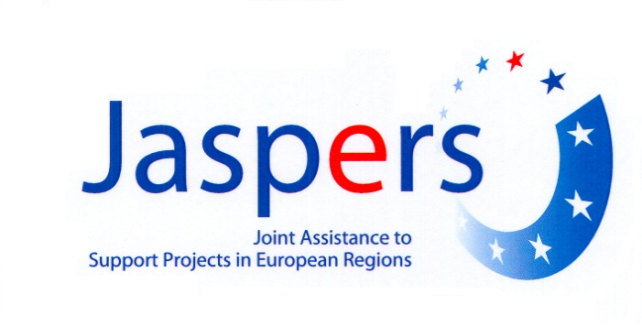 Niebieska księgaWydanie uaktualnioneLuty 2022Sektor kolejowyInfrastruktura kolejowaSpis treściTło merytoryczne	5Cel podręcznika	5Tło przygotowania podręcznika	5Zakres podręcznika	6Zawartość analizy kosztów i korzyści oraz jej struktura	81.	Faza I – Identyfikacja wariantów i przygotowanie danych wejściowych	91.1	Podsumowanie wcześniejszych analiz projektu	91.2	Cele projektu	101.3	Przedstawienie wariantów inwestycyjnych	121.4	Definicja wariantu bezinwestycyjnego (bez realizacji projektu)	131.5	Określenie okresu odniesienia projektu	151.6	Przygotowanie makroekonomicznych danych wejściowych	161.7	Przygotowanie ramowych danych wejściowych z zakresu transportu	161.8	Szacowanie popytu i prognozy ruchu	171.8.1	Wprowadzenie i podstawy	171.8.2	Przegląd metodologii prognozowania ruchu i wymagań dotyczących dokumentacji	171.8.3	Analiza stanu zastanego	191.8.4	Ramy czasowe prognozy ruchu i główne etapy modelu prognostycznego	191.8.5	Czynniki wpływające na przyszły popyt na przewozy	201.8.6	Wymagane podejście do modelowania/złożoność modelowania w transporcie pasażerskim	211.8.7	Szczegółowe aspekty oceny popytu na przewozy towarowe	231.8.8	Dane wyjściowe (wyniki) prognoz ruchu jako dane wejściowe do AKK	261.9	Nakłady inwestycyjne oraz koszty utrzymania i eksploatacji	281.9.1	Nakłady inwestycyjne (CAPEX)	281.9.2	Koszty utrzymania i eksploatacji (w tym nakłady odtworzeniowe)	292.	Faza II: Analiza ekonomiczna	312.1	Etapy analizy społeczno-ekonomicznej	322.1.1	Założenia do analizy ekonomicznej	322.1.2	Z cen rynkowych na ceny rozrachunkowe	332.2	Kategorie kosztów i korzyści ekonomicznych	342.2.1	Zakres i podstawa oszczędności czasu podróży w projektach kolejowych	362.2.2	Oszczędności w postrzeganym czasie podróży dla istniejących pasażerów pociągów	372.2.3	Oszczędności w czasie podróży dla pasażerów przejętych z innych środków transportu na rzecz kolei	402.2.4	Oszczędności czasu dla pasażerów wygenerowanych (ruch wygenerowany/wzbudzony)	422.2.5	Oszczędności czasu w transporcie towarów	422.2.6	Oszczędność kosztów operacyjnych w przewozach towarowych	432.2.7	Oszczędności w kosztach eksploatacji pojazdów dla użytkowników samochodów	432.2.8	Oszczędności w kosztach eksploatacji taboru kolejowego	442.2.9	Oszczędności w kosztach eksploatacji pojazdu – pojazdy ciężarowe	442.2.10	Oszczędności w kosztach wypadków	442.2.11	Oszczędności w kosztach zanieczyszczenia środowiska	452.2.12	Koszty zmian klimatycznych	452.3	Ekonomiczna wartość rezydualna (ERV)	472.4	Obliczanie korzyści ekonomicznych netto projektu	482.5	Obliczanie wskaźników efektywności ekonomicznej i interpretacja wyników	503.	Faza III: Analiza finansowa	523.1	Cele analizy finansowej	523.2	Etapy analizy finansowej	523.2.1	Określenie założeń dla analizy finansowej	523.2.2	Określenie przepływów finansowych projektu w całym okresie analizy projektu	54Przychody	54Nakłady inwestycyjne	55Koszty utrzymania i eksploatacji	55Finansowa wartość rezydualna (FRV)	55Inne przepływy	553.2.3	Kalkulacja wskaźników finansowych	563.2.4	Weryfikacja trwałości finansowej projektu i stabilności Beneficjenta	574.	Faza IV: Analiza wrażliwości i ryzyka projektu	604.1	Analiza wrażliwości i analiza scenariuszowa	604.2	Analiza ryzyka	614.2.1	Identyfikacja czynników ryzyka	624.2.2	Analiza jakościowa ryzyka	63`4.2.3	Działania zaradcze	654.2.4	Monitorowanie	654.2.5	Ilościowa analiza probabilistyczna ryzyka (opcjonalna)	654.3	Oczekiwane wyniki oceny ryzyka	66Definicje i akronimy	68Załącznik A: Jednostkowe koszty ekonomiczne i finansowe	701.	Wartość czasu w transporcie towarów	83Zakładany załadunek pociągu (w tonach)	83Składowa kosztów transportu odpowiadająca czasowi (w tym koszty ogólne), w EUR na pociągo-godzinę, ceny z 2010 r.	83Składnik kosztu ładunku związany z czasem, EUR na tono-godzinę – ceny za 2010 r.	842.	Wartość kosztów eksploatacyjnych transportu towarowego	84Koszty eksploatacyjne (trakcja), EUR/poc-km – ceny z 2010 r.	843.	Koszty utrzymania i eksploatacji infrastruktury	864.	Stawki dostępu do torów	865.	Bezpieczeństwo na przejazdach kolejowych	86Załącznik R: Dane wsadowe do analizy ilościowej ryzyka	87Załącznik T: Tabele wyjściowe dla analiz ruchu	88Prognozy ruchu	88Dane do analizy finansowej	91Dane do analizy ekonomicznej	92Załącznik W: Kalkulacja wskaźników finansowych	96Załącznik Y – Analiza efektywności kosztowej	97Tło merytoryczneCel podręcznikaNiebieskie Księgi (edycje z 2007 r., 2015 r. oraz bieżąca) stanowią podręcznik dla Beneficjentów i innych podmiotów zaangażowanych w przygotowanie projektów transportowych, prezentując metody przeprowadzania analizy kosztów i korzyści (AKK) dla inwestycji, które ubiegają się o pomoc finansową z funduszy Unii Europejskiej. Niniejsza księga koncentruje się na projektach z zakresu infrastruktury kolejowej. Głównym celem podręcznika jest pomoc w prawidłowym przygotowaniu analizy kosztów i korzyści dla projektów infrastruktury kolejowej o charakterze liniowym (odcinki linii kolejowych) oraz punktowym (np. pojedyncze stacje kolejowe, węzły kolejowe lub obiekty inżynieryjne). Podręcznik jest uzupełnieniem wytycznych Komisji Europejskiej oraz wytycznych krajowych w zakresie przygotowania AKK, i jest względem nich bardziej szczegółowym przewodnikiem w odniesieniu do Beneficjentów funduszy przeznaczanych na infrastrukturę transportu kolejowego. W przypadku ewentualnych zmian w europejskich lub krajowych wytycznych niektóre zapisy niniejszej Niebieskiej Księgi mogą ulec dezaktualizacji i w tych aspektach wiążące będą wytyczne europejskie i krajowe. Ponadto Niebieskie Księgi mają na celu ułatwienie wdrażania polityk krajowych i unijnych w sektorze transportu. Dlatego też szczególnego znaczenia nabiera potrzeba zapewnienia zgodności projektów transportowych z celami Porozumienia Paryskiego i Zielonego Ładu UE, które stanowią podstawę obecnej polityki unijnej.Niebieska Księga określa ogólny zakres i główne parametry analizy kosztów i korzyści w celu zapewnienia porównywalności i spójności dokumentacji opracowywanej na potrzeby inwestycji transportowych, a także pomocy przy przygotowywaniu takich analiz przez Beneficjentów. Techniki przedstawione w tym podręczniku, przy ich prawidłowym stosowaniu, pomogą w wyborze optymalnego rozwiązania, które dostarczy skutecznych efektów społeczno–ekonomicznych przy zapewnieniu najbardziej efektywnego sposobu wykorzystania środków publicznych i dobrego stosunku wartości do poniesionych nakładów.Niniejsze opracowanie skupia się na wybranych elementach procesu przygotowania projektu i ma dość szczegółowy charakter. Zakłada się więc, że podmioty i osoby przygotowujące analizy kosztów i korzyści w oparciu o niniejszy podręcznik posiadają pewien poziom wiedzy teoretycznej, przygotowania merytorycznego i koniecznego doświadczenia w tym zakresie.Zalecamy stosowanie podstawowych zasad tego podręcznika do wszystkich projektów, które będą finansowane z funduszy publicznych w sektorze infrastruktury kolejowej, niezależnie od źródła ich finansowania. Proponowana metodologia obejmuje celowo przyjęte najlepsze praktyki i jest zgodna z kluczowymi wytycznymi Komisji Europejskiej. W każdym rozdziale podręcznika zalecamy dostosowanie stopnia złożoności analizy do wielkości i złożoności projektów tak, aby uniknąć zbędnego nakładu pracy w wypadku projektów o niższej wartości.Zakłada się, że rozpoczynając pracę z niniejszym podręcznikiem, wykonawcy analiz będą znać także wymagania właściwego programu operacyjnego oraz wytyczne sporządzania analiz kosztów i korzyści na poziomie europejskim i krajowym. Ponadto, ze względu na dużą różnorodność projektów, wskazówki przedstawione w niniejszym opracowaniu mają charakter zaleceń, a nie reguł obowiązujących bezwzględnie w każdym przypadku; zawsze należy kierować się zdrowym rozsądkiem i dogłębną znajomością branży.Tło przygotowania podręcznikaNiniejszy podręcznik jest rekomendowany przez Ministerstwo Funduszy i Polityki Regionalnej (MFiPR), które jest Instytucją Zarządzającą dla Programu Operacyjnego Fundusze Europejskie na Infrastrukturę, Klimat i Środowisko (FEnIKS). MFiPR i CUPT zwróciły się do JASPERS (Wspólna Pomoc dla Projektów w Europejskich Regionach) z prośbą o wsparcie w opracowaniu aktualizacji podręcznika, który był stosowany w poprzedniej perspektywie finansowej, w celu uwzględnienia nowych regulacji KE dla perspektywy finansowej 2021-2027.Obecna wersja stanowi aktualizację poprzedniej edycji podręcznika opracowanej przez JASPERS w 2015 roku.Zakres podręcznikaNależy zwrócić uwagę, że zalecenia zawarte w niniejszym opracowaniu dotyczą wyłącznie analizy kosztów i korzyści, będącej jednym z wielu elementów składających się na studium wykonalności projektu. W związku z powyższym opracowania tego nie należy traktować jako wytyczne do sporządzania innych części studium wykonalności.Niniejszy podręcznik nie obejmuje swoim zakresem projektów dotyczących taboru kolejowego. Jednocześnie, w ramach przeprowadzania analizy ekonomicznej dla projektów infrastruktury kolejowej wykorzystuje się zakres korzyści ekonomicznych oraz metodykę w szczegółach przedstawioną w podręczniku NK dla projektów drogowych.Fazy procesu identyfikacji i oceny wariantów omówione w niniejszym podręczniku przedstawiono, jako faza I i II na poniższych schematach. Faza I zawiera także podsumowanie wcześniej wykonanych analiz i prac koncepcyjnych, rozwinięcia danych wyjściowych oraz przygotowania wszystkich innych danych wejściowych niezbędnych do AKK. Fazy II - IV wyjaśniają, w jaki sposób połączyć te dane wejściowe i przeprowadzić analizę kosztów i korzyści projektu.Rysunek 1. Schemat wykonywania analizy ekonomicznej i finansowejŹródło: opracowanie własne.* W przypadkach, gdy wyniki finansowe projektu przekraczają FDR, środki publiczne mogą być wykorzystane, jeśli wyniki finansowe nie są nadmierne (zgodnie z odpowiednimi dokumentami). Rysunek 2. Diagram analizy kosztów i korzyści z najważniejszymi działaniami i ich rezultatamiŹródło: opracowanie własne. Zawartość analizy kosztów i korzyści oraz jej strukturaWynikiem pracy nad analizą kosztów i korzyści (AKK) powinien być dokument przedstawiający uzasadnienie ekonomiczne lub jego brak dla konkretnego projektu inwestycyjnego. Poniżej przedstawiono zawartość typowej Analizy Kosztów i Korzyści.Tabela 1. Analiza kosztów i korzyści – spis zawartościKolejne rozdziały podręcznika zawierają szczegółową prezentację działań, które należy podjąć na każdym etapie AKK. Załącznik A do niniejszego podręcznika zawiera zestawienie rekomendowanych wybranych jednostkowych kosztów ekonomicznych i finansowych do sporządzania AKK. Załącznik T do niniejszego podręcznika zawiera zestawienie rekomendowanych tabel wyjściowych dla analiz ruchu.Faza I – Identyfikacja wariantów i przygotowanie danych wejściowychPodsumowanie wcześniejszych analiz projektuPrzed rozpoczęciem analizy finansowej i ekonomicznej należy zebrać wszystkie dane wyjściowe z wcześniej przeprowadzonych analiz	dotyczących projektu (np.	wstępnych studiów wykonalności i innych prac przygotowawczych), a także przygotować szczegółowe dane wejściowe dla każdego wariantu, uwzględniając wnioski płynące z aktualnie obowiązujących strategii sektorowych właściwych dla rozwoju infrastruktury kolejowej z uwzględnieniem perspektywy międzygałęziowej. Przez strategie i plany sektorowe rozumiany jest jeden lub więcej dokumentów zatwierdzonych na szczeblu rządowym, który definiuje cele i kierunki rozwoju infrastruktury kolejowej.Jeśli w przeszłości przedmiotem analizy były pewne zidentyfikowane warianty inwestycyjne i niektóre warianty, na podstawie tej analizy odrzucono, należy streścić rezultaty wcześniejszych badań technicznych i lokalizacyjnych oraz wszelkich innych analiz leżących u podłoża wyboru (lub odrzucenia) danych wariantów projektu. Należy też przedstawić wymogi prawne i środowiskowe zbadane w trakcie poprzednich etapów opracowania projektu oraz wszelkie kluczowe decyzje zalecające dalszą pracę nad niektórymi wariantami lub odrzucenie innych. Jeśli decyzje te mogą być przedstawione w logiczny sposób i stanowią potwierdzenie, że dokonano najlepszego wyboru wariantów inwestycyjnych przy uwzględnieniu ograniczeń wynikających z wcześniejszych decyzji, dalsza analiza wariantów wykluczonych na podstawie tych decyzji może być zbędna.Warto odnotować, że w procesie preselekcji różnych wariantów inwestycyjnych przed właściwą analizą kosztów i korzyści mogą być stosowane różne techniki lub narzędzia  do określenia rankingu wariantów inwestycyjnych w odniesieniu do założonych celów, na przykład analiza wielokryterialna (MCA) lub metoda DGC (dynamicznego kosztu jednostkowego). Analiza jest przeprowadzana w odniesieniu do jasno określonych kryteriów, co pomaga oceniającym w określeniu stopnia, w którym poszczególne warianty inwestycyjne wypełniają każde z kryteriów. Celem może być uszeregowanie (ranking) wariantów wg. oczekiwanych efektów lub nakreślenie krótkiej listy wariantów do dalszej analizy. Wykorzystanie pomocniczo innych narzędzi analitycznych, jak np. analiza SWOT (Strenghts-Weaknesses-Opportunities-Threats) pozwalająca na określenie potencjalnych korzyści i zagrożeń związanych z projektem w odniesieniu do aspektów instytucjonalnych, prawnych, technicznych, ekonomicznych i społecznych, także mogą być pomocne w określeniu argumentów wspierających wybór możliwych wariantów.Szczególne podejście można przyjąć do tzw. projektów opartych na zgodności (opartych na danej polityce), w przypadku których zakres jest określony głównie w celu dostosowania się do istniejących wymogów prawnych (np. TSI) i w przypadku których rozwiązania wariantowe są ograniczone (zakres jest określony). W takim wypadku Beneficjent może przeprowadzić Analizę Efektywności Kosztowej (AEK) i dokonać wyboru w oparciu o kryteria Jakość/Cena. JASPERS zaleca, aby podejście to było stosowane wyłącznie w szczególnych przypadkach, a jego zastosowanie było rozważnie uzasadnione na początku studium wykonalności (SW).Analiza efektywności kosztowej służy do porównywania efektywności wariantów poprzez porównanie stosunku wyrażonego liczbowo poziomu osiągnięcia konkretnego pojedynczego celu (efektu) do kosztów całego cyklu życia pomiędzy dwoma lub więcej wariantami projektu.Jej główne zastosowanie w transporcie kolejowym może dotyczyć celów związanych ze zgodnością z przepisami prawa, takich jak wdrożenie w sektorze kolejowym Europejskiego Systemu Zarządzania Ruchem Kolejowym (ERTMS), gdzie efekt zdefiniowano w kategoriach prostych wielkości fizycznych, takich jak długość w km. Dla takich właśnie prostych celów wyrażonych w wielkościach fizycznych AEK ma zastosowanie jedynie wtedy, gdy efekty poszczególnych wariantów mają taką samą jakość i funkcjonalność (lub spełniają prawnie zdefiniowany wymóg bez wartości dodanej w postaci wyższej jakości).AEK jest odpowiednim narzędziem wspierającym podejmowanie decyzji na przykład wtedy, gdy proponowane są dwa warianty techniczne GSM-R (różniące się rozwiązaniem w zakresie architektury lub wykorzystujące różne technologie), które jednak oferują tę samą (wymaganą) jakość i funkcjonalność. W takim przypadku efekt wyrażony w km można podzielić przez zdyskontowane koszty w całym okresie eksploatacji dla każdego wariantu i porównać otrzymane wartości AEK.AEK nie jest natomiast odpowiednim narzędziem na przykład w sytuacji, gdy rozważane są dwa różne warianty GSM-R, z których jeden charakteryzuje się wyższym poziomem niezawodności sygnału (np. dzięki zastosowaniu podwójnego pokrycia stacji bazowych nadajnikami radiowymi), co lepiej odpowiada wyższym potrzebom operacyjnym poziomu 2 ETCS, a drugi jest tańszy i mniej niezawodny (z pokryciem stacji bazowej tylko jednym nadajnikiem). Nie jest ono w tym przypadku odpowiednie, ponieważ automatycznie faworyzowałoby wariant tańszy, który jest gorszej jakości i może nie spełniać potrzeby niezawodności wymaganej eksploatacyjnie. W takich przypadkach w wyborze wariantu technicznego może pomóc analiza wielokryterialna biorąca pod uwagę jako główne kryteria jakość, funkcjonalność i/lub ryzyko związane z różnymi rozwiązaniami, oraz koszt cyklu życia jako kryterium równoważące. Może to nastąpić po uprzedniej ocenie minimalnych wymogów eksploatacyjnych co do jakości i funkcjonalności jako progu akceptowalności wariantu. Dwa przedstawione powyżej przypadki nie wykluczają się wzajemnie; w pewnych okolicznościach AEK (wykorzystana do wyboru z dwóch wariantów o porównywalnej jakości) może nastąpić po analizie wielokryterialnej (wykorzystanej do określenia optymalnego stosunku jakości i ceny).Międzynarodowa analiza porównawcza cen jednostkowych (dla wybranego typu rozwiązania) oraz wyniki przetargów (gdy jest więcej niż jeden oferent) powinny być we wszystkich takich przypadkach wykorzystywane jako dodatkowa weryfikacja bezwzględnej wartości pieniądza. Więcej szczegółów przedstawiono w Załączniku Y.Podstawowym kryterium wyboru wariantu dla projektu infrastruktury kolejowej jest pełna analiza kosztów i korzyści. Wymienione wcześniej metody, tzn. analiza wielokryterialna czy metoda DGC, mogą być również wykorzystane dla wsparcia procesu preselekcji wariantów inwestycyjnych, lecz nie mogą zastąpić pełnej AKK. Powyższe zalecenie nie ma jednakże zastosowania w przypadku uproszczonych analiz kosztów i korzyści, których zasady opracowania zostały określone w wytycznych Instytucji Zarządzającej w zakresie zagadnień związanych z przygotowaniem projektów inwestycyjnych, w tym projektów generujących dochód.Cele projektuPierwotnym powodem realizacji projektu jest rozwiązanie istniejących lub przewidywanych problemów transportowych. Główne problemy są zwykle zidentyfikowane na poziomie właściwej strategii dotyczącej transportu. Określając cele pojedynczego projektu, należy zademonstrować ich spójność z celami zawartymi w strategiach i planach sektorowych aktualnych na dzień sporządzania analiz. Posiadanie takiej strategii stanowi jeden z warunków ex-ante ubiegania się o dofinansowanie projektu z funduszy UE.W trakcie jakichkolwiek wcześniejszych analiz projektu zarówno szczegółowe cele, jak i środki prowadzące do osiągnięcia tych celów projektu mogą się zmienić ze względu na różnorodne okoliczności. Z tego względu, na początku analizy powinno się powtórzyć analizę celów projektu oraz środków ich osiągnięcia pod kątem aktualnej strategii.W wypadku projektów dotyczących infrastruktury kolejowej za przykład mogą posłużyć następujące cele i środki:Skrócenie czasu podróży pasażerów i towarów na określonym odcinku sieci kolejowej,Zwiększenie przepustowości linii kolejowej,Podwyższenie standardu technicznego infrastruktury w wyniku podwyższenia obowiązujących norm technicznych,Podwyższenie standardu technicznego infrastruktury w celu zwiększenia niezawodności transportu kolejowego (zmniejszenie liczby awarii i zatrzymań ruchu),Dostosowanie linii kolejowych do norm europejskich (specyfikacje techniczne interoperacyjności, wymogi umów AGC i AGTC, sieci TEN-T),Poprawa dostępności transportu kolejowego ze szczególnym uwzględnieniem osób z ograniczoną możliwością poruszania się,Poprawa bezpieczeństwa, zmniejszenie liczby wypadków (nowoczesne systemy sygnalizacji lub systemy kontroli pociągów, likwidacja przejazdów kolejowych itd.),Poprawa infrastruktury umożliwiająca zwiększenie transportu towarów koleją,Zmniejszenie negatywnego wpływu na środowisko poprzez:Przejęcie ruchu pasażerskiego lub towarowego przez transport kolejowy z gałęzi transportu mniej przyjaznych dla środowiska (przede wszystkim transportu drogowego),Dostosowanie oddziaływania kolei na środowisko do poziomu wymaganego przez prawo (redukcja niektórych uciążliwości związanych z infrastrukturą kolejową, np. hałasu, poprawa warunków gruntowo-wodnych, ochrona fauny),Poprawa dostępności regionów peryferyjnych,Budowa dodatkowych połączeń z sieciami kolejowymi państwa ościennego.Celów projektu nie należy określać w sposób nadmiernie szczegółowy w przypadkach, w których uzasadnione jest rozważenie różnych wariantów (np. znaczące różnice w kosztach osiągnięcia określonych wartości celów). Przykładem może być określenie jako celu prędkości projektowej na dokładnie 160 km/h lub danego czasu przejazdu, podczas gdy można by rozważyć szereg prędkości/czasów przy różnych kosztach inwestycyjnych, co mogłoby być przedmiotem analizy wariantów w ramach analizy ekonomicznej w studium wykonalności. Wówczas ustalanie i pożądane wartości celów związane są z tym, jak określi się warianty. Niektóre wymogi mają charakter konkretny i niezmienny (np. wdrożenie ETCS jako wymóg prawny), inne dopuszczają większą zmienność.Przykładowy proces identyfikacji celów dla potrzeb dalszej identyfikacji wariantów inwestycyjnych w projektach infrastruktury kolejowej jest następujący:Krok 0. Określenie potrzeb odnośnie infrastruktury kolejowej wynikających ze strategii i planów dotyczących infrastruktury kolejowej.Krok 1. Określenie obecnego statusu linii kolejowej (ewentualnie innego elementu infrastruktury kolejowej)Należy przedstawić obecną charakterystykę linii kolejowej (wraz z obecnym stanem środowiska), w tym poziom i strukturę ruchu (pociągi, pasażerowie i ruch towarowy), udział ruchu w godzinach szczytowych, wykorzystanie przepustowości itp.Krok 2. Analiza oczekiwań przyszłych uczestników rynku (przewoźnicy) Identyfikacja potrzeb i oczekiwań ze strony przewoźników pasażerskich i towarowych oraz organizatorów usług transportowych (jednostki samorządu terytorialnego, ministerstwo właściwe ds. transportu) co do przepustowości i standardów technicznych linii, a także planowanej liczby pociągów. Należy przeprowadzić konsultacje z przewoźnikami i organizatorami transportu. W przypadku budowy nowych linii kolejowych należy uwzględnić także wyniki konsultacji społecznych z mieszkańcami.Określenie, jacy klienci mogą korzystać z usług i jakie są ich oczekiwania.Efektem konsultacji z przewoźnikami i organizatorami transportu winna być pisemna deklaracja ze strony przewoźników lub organizatorów transportu kolejowego (zamawiających usługi transportowe w ramach kontraktów o świadczenie usług publicznych) lub wypełniona ankieta (zlecona konsultantowi lub bezpośrednio Beneficjentowi), w których, co do minimum winny być sprecyzowane potrzeby i oczekiwania odnośnie prędkości handlowej, zapotrzebowanie na przepustowość, planowany ruch określonych typów pociągów, preferowany poziom stawek dostępu do infrastruktury kolejowej (służący także w dalszej perspektywie do wyznaczania elastyczności cenowej popytu).Beneficjent powinien jednak podjąć krytyczną i konstruktywną ocenę zgłoszonych potrzeb i oczekiwań oraz wykorzystać swoje wewnętrzne zasoby i możliwości (w tym model ruchu oparty na zapotrzebowaniu) do ich zbadania i wyciągnięcia wniosków. Należy brać pod uwagę opinie interesariuszy, ale nie powinny być one aspektem wiążącym. Po stronie Beneficjenta spoczywa odpowiedzialność za określenie właściwego zakresu prac i skali inwestycji, biorąc pod uwagę zgłoszone potrzeby, jak również m.in.: przewidywane zapotrzebowanie w zakresie prognozowanego ruchu pasażerskiego i towarowego, dostępne finansowanie inwestycji (możliwość realizacji inwestycji), koszty utrzymania i eksploatacji, możliwe problemy z przepustowością w przyszłości, w tym ryzyko i niepewność dotyczące ruchu itp.Krok 3. Określenie celów operacyjnych projektuNależy określić pożądany oraz najdłuższy akceptowalny dla pasażera, czas przejazdu pomiędzy dwoma punktami docelowymi w przypadku usług transportu osób i pożądany/oczekiwany poziom przepustowości zarówno dla usług transportu zarówno osób, jak i towarów (w dobie i w godzinach szczytowych).Oszacowanie pożądanego (w rozumieniu optymalnego) i najdłuższego akceptowalnego dla pasażera czasu przejazdu winno uwzględniać odniesienie do analizy potrzeb i oczekiwań (Krok 2).Przedstawienie wariantów inwestycyjnychKażdy cel związany z infrastrukturą kolejową można osiągnąć na wiele sposobów, co oznacza, że istnieje wiele możliwych wariantów inwestycyjnych. Przed wykonaniem pełnej analizy kosztów i korzyści należy zawęzić wszystkie możliwe rozwiązania do ograniczonej liczby wariantów. Wyłonione najlepsze warianty należy opisać z podaniem kluczowych parametrów takich jak długość odcinka poddawanego interwencji, przepustowość, maksymalna prędkość oferowana przez zarządcę itd.Wyłonione warianty powinny być zgodne z takimi dokumentami jak strategie sektorowe, czy inne strategie, np. krajowe strategie i plany transportowe, regionalne lub miejskie plany zagospodarowania przestrzennego itp. oraz ich strategicznymi ocenami oddziaływania na środowisko (OOŚ). Należy stosować się do uprzednio wydanych decyzji i zezwoleń. W przypadku projektów finansowanych przez UE należy przedstawić powiązanie z osiami priorytetowymi i obszarami interwencji oraz celami programów operacyjnych.Niezbędne jest też zapewnienie kompatybilności  pomiędzy wariantami analizowanymi na etapie AKK a najważniejszymi wariantami analizowanymi w ramach oceny oddziaływania przedsięwzięcia na środowisko (OOŚ) – najlepiej, gdyby wszystkie warianty oceniane w AKK były też przedmiotem oceny w ramach OOŚ tak, by można było porównywać aspekty ekologiczne i ekonomiczne. Wariant wybrany w procedurze oceny oddziaływania na środowisko prowadzonej przez właściwy organ musi być tożsamy z wariantem wybranym na etapie AKK (w zakresie zbieżności pod kątem rozwiązań techniczno-funkcjonalnych oraz prognoz ruchu). OOŚ zazwyczaj przewiduje środki łagodzące i kompensacyjne, generujące dodatkowe koszty, które będą różne dla poszczególnych wariantów. Te dodatkowe nakłady należy włączyć do AKK dla odpowiednich wariantów. Dla analizowanych wariantów należy również określić aspekty związane ze zmianami klimatu, a ich wpływ na klimat uwzględnić w analizie wariantów.W przypadku wniosków o fundusze UE, nawet jeżeli wyniki AKK w rozdziałach poświęconych analizie ekonomicznej i finansowej dotyczą wybranego rozwiązania, w rozdziale wymagającym podsumowania wyników analizy wykonalności należy przedstawić zastosowaną metodę wyboru wariantu. Niedokonanie porównania wystarczającej liczby wariantów lub brak pełnego uzasadnienia wyboru wariantu proponowanego do finansowania może zmniejszyć szanse akceptacji wniosku.W przypadkach polegających na przywróceniu pierwotnych parametrów konstrukcyjnych (nazywanych remontami) należy także przedstawić przynajmniej skrótową analizę wariantu inwestycyjnego polegającego na podwyższeniu parametrów technicznych w celu wyeliminowania wątpliwości co do zasadności działań remontowych.Poniżej przedstawiono zalecany proces identyfikacji wariantów inwestycyjnych (jako kontynuacja procesu identyfikacji celów projektu przedstawionego w pkt. 1.2) w projektach liniowej infrastruktury kolejowej:Krok 4. Oszacowanie możliwości usprawnień wydajności operacyjnej (przepustowość, prędkość)Należy dokonać analizy możliwości podwyższenia prędkości handlowej i przepustowości linii kolejowej poprzez optymalizację zarządzania ruchem kolejowym oraz dostępne inne działania w warstwie organizacyjnej (zarządczej) oraz operacyjnej, które mogą przyczynić się do osiągnięcia celu. Istotą tej analizy jest identyfikacja rozwiązań niewymagających ponoszenia istotnych nakładów inwestycyjnych/ przebudowy linii kolejowej, a które w sposób znaczący przybliżą do oczekiwanych czasów podróży lub niezbędnej przepustowości linii kolejowej. Działania te mogą obejmować m.in. remont lub wymianę poszczególnych elementów infrastruktury, takich jak rozjazdy, wybrane elementy systemu SRK. Ponadto mogą one odnosić się do opracowywania rozkładów jazdy tak, aby minimalizować ograniczenia przepustowości w godzinach szczytowych przez pociągi poruszające się z niższą prędkością.Krok 5. Identyfikacja wariantów.Należy zdefiniować realne warianty inwestycyjne, które pozwalają osiągnąć założone cele. Zidentyfikowane warianty winny pokazywać różne możliwości tego, co można zrobić pod względem technicznym (geometrii linii) na różnych odcinkach tak, aby osiągnąć cel. Jeżeli na danym ciągu linii znajdują się odcinki, gdzie ich przebudowa wiąże się ze znacznie wyższymi kosztami (dotyczy to w szczególności wiaduktów, mostów, tuneli, koniecznych obwodnic), należy wskazać alternatywne rozwiązania dla ich realizacji w ramach identyfikacji tzw. podwariantów (dla każdego z tych wydzielonych odcinków osobno). Należy też w ramach jednego z podwariantów założyć brak przebudowy określonego obiektu. Efektem tego etapu winna być identyfikacja dużej liczby wariantów i podwariantów (kilkanaście lub więcej), w zależności od charakterystyki linii kolejowej. Podobna sytuacja może dotyczyć wjazdów na stacje kolejowe i węzłowe, gdzie może nie być łatwych możliwości zwiększania prędkości technicznej i handlowej, a ewentualne wdrażanie projektu obarczone będzie wysokimi kosztami przy niewielkich uzyskach czasowych dla pasażerów lub przewoźników towarowych (np. ze względu na fakt, iż pociągi będą się zatrzymywać na tych stacjach).Należy także rozpatrzyć warianty, które uwzględniają wymagania podnoszenia standardów linii wynikające z planów i porozumień międzynarodowych (np. sieć TEN-T).W istocie identyfikacja wariantów i podwariantów to zaproponowanie rozmaitych kombinacji realizacji projektu. Wszystkie zaproponowane rozwiązania techniczne (podwarianty) muszą być możliwe do realizacji.Dla każdego zidentyfikowanego wariantu i podwariantu inwestycyjnego należy określić prędkości techniczne na poszczególnych odcinkach linii kolejowych oraz prędkości handlowe dla pociągów pasażerskich i towarowych.W procesie identyfikacji wariantów i podwariantów nie należy ograniczać się do ogólnego podziału na warianty odtworzeniowe lub modernizacyjne do maksymalnej prędkości technicznej 120, 160, czy 200 km/h. Jednocześnie proponowane odcinki o większej maksymalnej prędkości technicznej winny być na tyle długie, aby potencjalni przewoźnicy byli zainteresowani prowadzeniem ruchu kolejowego z taką prędkością na danym odcinku (uzyskanie atrakcyjnej prędkości handlowej).Krok 6. Wstępna analiza wszystkich wariantów i preselekcja. Wstępna selekcja winna być oparta na wyłonieniu w pierwszej kolejności wariantów spełniających kryteria wykonalności: (i) środowiskowej i związanej ze zmianami klimatu, (ii) czasowej, (iii) kosztowej odpowiadających na zdefiniowane cele i potrzeby i (iv) w zakresie specyfikacji technicznej.Proces preselekcji winien prowadzić do odrzucenia tych wariantów, które w najmniejszym stopniu prowadzą do osiągnięcia założonych celów, oraz tych, które osiągają przyjęte cele przy największych nakładach finansowych (kosztach), czasowych oraz negatywnych skutkach środowiskowych.Wynikiem preselekcji winno być wybranie wariantów spełniających w/w kryteria oraz maksymalnego dopuszczalnego (najdłuższego) czasu przejazdu (i/lub minimalnej przepustowości) ustalonych w celach projektu.Należy określić koszty inwestycyjne odniesienia dla każdego ze zidentyfikowanych wariantów oraz oszacować potoki pasażerskie i towarowe (zalecenie dotyczy projektów liniowych). Następnie należy dokonać obliczenia wskaźnika kosztów (w PLN lub EUR) realizacji 1 km linii kolejowej na pasażero-km oraz na tono-km.Krok 7. Określenie wariantów do dalszych analiz, do wyliczenia wskaźników efektywności ekonomicznej. Preselekcja prowadzona na podstawie czynników takich jak wskaźnik kosztów na pasażero-km powinna doprowadzić do wyłonienia 2 do 4 wariantów do dalszych analiz, gdzie dla każdego z nich zostaną określone szczegółowe koszty inwestycyjne, utrzymania i eksploatacji oraz prognozy ruchu.Definicja wariantu bezinwestycyjnego (bez realizacji projektu)Wariant Bezinwestycyjny (W0) – odnosi się do sytuacji, w której projekt będący przedmiotem analizy nie zostałby zrealizowany (Scenariusz „Bez projektu”). Wariant ten jest wyjściowym wariantem w analizie AKK opartej na metodzie przyrostowej (różnicowej). Jego określenie jest konieczne w celu porównania kosztów i przychodów wariantów inwestycyjnych z kosztami i przychodami wariantu bezinwestycyjnego. Należy go zatem zdefiniować na takim samym poziomie szczegółowości jak warianty inwestycyjne.Scenariusz „Bez projektu” zakłada, co do zasady, utrzymywanie obecnych parametrów technicznych infrastruktury kolejowej w stanie niepogorszonym w całym cyklu życia projektu, co przekłada się na cały okres analizy wykonywanej na potrzeby projektu (okres odniesienia).W studiach wykonalności i analizach mających na celu określenie scenariusza, do którego porównywane są warianty inwestycyjne, stosuje się następujące terminy: wariant „nie-robić-nic”, „wariant minimum”, „scenariusz wzorcowy” i „scenariusz bazowy”. Mogą one jednak prowadzić do nieporozumień i zachęcić wykonawcę analizy do porównywania wariantów inwestycyjnych z wariantem uważanym za ograniczony poziom inwestycji, który nie stanowi odniesienia, gdyż sam w sobie jest wariantem inwestycyjnym.Wariant bezinwestycyjny oznacza ponoszenie niezbędnych wydatków w celu umożliwienia pracy systemu bez nieuzasadnionego pogorszenia poziomu usług w całym okresie analizy (okresie odniesienia). Powyższą definicję należy interpretować jako zapewnianie koniecznego poziomu remontów i utrzymania istniejącej infrastruktury i sprzętu tak, aby utrzymać (nadrobić) normalny poziom eksploatacji, w tym także niezbędnego odtworzenia składników majątku o żywotności krótszej niż okres odniesienia (np. urządzenia elektroniczne wchodzące w skład systemu sterowania).Koszty eksploatacji i utrzymania (EiU, z ang. OPEX) również należy oszacować w sposób realistyczny i spójny pomiędzy wariantem bezinwestycyjnym i wariantami inwestycyjnymi – patrz rozdział dotyczący oszacowania kosztów eksploatacji i utrzymania.W szczególnej sytuacji, kiedy niezbędne wydatki na utrzymanie określonej linii kolejowej lub innego elementu infrastruktury kolejowej rosłyby znacząco i jednocześnie nie byłoby pokrycia w budżecie utrzymaniowym zarządcy infrastruktury, dopuszczalne jest założenie ponoszenia wydatków utrzymaniowych na niezmienionym poziomie od pewnego okresu z jednoczesnym występowaniem stopniowego pogarszania się stanu technicznego infrastruktury wynikającego z takiego nieodpowiedniego utrzymania, co będzie prowadzić do obniżania się parametrów eksploatacyjnych infrastruktury, w tym w szczególności prędkości i przepustowości. Nie można jednakże doprowadzić do scenariusza katastroficznego, takiego jak zamknięcie linii kolejowej lub znaczące, nieakceptowalne ograniczenie prędkości handlowej (poniżej 30 km/h dla pociągów towarowych, 50 km/h dla pociągów regionalnych i 80 km/ dla pociągów dalekobieżnych). Ten przypadek należy traktować jako wyjątek; mógłby on dotyczyć wyłącznie infrastruktury drugorzędnej (korytarze kolejowe drugorzędnego znaczenia, na których nie odbywa się ruch międzyregionalny ani podstawowy ruch towarowy). W celu zastosowania takiego scenariusza Beneficjent powinien również upewnić się, że regionalne i ogólnokrajowe plany transportowe zakładają taką sytuację i ją dopuszczają. W sytuacji przyjęcia scenariusza ponoszenia, wydatków utrzymaniowych na zbliżonym do obecnego poziomie i obniżania się paramentów technicznych infrastruktury, należy jasno i jednoznacznie określić i opisać, jaki scenariusz prognoz kosztów oraz parametrów technicznych infrastruktury został przyjęty do dalszej analizy. W przypadku przyjęcia scenariusza, pogarszania się parametrów technicznych infrastruktury, należy podać (zestawić tabelarycznie dla poszczególnych lat analizy) przyjmowane prędkości handlowe.W szczególnych przypadkach np. dla odcinków nieciągłych, węzłów i projektów punktowych, można zastosować indywidualne podejście do oszacowania kosztów utrzymaniowych i skutków przyjętych założeń dla prędkości handlowych.Scenariusz bezinwestycyjny o charakterze katastroficznymW niektórych przypadkach Beneficjentowi może zależeć na zastosowaniu tzw. podejścia katastroficznego do scenariusza bezinwestycyjnego, w którym dana część infrastruktury kolejowej ma zostać w najbliższej przyszłości zamknięta ze względu na jej stan techniczny. Oznaczałoby to zaprzestanie eksploatacji na określonym odcinku linii kolejowej. Zamknięcie jako alternatywa może być stosowane tylko w przypadku projektów remontowych o niskim stopniu złożoności, gdzie obecny stan infrastruktury jest bardzo zły, a zamknięcie jest realną możliwością (potwierdzoną w regionalnych lub ogólnokrajowych dokumentach planistycznych).Podejście to co do zasady nie jest zalecane; JASPERS proponuje, aby w przypadku scenariusza bezinwestycyjnego założyć jedno z poniższych rozwiązań i odpowiednio uwzględnić je w obliczeniach (AKK):zwiększone koszty napraw utrzymaniowych i koniecznych wymian elementów w celu pokrycia wszystkich niezbędnych wydatków tak, aby doprowadzić infrastrukturę do podstawowego poziomu umożliwiającego eksploatację (poziomu aktualnego lub pierwotnego poziomu projektowego, w zależności od kontekstu);pewne dodatkowe nakłady inwestycyjne (CAPEX) w scenariuszu bezinwestycyjnym w celu zapewnienia, że infrastruktura nie będzie musiała być zamknięta dla eksploatacji (to rozwiązanie może również zakładać wymianę części powiązanej infrastruktury, gdyby prace konserwacyjne nie były wystarczające do utrzymania jej przydatności do eksploatacji). Założenie dotyczące zamknięcia wybranej części infrastruktury należy stosować tylko do takich elementów, które nie mają znaczącego wpływu na eksploatację/ruch na danej linii/odcinku, np.: bocznic na stacjach, które można zaklasyfikować do zamknięcia w wariancie bezinwestycyjnym, o ile linia i stacja nadal będą prowadzić ruch,zamknięcia linii/odcinka, na którym nie jest prowadzony regularny ruch lub jest on bardzo niewielki (mniej niż 2 pary pociągów na dobę),istnieje bliski, prosty i efektywny objazd, który pociągi mogą wykorzystywać bez znaczących strat dla potrzeb eksploatacyjnych i funkcjonalnych.W każdym przypadku zamknięcie części infrastruktury należy wyraźnie uzasadnić i udowodnić, że nie można zastosować innych rozwiązań (jak wskazano powyżej w odniesieniu do CAPEX lub OPEX). Określenie okresu odniesienia projektuProjekty inwestycyjne i środki trwałe wytworzone przy ich realizacji mają ograniczony okres użyteczności, po upływie którego trzeba podejmować kolejne działania inwestycyjne. Poszczególne składniki projektu mogą mieć różne okresy użyteczności (także przy właściwym utrzymaniu). Horyzont czasowy projektu nie powinien przekraczać okresu użyteczności jego najbardziej trwałego składnika.W projektach infrastruktury kolejowej mogą występować składniki o stosunkowo długim okresie użyteczności przekraczającym 50 lat, jak również takie, których okres użyteczności wynosi 10-15 lat. Zamierzeniem inwestycji infrastrukturalnych jest długoterminowe ich użytkowanie, nawet w nieoznaczonej perspektywie czasowej, więc faktyczny cykl życia projektu jest trudny do określenia.Dla celów analiz ekonomicznych i finansowych niezbędne jest jednoznaczne określenie okresu czasowego analizy (ilości lat trwania okresu odniesienia) oraz momentu jego rozpoczęcia (pierwszego roku okresu odniesienia).Okres odniesienia powinien być możliwie zbliżony do ekonomicznego cyklu życia projektu i zawierać zarówno fazę wytwarzania aktywów (fazę realizacji inwestycji), jak i fazę jego eksploatacji (fazę operacyjną). Jednocześnie istotne jest objęcie okresem odniesienia odpowiednio długiego okresu, w którym generowane będą korzyści ekonomiczne projektu.W przypadku realizacji projektu infrastruktury kolejowej rekomendowane jest przyjęcie okresu odniesienia wynoszącego 30 lat.Pierwszym rokiem okresu odniesienia powinien być rok, w którym rozpoczynają się prace budowlane lub ponoszona jest pierwsza płatność za nabyte towary. Jednocześnie krajowe wytyczne wskazują na powiązanie pierwszego roku okresu odniesienia z datą złożenia wniosku o dofinansowanie projektu. Złożenie wniosku może mieć jednak miejsce zarówno przed rozpoczęciem fazy realizacyjnej projektu, jak również na zaawansowanym etapie realizacjiRekomendowane jest zatem, aby pierwszy rok odniesienia był wskazywany jako:rok złożenia wniosku o dofinansowanie, o ile realizacja projektu rozpoczęła się i do zakończenia realizacji projektu pozostaje przynajmniej jeden rok (minimum jeden rok realizacji),rok, w którym rozpoczynają się prace budowlane lub ponoszona jest pierwsza płatność za nabyte towary, jeśli złożenie wniosku o dofinansowanie ma miejsce przed rokiem rozpoczęcia inwestycji, lub wniosek jest składany po okresie realizacji.Dla celów analizy kosztów i korzyści pierwszy rok okresu odniesienia może być inny niż data złożenia wniosku o dofinansowanie projektu. Taka rozbieżność nie jest kluczowym czynnikiem istotnie wpływającym na ostateczną ocenę efektywności finansowej i ekonomicznej projektu.W uzasadnionych przypadkach można zastosować okresy odniesienia nieznacznie różne od sugerowanego okresu 30 lat. Ze względu na różne uwarunkowania, takie jak np. długość okresu realizacji, istotny udział aktywów o długich okresach użyteczności, zbiorcza analiza ekonomiczna więcej niż jednej inicjatywy inwestycyjnej, konieczność istotnych nakładów odtworzeniowych 2-3 lata przed końcem okresu odniesienia, czy też rozpoczęcie realizacji projektu osunięte w czasie, dla celów analizy kosztów i korzyści można przyjąć okres odniesienia różniący się o 2-3 lata od podstawowo stosowanego. Dokładne uzasadnienie takiej sytuacji należy przestawić w dokumentacji wniosku. W takim przypadku kluczowe jest właściwe rozpoczęcie liczenia efektów projektu w momencie ich wystąpienia i uwzględnienie tylko tych efektów, które dotyczą bieżącego projektu. Przygotowanie makroekonomicznych danych wejściowychPrzed zbadaniem prawdopodobnych lokalnych skutków projektu należy go umieścić w kontekście trendów makroekonomicznych w kraju i regionie, o których zazwyczaj informują publikowane prognozy. W przypadku projektów z dziedziny transportu kolejowego należy przedstawić następujące założenia: prognozę wzrostu PKB na szczeblu krajowym lub regionalnym (jeśli jest to uzasadnione zakresem oddziaływania projektu), w liczbach bezwzględnych i w przeliczeniu na jednego mieszkańca - patrz Załącznik A,Prognozy dotyczące zmian w populacji i zatrudnieniu na obszarze właściwym dla oddziaływania projektu,Oczekiwane wskaźniki wzrostu realnych wynagrodzeń oraz kosztów energii, jeśli są wykorzystywane dla celów prognozy kosztów eksploatacji i utrzymania.Wszystkie wskaźniki wzrostu podaje się dla całego rozpatrywanego okresu odniesienia. Wskaźniki wzrostu można uśrednić dla pewnych okresów (np. w przedziałach 5-letnich); powinny one uwzględniać ewentualne przyszłe zmiany warunków makroekonomicznych.W przypadku projektów o znaczeniu regionalnym założenia dotyczące wzrostu natężenia ruchu winny być oparte na lokalnych prognozach makroekonomicznych przygotowanych dla danej aglomeracji lub regionu (jeżeli są dostępne).Przygotowanie ramowych danych wejściowych z zakresu transportuRamowe dane wejściowe z zakresu transportu są istotnym uzupełnieniem makroekonomicznych danych wejściowych na poziomie kraju. Powinny one być zgodne ze sobą ze względu na powiązanie sytuacji makroekonomicznej ze zmianami pracy przewozowej w transporcie. Zależności te można przedstawić na podstawie danych historycznych opartych na źródłach statystycznych. Na tej podstawie zbudować można modele elastyczności lub model innego rodzaju (np. regresji), które posłużą do określenia wskaźników wzrostu przewozów.Krajowa prognoza modelu transportowego, o ile jest dostępna, stanowi zazwyczaj podstawę do prognozowania, zwłaszcza w odniesieniu do istotnych linii kolejowych/korytarzy transportowych.Dla projektów z dziedziny transportu kolejowego należy przedstawić następujące założenia: Prognozę wzrostu przewozów na poziomie krajowym z rozbiciem na środki transportu, z odwołaniem do właściwych aktualnych dokumentów planistycznych,Aktualne programy rozbudowy sieci kolejowej, drogowej i połączeń lotniczych na poziomie krajowym, z odwołaniem do właściwych aktualnych dokumentów planistycznych, Prognozy dotyczące zmian wskaźnika motoryzacji i ruchliwości (liczby podróży na mieszkańca) dla obszaru oddziaływania projektu,Obecne i przyszłe parametry popytu na transport (elastyczność popytu, skutki przyszłego poziomu dochodów i gotowość do ponoszenia opłat za przejazd).Założenia te mogą być oparte na danych z opracowań dotyczących prognoz i rozwoju infrastruktury transportowej na poziomie całego kraju (np. założenia do polityki transportowej). Należy przedstawić zarówno założenia wyjściowe, jak i źródła wykorzystane w przygotowaniu prognoz wzrostu dla danego sektora transportu. Modele elastyczności powinny określać zmiany popytu w funkcji zmian w poziomie obsługi (czas przejazdu, komfort, częstotliwość, cena). Mogą to być zarówno modele matematyczne określające zależności dla parametrów liczbowych (np. wzrost popytu w funkcji skrócenia czasu podróży), jak i modele opisowe (np. wzrost popytu w wyniku poprawy bezpieczeństwa).Wszystkie wskaźniki wzrostu muszą obejmować cały rozpatrywany okres odniesienia.Szacowanie popytu i prognozy ruchuWprowadzenie i podstawyPrzygotowanie prawidłowej analizy popytu i związanych z nią prognoz ruchu ma ogromne znaczenie zarówno dla koncepcji i oceny projektu oraz jego wariantów, jak i jako wkład do AKK (która sama w sobie może być wykorzystana jako element procesu oceny i wyboru wariantów). Mając na uwadze wymagania analizy ekonomicznej, prognozy ruchu należy opracować dla:referencyjnego wariantu bezinwestycyjnego (w różnych przypadkach znanego również jako „wariant bez projektu”, „business as usual”, „wariant minimum”)wszystkich wariantów inwestycyjnych (wariantów projektów) wybranych do analizy na etapie drugim.Prognozy popytu powinny umożliwić zrozumienie struktury ruchu w ramach projektu, w tym ruchu istniejącego i wszelkich znaczących strumieni przekierowanych z innych tras, innych środków transportu oraz ruchu nowo wzbudzonego. Konieczne jest zatem prognozowanie oddziaływania konkurencyjnych środków transportu mających w danym przypadku znaczenie (pasażerskich: kolej, autobus/autokar, samochód, potencjalnie transport lotniczy i wodny śródlądowy, towarowych: transport ciężarowy, wodny śródlądowy i lotniczy) w odpowiedni sposób w ramach korytarzy transportowych lub sieci transportowych objętych analizą projektu.System transportowy będący przedmiotem analizy popytu i AKK powinien zatem obejmować co najmniej te elementy infrastruktury i operacji transportowych, na które projekt lub przyszłe wydarzenia zewnętrzne w stosunku do projektu mają potencjalnie znaczący wpływ i które wpływają na popyt w ramach projektu. Zakres taki obejmuje więc wszystkie możliwości w zakresie transportu osób i towarów w kierunku linii kolejowej lub węzła przewidzianych w projekcie. W przypadku węzła w zakresie może też mieścić się część sieci transportowej na obszarze oddziaływania danego węzła komunikacyjnego. Oprócz liniowej infrastruktury naziemnej (drogi, linie kolejowe, komunikacja miejska) mogą one także obejmować wodne szlaki śródlądowe i infrastrukturę lotniskową.Warto zauważyć, że prognozy ruchu należy opracowywać w formacie uwzględniającym racjonalnie określone relacje punktów początkowych i końcowych przejazdów dla zbioru stref geograficznych (w uproszczonych przypadkach stacje kolejowe mogą zastąpić strefy) odpowiednich względem zakresu projektu pod względem szczegółowości i zasięgu geograficznego, dla każdego roku i dla całego okresu oceny. Możliwe są różne poziomy złożoności modelowania popytu. Wybór zależy od charakterystyki projektu oraz zakresu i złożoności oczekiwanych oddziaływań. W kolejnych rozdziałach przedstawiono więcej szczegółów wymagań dotyczących złożoności modelu popytu.Wreszcie należy zauważyć, że w niektórych przypadkach analiza finansowa i ekonomiczna mogą obejmować inny zakres projektu (np. projekt całego korytarza dla analizy ekonomicznej i krótszy odcinek korytarza, dla którego składany jest wniosek o finansowanie wymagający analizy finansowej). W takich przypadkach ocenę popytu wykonuje się dla każdego z tych zakresów.Przegląd metodologii prognozowania ruchu i wymagań dotyczących dokumentacjiW trakcie opracowywania prognozy (w zależności od przyjętej metody) należy szczegółowo rozważyć i udokumentować w szczególności następujące analizy i założenia:Analiza i dokumentacja zastanej sytuacji i problemów (infrastruktura i usługi dla pasażerów oraz, w stosownych przypadkach, dla ruchu towarowego), w tym konkurencyjnych i uzupełniających środków transportu (patrz część 1.8.3)Identyfikacja i analiza istniejących długookresowych programów lub planów rozwojowych (dla wszystkich dotyczących danej sytuacji środków transportu i planów zagospodarowania przestrzennego) oraz krótkoterminowych planowanych lub niedawno wdrożonych projektów uzupełniających. Bardzo ważne jest uwzględnienie wszystkich planowanych projektów inwestycyjnych i zmian operacyjnych, które będą miały znaczący wpływ na ruch w projekcie. Jeśli pewność niektórych planowanych inwestycji, które mają mieć znaczący wpływ na popyt w ramach Projektu, jest wątpliwa, okoliczność taką można uwzględnić w analizie wrażliwości modelu wykonując modelowe obliczenie oddziaływań bez planowanych inwestycjiIdentyfikacja głównych potencjałów rozwoju popytu związanych z korytarzem/obszarem projektuOcena jakościowa i ilościowa podstawowych czynników wzbudzających i zmieniających wolumen transportu w danej strefie w obszarze oddziaływania projektu w roku bieżącym i prognozowanym, takich jak dane dotyczące ludności, miejsc edukacji, miejsc pracy, innej działalności gospodarczej oraz prognoz wzrostu gospodarczegoJasne określenie scenariuszy „z” i „bez” projektów inwestycyjnych, w tym ich aspektów infrastrukturalnych, eksploatacyjnych i organizacyjnych w porównaniu z obecną sytuacjąOkreślenie wielkości analizowanego obszaru oddziaływania projektu i wymaganego poziomu szczegółowości (szczegóły sieci transportowej i podział na strefy popytu) oraz środków transportu uwzględnianych w analizieOkreślenie ram czasowych prognozy (patrz część 1.8.4)Zbieranie/kompilacja, przetwarzanie i skrócony opis wszystkich źródeł danych dla modeluWybór podejścia do modelowania, opracowanie i kalibracja kluczowych równań i parametrów modelu oraz opisy wyników wszystkich kroków/elementów modelu, w tym (więcej szczegółów w części 1.8.6):uogólnione modele kosztowe, wzbudzania ruchu, rozkładu (z wynikowymi macierzami O-D), podziału na środki transportu i funkcje przydziału stosowane w modeluwprowadzenie do modelu aktualnych danych proces kalibracji, wyniki kalibracji dla modelu stanu zastanegoOpracowanie modeli prognoz dla wariantów „z” i „bez” projektów inwestycyjnych z wykorzystaniem przyszłych danych (przyszłe zmiany po stronie popytowej i podażowej – więcej szczegółów w części 1.8.5)Badanie wiarygodności modelowanych skutków projektu dla zachowań transportowych (porównanie wrażliwości modelu z wynikami badań, literaturą przedmiotu, innymi uznanymi, dobrze skalibrowanymi modelami itp.)Ocena wpływu projektu na parametry podaży transportu (czasy podróży, częstotliwość usług itp.)Przygotowanie danych wyjściowych modelu dla sytuacji bieżącej i przyszłej w wariantach „z” i „bez” projektów inwestycyjnych w celu zrozumienia potencjału popytowego i charakteru projektu oraz jego obszaru oddziaływania:Dokumentacja i prezentacja/analiza macierzy O-D dla poszczególnych środków transportu, zagregowanych w strefach wyższego poziomu, jeśli podział na strefy jest bardzo szczegółowyModelowany dzienny wolumen pasażerów lub towarów na wszystkich przystankach kolejowych wzdłuż linii objętej projektem (oraz na innych przystankach transportu publicznego, jeśli uznano je za istotne dla projektu)Graficzna (w miarę możliwości kartogramy sieci) i tabelaryczna prezentacja efektów modelowania natężenia ruchu na odcinku (segmentacja transportu kolejowego według rodzaju pociągu / segmentu rynku)Graficzna (w miarę możliwości kartogramy sieci) i tabelaryczna dokumentacja udziału poszczególnych środków transportu według środków transportu oraz transportu wzbudzanego/generowanego (segmentacja transportu kolejowego według rodzaju pociągu)Graficzna (w miarę możliwości kartogramy sieci) i tabelaryczna dokumentacja różnic między rozważanymi scenariuszami (sytuacja bieżąca, wariant przyszły bez projektu inwestycyjnego, wariant przyszły z projektem inwestycyjnym)Analiza przyszłych ograniczeń przepustowości i wąskich gardeł na odcinkach sieci podczas jej eksploatacjiPodsumowanie oceny przyszłego poziomu konkurencji i potencjalnego zwiększenia popytu (w tym w kolejowych połączeniach międzynarodowych)Przygotowanie i tabelaryczna prezentacja wyników modelu prognostycznego służącego jako dane wejściowe do oceny AKK za okres oceny projektu - patrz część 1.8.8.Analiza stanu zastanego Przed przystąpieniem do prac nad prognozami ruchu należ dokonać analizy sytuacji zastanej w sieci transportowej objętej oddziaływaniem, w tym:Charakterystyki technicznej mających znaczenie aspektów stanu zastanego dla wszystkich mających znaczenie środków transportu (np. prędkości projektowych, ograniczeń prędkości przejazdu, maksymalnej długości pociągów towarowych, maksymalnej długości peronów dla pasażerów wsiadających/wysiadających, dostępność infrastruktury dla osób z ograniczoną możliwością poruszania się itp.)Charakterystyki oferty transportowej dla całej sieci i wszystkich środków transportu objętych oddziaływaniem projektu (czasy podróży “od drzwi do drzwi” lub “od stacji do stacji”, częstotliwość obsługi dla poszczególnych segmentów rynku w kluczowych O-D, koszty itp.), w tym porównania konkurencji pomiędzy środkami transportuPrzepustowości infrastruktury i jej analizy w zakresie, w jakim ogranicza ona osiągnięcie pożądanych poziomów obsługiInnych aspektów jakości usług (np. jakości taboru, pewności niezmiennego czasu podróży)Informacji dotyczących ruchu bieżącego i przeszłego środków transportu indywidualnego i zbiorowego objętych oddziaływaniem projektu w zakresie co najmniej 5 lat wstecz: Dla ruchu pasażerskiego: liczba pasażerów, wyniki w zakresie ruchu pasażerskiego (w pasażero-kilometrach), liczba pociągów, wyniki w zakresie ruchu pociągów w pociągo-kilometrach i tono-kilometrach brutto (średnio dziennie i rocznie), ruch pasażerski na istniejących stacjach kolejowych oraz równoważne dane dotyczące innych środków transportu w zakresie oddziaływania projektu.Dla ruchu towarowego: liczba ton, wyniki transportu (w tono-kilometrach netto), liczba pociągów, wyniki w zakresie ruchu pociągów w pociągo-kilometrach i tono-kilometrach brutto (średnio dziennie i rocznie), w miarę dostępności danych ruch towarowy na stacjach kolejowych oraz równoważne dane dotyczące innych środków transportu w zakresie oddziaływania projektu.Ocena udziału poszczególnych środków transportu w ruchu pasażerskim i towarowym (w zależności od kombinacji ruchu).Identyfikacja głównych bieżących problemów związanych z popytem prowadzących do powstania potrzeby realizacji projektu (np. niski popyt, zbyt duży popyt na oferowaną usługę, niski udział danego środka transportu, niska konkurencyjność w stosunku do innych środków transportu itp.)Analizy dotyczące wielkości ruchu kolejowego należy wykonać dla każdego istotnego rodzaju pociągu (zarówno pasażerskiego, np. międzymiastowego, międzyregionalnego, regionalnego, jak i towarowego, np. kontenerowego, masowego, całowagonowego) oraz, w miarę dostępności i znaczenia, dla poszczególnych typów pasażerów (np. dojeżdżających do pracy, podróżujących służbowo, innych) lub towarów. Powyższe stosuje się zarówno w statystyce przewozów, jak i w działalności eksploatacyjnej zarządcy infrastruktury, z uwzględnieniem podziału na oddzielne odcinki linii kolejowej lub stacje węzłowe, zgodnie z uwarunkowaniami związanymi z charakterystyką projektu (np. różnice w charakterystyce ruchu, znaczące różnice w skali ruchu lub eksploatacji itp.).Ramy czasowe prognozy ruchu i główne etapy modelu prognostycznegoPrognozy ruchu dla projektów transportu kolejowego powinny być wykonane co najmniej dla kluczowych okresów, takich jak pierwszy rok analizy, pierwszy pełny rok eksploatacji i na koniec okresu odniesienia. Mogą w razie konieczności być opracowane w odstępach 5-letnich lub po zrealizowaniu głównych etapów.Konieczność przeprowadzania prognoz dla okresów pośrednich zależy od stopnia złożoności projektu, rozwoju otaczającej obszar jego realizacji sieci i związanego z nim prawdopodobieństwa zróżnicowania współczynników wzrostu w czasie. Jeżeli w okresach pośrednich następują kluczowe zmiany w sieci transportowej w otoczeniu projektu (np. otwarcie konkurencyjnej dużej drogi lub uruchomienie uzupełniającego projektu kolejowego), warto wykonać dodatkowo obliczenia pośrednie prognozy, aby uchwycić wpływ takich zmian. Jeżeli wymagane są dane w przedziałach co 1 rok (np. na potrzeby analiz finansowej i ekonomicznej), zaleca się jest uzyskiwanie wyników pośrednich metodą interpolacji, bez modelowania każdego roku całego okresu prognozy.Czynniki wpływające na przyszły popyt na przewozyPrognoza popytu na przewozy określa przyszłą liczbę pasażerów i towarów w sieci transportowej, której można się spodziewać w wyniku zmian społecznych, gospodarczych i przestrzennych, a także środków podjętych w celu realizacji polityki transportowej. Prognoza taka ma kluczowe znaczenie dla oceny porównawczej zaproponowanych rozwiązań - wyboru najbardziej korzystnego rozwiązania i przygotowania jego wdrożenia. W celu oszacowania prognozowanej wielkości popytu na usługi transportowe należy wziąć pod uwagę następujące czynniki jako mające znaczenie w danej sytuacji, w zależności od tego czy analizowany jest ruch pasażerski, czy towarowy:zmiany demograficzne, w tym: liczbę ludności, strukturę wieku z uwzględnieniem udziału studentów i uczniów, poziom wykształcenia oraz ilość osób w wieku produkcyjnym i nieprodukcyjnym,zmiany społeczno-ekonomiczne, w tym liczbę miejsc pracy i inne wskaźniki aktywności gospodarczej w poszczególnych strefach modelu, poziom produktu krajowego brutto na analizowanym obszarze, dochody ludności, liczbę posiadanych samochodów prywatnych (liczbę samochodów na 100 mieszkańców), poziom bezrobocia (mierzony jako stosunek liczby bezrobotnych do liczby osób aktywnych zawodowo), zmiany w zagospodarowaniu przestrzennym prowadzące do zmian w lokalizacji i rozmieszczeniu potencjałów ruchu (istotne inwestycje zmieniające popyt na transport pasażerski i towarowy),w wariantach zmian w systemie transportowym, planowanych w każdym przypadku, niezależnie od realizacji projektu lub jej braku (takich jak inne projekty infrastrukturalne, zmiany koncepcji eksploatacji i elementów polityki, takich jak ograniczenia dostępu i parkowanie samochodów itp.),zmiany w systemie transportowym oczekiwane tylko w przypadku braku realizacji projektu (np. działania typu minimum w celu osiągnięcia podstawowej jakości usług transportowych bez większych ulepszeń),zmiany w systemie transportowym bezpośrednio uwzględnione tylko w koncepcji projektu.Czynniki wzrostu dla zmiennych makroekonomicznych powinny pochodzić w miarę ich dostępności z oficjalnych źródeł statystycznych (np. krajowy urząd statystyczny, Eurostat itp.) i wyraźnie wskazane w dokumentach towarzyszących analizie ruchu. W przypadkach, w których lokalne warunki gospodarcze różnią się znacząco od średniej krajowej, co uzasadnia przyjęcie regionalnych/lokalnych prognoz makroekonomicznych, cała analiza (w tym analiza popytu oraz ocena kosztów i korzyści) powinna konsekwentnie przyjmować dostosowane lokalnie parametry makroekonomiczne.Popyt na przewozy zależy również od segmentu rynku. Na podstawie analizy trendów można stwierdzić, że wzrost pasażerskich przewozów kolejowych następuje w dwóch grupach. Pierwsza to przewozy na duże odległości realizowane przez szybkie pociągi łączące ze sobą duże ośrodki miejskie. Dla podróżnych z tego segmentu rynku najważniejszy jest konkurencyjny czas przejazdu, zarówno w stosunku do podróży samochodem, jak i połączeń lotniczych. Druga grupa to przewozy regionalne/aglomeracyjne, wykonywane w obszarach gdzie duże natężenie ruchu drogowego sprawia, że niejednokrotnie podróż pociągiem poruszającym się niezależną trasą staje się atrakcyjna. W pozostałych grupach obejmujące podróżujących na średnie i krótkie odległości w ruchu poza aglomeracjami konkurencja z ruchem samochodowym jest trudniejsza. Będzie to miało wpływ na wyniki prognozowania, ponieważ w przypadku tej ostatniej grupy oczekiwany wzrost bazowy będzie na ogół niższy.Podobną sytuację możemy zaobserwować w przewozach towarowych, gdzie wskaźniki zmian popytu w czasie różnią się w zależności od analizowanej grupy towarów (lub rodzaju pociągu). Przykładowo, dynamika wzrostu przewozów towarów masowych będzie istotnie inna niż dynamika przewozów intermodalnych, zwłaszcza biorąc pod uwagę nowe cele klimatyczne i związane z nimi środki mające na celu stopniowe wycofywanie paliw kopalnych. Z obserwacji z ostatnich lat wynika znacznie szybszy przyrost przewozów tej grupy towarów w stosunku do innych grup. Ponadto na poziomie strategicznym podejmowane są działania, które mają zachęcić do kolejowych przewozów intermodalnych (np. preferencyjne stawki dostępu do torów). W związku z tym rekomenduje się, aby zróżnicować wskaźniki wzrostu dla poszczególnych grup towarowych transportowanych koleją.Wymagane podejście do modelowania/złożoność modelowania w transporcie pasażerskimKluczowa decyzja, zarówno pod względem dokładności danych wejściowych, jak i powiązanych kosztów i czasu potrzebnego do ich zgromadzenia, dotyczy poziomu złożoności modelowania przyszłego wzrostu ruchu i konieczności zastosowania adekwatnego modelu ruchu. Przy określaniu wymagań dotyczących modelowania w formie warunków ogólnych badania należy zasięgnąć porady ekspertów, w tym w razie konieczności ekspertów zewnętrznych. Ogólnie rzecz biorąc, do przygotowania analiz i prognoz ruchu dla projektów kolejowych można zastosować cztery rodzaje metod, w zależności od złożoności danej sytuacji, a zwłaszcza przewidywanych efektów projektu:Multimodalny model sieciowyMetoda ta jest niezbędna dla złożonych projektów transportowych ze znaczącymi interakcjami z pozostałymi środkami transportu (w szczególności na poziomie miejskim/aglomeracyjnym) i/lub obejmującego lokalne i regionalne inwestycje o dużym oddziaływaniu, prowadzące do znacznych ilości przesunięć tras i środków transportu. Jest ona również zalecana w przypadku, gdy planowane są duże zmiany w obrębie innej infrastruktury w strefie oddziaływania projektu.Ta powszechnie stosowana metoda zazwyczaj składa się z czteroetapowego modelowania sieci multimodalnej, z ruchem wzbudzanym dla strefy początkowej/końcowej przejazdów (krok 1), rozdzielonym na macierz relacji punktu początkowego/końcowego (O-D) między tymi strefami (krok 2), szacowanym podziałem na środki transportu (krok 3) dla poszczególnych środków transportu i relacji O-D, a następnie przypisaniem ruchu dla każdego środka transportu do modelowanej sieci transportowej (krok 4). Model obejmuje przedstawienie uogólnionego kosztu transportu dla podróży pomiędzy wszystkimi strefami (w tym postrzegany czas spędzony na podróży “od drzwi do drzwi” oraz składniki kosztu finansowego, stosownie do sytuacji).Popyt zazwyczaj rozbija się według połączonych segmentów wg. grup demograficznych i celów podróży. Wzbudzanie przejazdu wykonuje się dla każdego segmentu, zwykle w oparciu o zmienne niezależne, takie jak dane o PKB, rozkład przestrzenny ludności, miejsc edukacji, miejsc pracy i innych obszarów istotnych dla aktywności w poszczególnych strefach modelu, ułatwiające opracowanie prognozy bazowej, która w naturalny sposób reaguje w modelu zgodnie z szacowaną zmianą tych danych w czasie. Inne elementy prognozy popytu zależą od przyszłych zmian kosztów ogólnych w sieci między strefami, które mogą skutkować transportem wzbudzanym (nowe podróże, zmiany miejsc początkowych i końcowych podróży), zmianami środka transportu i trasy w ramach danego środka transportu. Do celów obliczania udziału poszczególnych środków transportu można również wziąć pod uwagę zmianę wskaźników posiadania samochodu.Taki model opracowuje się i kalibruje dla bazowego roku bieżącego, najpierw w zakresie pierwszych 3 kroków modelu, z wykorzystaniem badań zachowań podróżnych przeprowadzanych w gospodarstwach domowych i/lub wśród pasażerów transportu publicznego, lub kierowców pojazdów indywidualnych. Ostatni krok modelu kalibruje się względem określonego standardu dokładności wyników modelu przy użyciu zliczeń ruchu istniejącego w danej sieci, zgodnie z najnowszymi danymi dotyczącymi transportu pasażerskiego pochodzącymi od przewoźników kolejowych, autobusowych i drogowych i/lub wynikami pomiarów ruchu na drogach, pomiarów lokalnych itp. W razie potrzeby na wszystkich etapach dokonuje się korekty parametrów modelu w celu poprawy poziomu kalibracji. Następnie przygotowywane są prognozy poprzez wprowadzenie oczekiwanych zmian w danych wejściowych modelu związanych z prognozowanymi scenariuszami.W pierwszej kolejności należy rozważyć wykorzystanie istniejących modeli i dokonać niezbędnych dostosowań tak, aby nadawały się one do celu prowadzonej oceny (w tym na przykład ponownej kalibracji, dalszego uszczegółowienia lub dostosowania zakresu). Wyłącznie w przypadku, gdy odpowiedni model nie jest dostępny do natychmiastowego wykorzystania lub dostosowania, należy opracować nowy.Najlepszym rozwiązaniem jest, gdy wykonawca (beneficjent) utrzymuje lub ma pełny dostęp (z prawem do przekazania osobom trzecim) do oficjalnego i wystarczająco aktualnego modelu o zakresie odpowiednim dla projektu. Dostatecznie zaktualizowany oznacza, że podstawowe dane reprezentatywne nie są co do zasady starsze niż 3-5 lat. Jeśli jednak od czasu ostatniej kalibracji modelu nastąpiły nieprzewidziane zmiany w sytuacji wyjściowej (sieć, usługi lub czynniki napędzające popyt), może w takiej sytuacji być wymagane zgromadzenie danych od nowa.Jeśli zleceniodawca dysponuje lub ma dostęp do tego rodzaju modelu ruchu, zalecane jest jego wykorzystanie do opracowania prognoz. Oficjalny model międzynarodowy, krajowy, regionalny lub aglomeracyjny można wykorzystać w stosownych przypadkach i w razie potrzeby ponownie skalibrować/uaktualnić, pod warunkiem, że jest on odpowiedniej jakości i wystarczająco aktualny (lub możliwy do aktualizacji), a także w pełni dostępny do wykorzystania przez beneficjenta i wykonawców przygotowujących opracowanie.Jednomodalny model sieci transportu publicznego Stosowany w przypadkach, gdy nie oczekuje się znaczącej zmiany środka transportu na linii samochód-kolej lub samolot-kolej, ale prawdopodobna jest zmiana trasy w ramach środków transportu publicznego.Ten rodzaj modelu powinien co do zasady opierać się na macierzach punktu początkowego/końcowego w transporcie publicznym (typowo: kolejowym, autobusowym i miejskim) uzyskanych na podstawie danych rzeczywistych (np. danych ze spisu ludności, sprzedaży biletów lub badań ankietowych dotyczących podróży transportem publicznym w zależności od punktu początkowego/końcowego). Alternatywnie, model taki można wyodrębnić z istniejącego modelu sieci multimodalnej.Mniejsze oczekiwane przesunięcie środka transportu na linii samochód-kolej można w razie potrzeby oszacować przy użyciu własnych elastyczności popytu na przewozy kolejowe względem czasu podróży/kosztów, pochodzących z literatury przedmiotu (lub z podobnych modeli), albo też, jeżeli oczekiwane są również istotne zmiany w sieci drogowej, przy pomocy istniejącego równoległego modelu transportu samochodowego o tej samej strukturze strefowej, wykorzystującego uproszczony model logitowy postrzeganego czasu podróży lub uogólnionego kosztu. Model logitowy korytarzy multimodalnychStosowany w przypadkach, gdy:nie istnieją żadne istotne możliwości zmiany trasy w obrębie sieci kolejowej lub transportu publicznego,można jasno określić korytarz kolejowy z jasno zdefiniowanymi wariantami równoległymi dla wszystkich istotnych środków transportu,lokalizacje stacji kolejowych nie zmieniają się znacząco w stosunku do stanu bieżącego i pomiędzy wariantami projektupodaż usług transportowych na zewnątrz korytarza multimodalnego nie zmienia się znacząco pomiędzy bieżącym a przyszłym stanem bazowym.Ten rodzaj modelu powinien co do zasady opierać się na ruchu pomiędzy punktem początkowym a końcowym oraz na uogólnionych macierzach kosztów dla wszystkich występujących środków transportu, przy czym te pierwsze powinny być wyprowadzone z danych rzeczywistych (np. danych ze spisu ludności, sprzedaży biletów lub badań ankietowych dotyczących podróży transportem publicznym w zależności od punktu początkowego/końcowego, badań ankietowych dotyczących podróży samochodem lub automatycznego rozpoznawania tablic rejestracyjnych ), gdzie strefy reprezentują obszar przyciągania stacji kolejowych wzdłuż linii.Wpływ udziału środków transportu jest zwykle oceniany przy pomocy modelu logitowego opartego na różnicy w uogólnionym koszcie podróży (w tym w postrzeganym czasie oraz, w razie potrzeby, kosztach finansowych) pomiędzy alternatywami w obrębie korytarza jednomodalnego skalibrowanymi dla stanu bieżącego, z parametrami wrażliwości wyboru środka transportu określonymi w oparciu o dane z badań transportowych lub wartości literaturowe odpowiednie dla projektu.Prosty model elastyczności własnej korytarza kolejowegoStosuje się go w przypadkach, gdy:oczekuje się ograniczonego zakresu zmian środka transportu na linii samochód/autobus-kolej przy nie mającym znaczenia transporcie lotniczymnie istnieją oczywiste możliwości zmiany trasy w obrębie sieci kolejowej lub transportu publicznegowystępuje jasno określony korytarz kolejowy z dobrze zdefiniowanymi wariantami równoległymi dla transportu samochodowego i kolejowego (oraz autobusowego, jeśli występuje równolegle)lokalizacje stacji kolejowych i inne aspekty funkcjonowania innych środków transportu nie ulegają większym zmianom w stosunku do stanu bieżącego i pomiędzy wariantami projektupodaż usług transportowych (w tym infrastruktury i samych usług) na zewnątrz korytarza kolejowego nie zmienia się znacząco pomiędzy bieżącym a przyszłym stanem bazowym Model ten powinien co do zasady opierać się na macierzach pasażera w ruchu kolejowym od stacji do stacji, uzyskanych na podstawie danych rzeczywistych (np. danych ze spisu ludności, sprzedaży biletów od stacji do stacji lub badań ankietowych dotyczących podróży transportem publicznym w zależności od punktu początkowego/końcowego i badań dotyczących ruchu samochodowego w relacji O-D) oraz macierzy postrzeganego czasu podróży, w których strefy reprezentują obszar przyciągania stacji kolejowych wzdłuż linii.W metodzie tej ocenia się wpływ projektu na ruch za pomocą zależności elastyczności własnej popytu na przewozy kolejowe a wywołanymi przez projekt zmianami w ogólnych kosztach kolei (obejmujących głównie czas podróży, częstotliwość połączeń, liczbę przesiadek, koszty finansowe). Elastyczności można wyznaczyć na podstawie badań, literatury przedmiotu lub podobnych modeli. Może być również konieczne oszacowanie udziału zmiany środka transportu przypisywanej poszczególnym środkom transportu (zwykle transportowi samochodowemu i autobusowemu). To ostatnie oszacowanie może być oparte na danych literaturowych lub badaniach ankietowych. Należy jednak zauważyć, że zazwyczaj nie będzie ono po prostu proporcjonalne do zliczonych wielkości obecnego ruchu samochodowego i autobusowego w korytarzu, ponieważ a) mogą one obejmować ruch, który nie znajduje się w strefie przyciągania projektu oraz b) ruch autobusowy będzie zazwyczaj bardziej wrażliwy na zmiany w ofercie kolejowej niż ruch samochodowy.Dla wszystkich rodzajów modeli wymagana jest prognoza. Chociaż w modelach typu 2, 3 i 4 zazwyczaj nie występują etapy wzbudzania lub rozkładu podróży (modele te są zazwyczaj oparte na empirycznie określonych macierzach punktu początkowego/końcowego), prognozy bazowe powinny uwzględniać zmiany demograficzne i społeczno-ekonomiczne w strefach modelu. Macierze punktu początkowego/końcowego dla stanu bieżącego można przemnożyć przez współczynniki wynikające z relatywnych zmian wskaźników demograficznych i społeczno-ekonomicznych dla każdej strefy. W procesie prognozowania należy uwzględnić potencjalne skutki niezmiennych dla projektu planowanych zmian w sieci (np. modernizacje przyległych odcinków linii kolejowych lub modernizacje dróg).Szerokie możliwości zastosowania czterech dostępnych wariantów podsumowano w uproszczony sposób w poniższej tabeli (należy jednak pamiętać o zastrzeżeniach zawartych w bardziej szczegółowych opisach powyżej):Wreszcie, można oczekiwać, że pełne wystąpienie zmiany środka transportu na linii transport samochodowy - transport kolejowy wymaga czasu, zanim osiągnie pełne nasilenie, ponieważ zmiana zachowań w praktyce nie jest natychmiastowa. Zazwyczaj zmiany takie zachodzą stopniowo w ciągu pierwszych 2-4 lat po zakończeniu projektu, w zależności od skali zmiany, i dlatego powinny być uwzględniane w tym okresie w każdej ocenie AKK. Szczegółowe aspekty oceny popytu na przewozy towarowePodstawowe zasady oceny popytu na kolejowe przewozy towarowe opisano w rozdziałach od 1.8.1 do 1.8.5. Ma do nich również ogólne zastosowanie wiele spośród modeli opisanych w rozdziale 1.8.6. Transport towarowy różni się jednak dość znacznie od większości projektów pasażerskich, biorąc pod uwagę typowy zakres i dostępność danych oraz różne poziomy istotności każdego projektu dla kolejowego transportu towarowego. JASPERS opracował dokument Guidance on Appraising the Economic Impacts of Rail Freight Measures dostępny na stronie internetowej JASPERS. Rozdział 3 poświęcony jest modelowaniu transportu towarowego, ze sporą częścią poświęconą zaletom różnych rodzajów modeli (w tym podejścia logitowego i elastycznościowego) do szacowania udziału poszczególnych środków transportu. Załącznik (sprawozdanie z badań) do wytycznych zawiera bardziej szczegółowy przegląd różnych rzeczywistych modeli i elastyczności popytu, które można znaleźć w literaturze przedmiotu.Tabela 1.1 Zawarta w wytycznych opisuje poziom gromadzenia danych i modelowania popytu, który może być odpowiedni dla różnych rodzajów projektów o niskim, średnim lub wysokim znaczeniu dla transportu towarowego:W poniższej tabeli (przygotowanej na podstawie tabeli 2.1 zawartej w wytycznych) wskazano zalecane rodzaje danych i modelowania, które w idealnej sytuacji powinno się wykorzystywać w oparciu o oczekiwany poziom istotności dla transportu towarowego, wskazując zarazem, że bardziej zaawansowane dane i modelowanie są potrzebne tylko w przypadku projektów o wysokiej istotności:Dostępność danych (zarówno jeśli chodzi o niejednokrotnie szeroki zakres geograficzny, jak i dezagregację rynku) stanowi częsty problemem przy tworzeniu modeli kolejowych przewozów towarowych, zwłaszcza w przypadku projektów o dużym znaczeniu dla kolejowych przewozów towarowych, w szczególności w rozbiciu na kategorie towarów. W związku z powyższym dla projektów o dużym znaczeniu dla transportu towarowego obowiązują następujące uwagi:Najlepszym narzędziem oceny będzie zazwyczaj uznany/urzędowy krajowy i/lub międzynarodowy model prognozowania przewozów towarowych w sieciach multimodalnych (4- lub 5-etapowy) z podziałem na rodzaje towarów, oparty na prognozach gospodarczych (i politycznych) dla różnych segmentów gospodarki oraz na trendach w zakresie globalizacji. Odpowiednie części modelu można wyodrębnić jeśli zajmujemy się tylko jednym korytarzem transportowym. W razie potrzeby kalibrację można przeprowadzić na podstawie danych dotyczących ruchu pociągów i tonażu, którymi dysponuje PKP i które mają znaczenie dla projektu.W razie braku takiego modelu w ostateczności można zastosować uproszczony własny model elastyczności popytu na kolejowe przewozy towarowe oparty na macierzy O-D dla korytarza :z rodzajami pociągów towarowych jako wskaźnikiem zastępczym względem rodzaju towarów z modelami kosztów z realizacją projektu i bez realizacji projektu, z odrębnym uwzględnieniem kosztów związanych z pokonywaną odległością (głównie energii i dostępu do torów) i kosztów związanych z czasem (głównie kosztów pociągów i kosztów ogólnych), a także kosztów czasu towarów (kosztów amortyzacji kapitału towarowego). Domyślne wartości kosztów dla Polski można znaleźć w wytycznych JASPERS, jednak zalecane jest ich lokalne skorygowanie.odzwierciedlające/uwzględniające uznane lub oficjalne prognozy międzynarodowe (np. dotyczące UE lub krajów sąsiadujących) i krajowe dotyczące importu, tranzytu i ruchu krajowego towarów.Należy jednak mieć na uwadze ograniczenia takiego modelu i przyjąć ostrożne założenia dotyczące wzrostu bazowego i elastyczności popytu na usługi kolejowe, zaczerpnięte z literatury międzynarodowej.W obu przypadkach zaleca się konsultacje z odpowiednimi uczestnikami rynku przewozów towarowych w celu zrozumienia specyficznych dla danego projektu bieżących problemów oferty kolejowej związanych zarówno z infrastrukturą, jak i warunkami eksploatacji, możliwości rozwoju rynku przewozów towarowych dla danego rozwiązania oraz przewidywanych trendów popytowych w różnych segmentach rynku. Wyniki takich konsultacji można wykorzystać do zmiany lub potwierdzenia trafności niektórych lub wszystkich założeń modelu.Jeżeli zmiana środka transportu lub zmiana trasy obliczane są na podstawie eliminacji wąskiego gardła lub wąskich gardeł, a nie na podstawie poprawy atrakcyjności kolejowych przewozów towarowych, np. ze względu na prędkość lub odległość, zaleca się przeprowadzenie starannej oceny wąskiego gardła z uwzględnieniem następujących aspektów:Ograniczenie przepustowości należy starannie ocenić przy użyciu metody odpowiedniej dla danego korytarza, w razie potrzeby z wykorzystaniem symulacji dynamicznej.Ograniczenia przepustowości należy zweryfikować poprzez ocenę ruchu historycznego, poszukując oznak osiągnięcia efektywnego maksimum przepustowości. Może ono być niższe niż maksimum teoretyczne (nie ma sztywnej granicy), co mogą potwierdzić eksperci. Należy ocenić obecność i wpływ innych wąskich gardeł wzdłuż korytarzy transportowych oraz plany ich usunięcia  oraz wziąć pod uwagę przy ocenie potencjału zmiany środka transportu.Należy wziąć pod uwagę zmienność rzeczywistego wolumenu przewozów towarowych na przestrzeni tygodnia i roku, co oznacza, że odjęcie średniego popytu od obliczeń zdolności przepustowej linii jako wskaźnika utraconego popytu może stanowić nadmierne uproszczenie.Należy zwrócić należytą uwagę na ilościową ocenę odsetka utraconego ruchu, dla którego zmieni się środek transportu i/lub trasa.Ocena proporcji ruchu, dla którego zmieni się środek transportu, uznawanego za należący do projektu, powinna być zgodna z następującymi zasadami:W odniesieniu do ruchu, dla którego zmieni się środek transportu wyłącznie dzięki likwidacji wąskiego gardła w zakresie przepustowości, korzyści należy traktować jako korzyści wyłącznie dla odcinków drogowych i kolejowych mieszczących się w zakresie projektu, chyba że przewidziano odmienne ustalenia specjalne. (Jednocześnie konieczne jest, aby korzyści z innych odcinków nie były liczone podwójnie, a w przypadku gdy do ich osiągnięcia wymagane są inne inwestycje – aby uwzględnić również odpowiednie nakłady inwestycyjne. Należy zadbać, aby korzyści z innych odcinków były wyłącznie związane z bieżącym odcinkiem w obrębie projektu i nie były włączane jako korzyści do innych projektów.).Zmiany środka transportu spowodowane poprawą parametrów trasy przewozu towarów, dzięki którym kolejowy transport towarowy staje się bardziej atrakcyjny (głównie czas podróży, niezawodność, odległość lub maksymalne wymiary/ładunek pociągu) można traktować jako korzyść na całym odcinku relacji punkt początkowy-końcowy podlegających oddziaływaniu.We wszystkich przypadkach należy przedstawić wiarygodne plany usunięcia innych ograniczających przepustowość korytarza wąskich gardeł; w przeciwnym razie zmiana środka transportu powinna być ograniczona do wielkości wynikających z innych wąskich gardeł.Dane wyjściowe (wyniki) prognoz ruchu jako dane wejściowe do AKKOstatnim etapem procesu prognozowania ruchu jest podsumowanie najważniejszych danych wyjściowych. Prezentowane dane powinny zawierać prognozowany ruch w korytarzu transportowym (lub obszarze) uwzględniając:Kategorie ruchu:Ruch międzyaglomeracyjny i międzynarodowy (obecnie, co do zasady, realizowany przez pociągi kwalifikowane),Ruch międzyregionalny (obecnie realizowany przez pociągi międzywojewódzkie),Ruch regionalny (obecnie realizowany przez pociągi wojewódzkie), wraz z ruchem aglomeracyjnym (jeżeli jednak ruch aglomeracyjny stanowi odrębny segment kolejowy, należy go wyodrębnić i analizować w ścisłym związku z innymi środkami transportu miejskiego/publicznego),Ruch towarowy z podziałem na rodzaje pociągów.Motywacje podróży pasażerów (jeśli uwzględniono przewozy pasażerskie)Służbowe,Dojazdowe (do i z pracy, szkoły itp. - podróże regularne, tzw. commuting),Pozostałe (inne niż służbowe i dojazdowe).Rodzaje transportu towarowego (jeżeli uwzględniono transport towarowy)Według rodzajów pociągów towarowych i/lub rodzajów towarów w oparciu o uzgodnioną, odpowiednią dla danego projektu strukturę danych.Źródło ruchu:bazowy przyszły ruch kolejowy, czyli przyszła wielkość, która wystąpiłaby nawet bez inwestycji w ramach projektu,ruch przejęty wg. środka transportu, z którego został przejęty (nowi pasażerowie kolei przejęci z innego środka transportu lub masa ładunkowa przejęta (zazwyczaj) z transportu drogowego na rzecz transportu kolejowego w wyniku realizacji projektu),ruch wzbudzony/wygenerowany (tzn. nowi użytkownicy kolei którzy zaczęli podróżować lub zmienili punkt początkowy lub końcowy podróży w wyniku realizacji projektu).Wyniki analiz ruchu powinny być podzielone na poszczególne odcinki linii kolejowych lub stacje węzłowe, jeśli jest to konieczne ze względu na charakterystykę projektu (np. różnice w charakterystyce ruchu, znaczące różnice w skali ruchu lub eksploatacji itp.).Wyniki analiz ruchu należy przedstawić dla wariantu bezinwestycyjnego i każdego z wariantów i podwariantów inwestycyjnych w ujęciu bezwzględnym oraz przyrostowym.Wyniki prognostyczne należy przedstawić zgodnie z zapisami pkt 1.8.3 przynajmniej dla roku bazowego, pierwszego roku po wdrożeniu projektu oraz dalej w regularnych okresach, np. co 5 lat, oraz dla ostatniego roku prognozy.Wyniki analiz ruchu powinny zawierać wszystkie informacje potrzebne do dalszych analiz, zarówno technicznych jak i ekonomicznych, finansowych i środowiskowych. Powinny one obejmować wyczerpującą prezentację danych o wolumenach dla poszczególnych punktów początkowych i końcowych, wykorzystaniu stacji kolejowych, liczbie pasażerów na poszczególnych odcinkach, pracy przewozowej w pasażero-godzinach i pasażero-kilometrach (oraz netto tono-kilometrach dla ruchu towarowego), liczbie pociągów i pracy eksploatacyjnej w pociągo-kilometrach w przewozach pasażerskich i towarowych, wielkość przewożonych ładunków, wskaźnik napełnienia pociągów, oraz średnie prędkości handlowe dla poszczególnych kategorii pociągów.Rekomendowany układ tabel wyjściowych dla analiz ruchu przedstawiono w Załączniku T.Nakłady inwestycyjne oraz koszty utrzymania i eksploatacjiNakłady inwestycyjne (CAPEX)Nakłady inwestycyjne winny zostać zaprezentowane dla wariantów inwestycyjnych w podziale na co najmniej następujące kategorie:Tabela 2. Główne kategorie nakładów inwestycyjnychZastosowana w analizie wartość nakładów inwestycyjnych nie powinna zawierać rezerw na nieprzewidywalne wydatki. Ponadto należy zadbać o maksymalną możliwą wiarygodność wartości nakładów inwestycyjnych wykorzystanych w analizie. W przypadku wcześniejszych faz realizacji projektu, szacunki nakładów inwestycyjnych powinny bazować na aktualnych kosztorysach i oszacowaniach przeprowadzonych w ramach studium wykonalności projektu. Natomiast jeśli jest to możliwe ze względu na stan zaawansowania projektu, kwoty te powinny wynikać z umów zawartych z wykonawcami robót. Dla celów informacyjnych należy przedstawić również wartość nakładów inwestycyjnych na 1 km linii kolejowej.Dla celów analizy finansowej i ekonomicznej nakłady finansowe należy rozłożyć na poszczególne lata analizy, zgodnie z harmonogramem finansowym ponoszenia wydatków (metoda kasowa). W przypadku nakładów ponoszonych przed pierwszym rokiem analizy, co do zasady, nie stosuje się ich indeksacji i wykazuje je w wartości nominalnej w pierwszym roku analizy.Jeśli chodzi o formę ich przedstawienia, nakłady inwestycyjne uwzględnione w analizie w ramach projektu dotyczą wyłącznie wariantu inwestycyjnego i są związane z jego przygotowaniem i realizacją. Innych wydatków (nawet jeśli mają one stricte charakter nakładów inwestycyjnych) nie traktuje się jako nakładów inwestycyjnych projektu. Jednorazowe wydatki inwestycyjne ponoszone w wariancie bezinwestycyjnym lub w fazie operacyjnej projektu (eksploatacja) – w wariancie bezinwestycyjnym i inwestycyjnym - są traktowane jako koszty utrzymania i eksploatacji (w tym odnowienie i naprawy) i w ten sposób winny być prezentowane w analizie. W szczególności nie ma możliwości kompensacji (pomniejszenia) nakładów inwestycyjnych wariantu inwestycyjnego o powyższe kwoty.Jednocześnie należy unikać wykazywania w wariancie bezinwestycyjnym dużych pozycji wydatków na utrzymanie w początkowym okresie analizy projektu. Ich ewentualne uwzględnienie wymaga szczegółowego uzasadnienia specyfiką projektu i wiarygodnym uprawdopodobnieniem faktycznego ich wydatkowania w przypadku nierealizowania projektu (patrz rozdziały dotyczący scenariusza bezinwestycyjnego o charakterze katastroficznym). Istotą tego warunku jest to, aby wariant bezinwestycyjny nie stał się jednym z wariantów inwestycyjnych. Dla celów analizy nakłady inwestycyjne winny obejmować wszystkie nakłady związane z projektem i osiągnięciem jego zakładanych celów funkcjonalnych, niezależnie od kwalifikowalności tych kosztów w ramach poszczególnych programów operacyjnych (kwalifikowalność przedmiotowa, czasowa, podmiotowa itp.). Jednocześnie, nakłady te powinny odnosić się wyłącznie do aktywów związanych z projektem będącym przedmiotem analizy, w szczególności nie powinny obejmować innych przedsięwzięć beneficjenta (niezależnie od źródeł ich finansowania).Koszty utrzymania i eksploatacji (w tym nakłady odtworzeniowe)Dla każdego z wariantów (wybranych wariantów inwestycyjnych i wariantu bezinwestycyjnego) należy oszacować koszty utrzymania i eksploatacji związane z infrastrukturą będącą przedmiotem projektu, z uwzględnieniem kosztów remontów. Z punktu widzenia kosztów utrzymania i eksploatacji kluczowe jest, aby prezentowane koszty zapewniały odpowiedni standard utrzymania zgodnie z przyjętymi definicjami wariantu bezinwestycyjnego oraz inwestycyjnego. Koszty utrzymania i eksploatacji winny obejmować wszelkie wydatki na tzw. utrzymanie bieżące (roczne), jak również wynikające z przyjętego reżimu utrzymaniowego wydatki na remonty (przeprowadzane, co do zasady, co 5 – 10 lat). W zakresie wydatków związanych z remontami, Beneficjent może albo skalkulować koszty remontów i uwzględnić je w analizie w okresie (latach) ich wystąpienia (np. co 8 lat), albo uśrednić wydatki dla każdego roku objętego analizą. Koszty utrzymania i eksploatacji winny co do zasady obejmować co najmniej następujące kategorie kosztów:Stałe koszty utrzymania,Zmienne koszty utrzymania,Koszty prowadzenia ruchu (zarządzanie ruchem),Koszty administracyjne związane z projektem,Inne kategorie adekwatne do potrzeb projektu.Należy zwrócić uwagę na fakt, iż każda z ww. kategorii kosztów, w zależności od charakterystyki projektu, może wymagać różnego ujęcia jednostkowego (np. różne koszty stałe utrzymania dla linii jednotorowych a dwutorowych). Ponadto na liniach, na których występuje znacząca liczba obiektów inżynieryjnych, konieczne może być odrębne oszacowanie kosztów utrzymania i eksploatacji (wraz z remontami) dla tych obiektów. Uwzględniając powyższe, Beneficjent winien opracować szczegółowe zasady szacowania kosztów utrzymania i eksploatacji linii kolejowych i innych elementów na niej występujących. Powyższe zasady powinny być oparte o:Własne doświadczenia w zakresie wydatków na eksploatację linii utrzymywanych w zakładanym, odpowiednio wysokim standardzie,Najlepsze praktyki międzynarodowe (benchmarki) i wiedzę ekspercką (zarówno praktyczną, jak i teoretyczną) w zakresie kosztów utrzymania i eksploatacji linii kolejowych i innych obiektów inżynieryjnych.Koszty utrzymania i eksploatacji należy oszacować dla każdego roku objętego analizą (zarówno dla etapu budowy (realizacji) projektu, jak i również fazy eksploatacyjnej), zgodnie z dokumentami wewnętrznymi PKP PLK. W przypadku szacowania kosztów dla nowobudowanej linii kolejowej należy uwzględnić dane kosztowe dla istniejących linii o podobnych charakterze, wielkości ruchu oraz charakterystyce operacyjno-technicznej.Faza II: Analiza ekonomicznaAnaliza efektywności ekonomicznej w pierwszej kolejności służy do uzasadnienia ekonomicznego projektu i uzasadnienia dla dofinansowania ze środków publicznych, w tym w szczególności środków UE. Analiza ekonomiczna może stanowić także narzędzie wyboru wariantu inwestycyjnego, co ma miejsce, jeżeli opracowujemy taką analizę dla więcej niż jednego wariantu, najczęściej dwóch lub trzech wariantów inwestycyjnych. Dotyczy to sytuacji, kiedy nie dokonano na wcześniejszych etapach wyboru wariantu inwestycyjnego.Analiza ekonomiczna obejmuje pieniężne ujęcie kosztów ekonomicznych oraz obliczenie korzyści ekonomicznych netto na podstawie metody przyrostowej. Korzyści ekonomiczne stanowią różnicę między wielkością poszczególnych kategorii kosztowych w wariancie bezinwestycyjnym (W0) i analogicznymi kategoriami kosztowymi w każdym z wariantów inwestycyjnych (WIn). Analiza polega na oszacowaniu korzyści ekonomicznych, jako oszczędności w kosztach ekonomicznych pomiędzy wariantem bezinwestycyjnymi (W0) i inwestycyjnym (WIn) i wymaga zastosowania kilku standardowych i kluczowych kategorii kosztów ekonomicznych oraz właściwego doboru jednostkowych kosztów ekonomicznych.Standardowo, analiza ekonomiczna obejmuje analizę kosztów ekonomicznych dla wariantu bezinwestycyjnego i inwestycyjnego tylko dla infrastruktury kolejowej. W niektórych uzasadnionych przypadkach możliwe jest sporządzenie skonsolidowanej analizy ekonomicznej obejmującej infrastrukturę i tabor, np. w sytuacji, kiedy na danej linii kolejowej planowana jest także inwestycja w nowy tabor i trudno jest jednoznacznie rozdzielić oszczędności czasu dla potencjalnych pasażerów pomiędzy projekt taborowy i infrastrukturalny. Oznacza to, że w wariancie inwestycyjnym do kosztów inwestycyjnych taboru dodajemy koszty inwestycyjne infrastruktury kolejowej (w całości, jeżeli zakup nowego taboru dotyczy w całości pracy eksploatacyjnej na linii będącej przedmiotem AKK, lub proporcjonalnie, jeśli zakres projektu taborowego jest szerszy niż projektu infrastrukturalnego, w którym praca przewozowa będzie wykonywana nowym taborem na infrastrukturze kolejowej będącej przedmiotem analizy). Analogicznie postępujemy w przypadku rachunku kosztów eksploatacji taboru, który jest dodawany do rachunku kosztów eksploatacji infrastruktury kolejowej. Wysokość kosztów eksploatacji taboru można określić w sposób uproszony, na poziomie 2% rocznie nakładów inwestycyjnych na tabor uwzględnianych w analizie społeczno-ekonomiczniej. W analizie tego rodzaju transakcje pomiędzy stronami stanowiące czyste transfery (wpływy dla jednej strony, wypływy dla drugiej strony) powinny być skonsolidowane pomiędzy zainteresowanymi stronami; oznacza to skuteczną eliminację opłat za dostęp do torów i innych opłat stanowiących koszty dla operatora taboru i przychody dla zarządcy infrastruktury kolejowej. Skonsolidowana analiza ekonomiczna wariantu bezinwestycyjnego (W0) zakłada brak inwestycji w tabor oraz niezmodernizowaną infrastrukturę kolejową; wariant inwestycyjny (WIn) natomiast zakłada zmodernizowaną infrastrukturę oraz nowy tabor. W takiej sytuacji możliwe jest określenie korzyści wynikających z oszczędności czasu uzyskanych zarówno dzięki nowemu taborowi, jak i zmodernizowanej infrastrukturze.Analogicznie, jak w przypadku taboru, inne elementy infrastruktury kolejowej, jak, np. perony, stacje kolejowe, terminale intermodalne, mogą być przedmiotem skonsolidowanej analizy ekonomicznej (być włączone do takiej analizy skonsolidowanej, na analogicznych zasadach jak tabor). Niniejszy podręcznik, w Załączniku A, zawiera wszystkie niezbędne wartości jednostkowe tych kosztów do stosowania w AKK. Jeżeli wykonawca analizy projektu pragnie wykorzystać inne wartości do przeprowadzenia analizy ekonomicznej, powinien w każdym przypadku: załączyć uzasadnienie zastosowania wartości alternatywnych,załączyć analizę projektu z wykorzystaniem wartości z Załącznika A,w analizie wrażliwości wskazać skutki wprowadzenia wartości alternatywnych.Etapy analizy społeczno-ekonomicznejRekomendowana struktura analizy ekonomicznej obejmuje w szczególności następujące elementy:Określenie założeń na potrzeby analizy ekonomicznej.Korekta cen rynkowych na ceny rozrachunkowe (ukryte).Wyznaczenie przepływów ekonomicznych w projekcie w okresie referencyjnym.Obliczanie wskaźników efektywności społeczno-ekonomicznej (ENPV, ERR, BCR) i interpretacja wyników.Założenia do analizy ekonomicznejDo prawidłowego przeprowadzenia analizy ekonomicznej należy przyjąć kilka następujących założeń: społeczna stopa dyskontowa, ramy czasowe, wartość rezydualna, rodzaj cen, współczynniki korekty fiskalnej. Dla całego analizowanego okresu należy zastosować jednakową społeczną stopę dyskontową. Należy pamiętać, że analiza społeczno-ekonomiczna musi obejmować cały cykl życia projektu oraz jest przeprowadzana w cenach stałych (bez uwzględniania inflacji). Dla poszczególnych wariantów inwestycyjnych konieczne jest jasne przedstawienie wszystkich założeń analizy społeczno-ekonomicznej.Dla zapewnienia poprawności analizy oraz porównywalności wyników zbiór założeń należy określić na początku analizy i wyraźnie przedstawić w Studium Wykonalności lub w każdym raporcie AKK. Założenia ogólne są następujące:Analiza oparta jest na podejściu przepływów pieniężnych, tj. z wyłączeniem takich kategorii księgowych jak amortyzacja, rezerwy na zobowiązania i rezerwy na nieprzewidywalne wydatki. Analiza ekonomiczna jest zawsze wykonywana w cenach netto, tj. bez podatku VAT.Finansowe przepływy pieniężne należy przeliczyć na przepływy ekonomiczne poprzez odpowiednie przeliczenie cen rynkowych na ceny rozrachunkowe (ukryte).Analizę ekonomiczną wykonuje się w cenach stałych (w wartościach realnych), tj. bez uwzględnienia wpływu inflacji. Należy wyraźnie wskazać rok odniesienia, dla którego przedstawiane są rzeczywiste wartości przepływów ekonomicznych. W stosownych przypadkach możliwa jest indeksacja przepływów ekonomicznych w celu uwzględnienia rzeczywistego wzrostu cen (np. rzeczywistego wzrostu kosztów pracy). Do dyskontowania przepływów ekonomicznych zaleca się stosowanie rzeczywistej stopy dyskontowej w wysokości 3%.  Oceny efektywności ekonomicznej należy dokonywać przyrostowo, tj. z uwzględnieniem tylko tych oddziaływań, które wynikają z realizacji projektu i nie są związane z inną działalnością gospodarczą beneficjenta.Należy wziąć pod uwagę ekonomiczną wartość rezydualną aktywów projektu (metodę jej wyliczania omówiono w rozdziale 2.3).Założenia do faktycznej kalkulacji skutków ekonomicznych (kosztów i korzyści) mogą być ustalane dla danego projektu lub ogólne. W pierwszym przypadku ocenia się je na podstawie okoliczności występujących dla danego projektu (np. jednostkowe koszty eksploatacji i utrzymania dla danej infrastruktury lub taboru, koszty inwestycyjne itp.). Inne koszty jednostkowe oddziaływania projektu, jak na przykład stopy dyskontowe, nie są charakterystyczne tylko dla danego projektu. W niniejszej Niebieskiej Księdze zawarto zalecenie dotyczące ich wartości i stopy wzrostu w okresie referencyjnym. W razie, gdyby szczególne okoliczności projektu wymagały dostosowania standardowych założeń, analityk powinien zawsze:opisać szczegółowo przyczyny zastosowania alternatywnych założeń,przedstawić wyniki zastosowania założeń podanych w Niebieskiej Księdze w analizie wrażliwości.Z cen rynkowych na ceny rozrachunkowe Dla celów analizy finansowej ceny rynkowe stanowią właściwy punkt odniesienia zarówno dla inwestora prywatnego, jak i publicznego. Nie mają już one jednak znaczenia, jeśli chodzi o ocenę wkładu projektu w dobrobyt gospodarczy. Z tego powodu wszystkie ceny finansowe należy wyceniać według ich „wartości ukrytej” lub „ceny rozrachunkowej” stanowiącej społeczną wartość krańcową zmiany efektu lub nakładu, tj. kosztem alternatywnym dla społeczeństwa związanym z produkcją lub konsumpcją większej, lub mniejszej ilości danego dobra.Przeliczenie z cen finansowych na rozrachunkowe (ukryte) wykonuje się w trzech krokach stosowanych w następujący sposób:korekty fiskalne (korekta z tytułu podatków, dotacji i innych transferów);korekta o inne czynniki zniekształcające ceny rynkowe względem rozrachunkowych;ocena wpływu pozarynkowego i korekta o efekty zewnętrzne.Pierwszy krok, czyli korekty podatkowe można dokonywać bezpośrednio na przepływach pieniężnych, gdy da się je łatwo zidentyfikować. Tak jest w przypadku płatności VAT, które należy pomijać w analizie ekonomicznej. Inne dostosowania fiskalne mają jednak bardziej złożony charakter i należy ich dokonywać względem całego projektu (np. w przypadku cen paliw); wówczas proponuje się korektę za pomocą współczynników przeliczeniowych (patrz niżej).W drugim kroku – korekty tytułem innych czynników zniekształcających ceny rynkowe względem cen rozrachunkowych – dla uproszczenia zakłada się, że dotyczą one wyłącznie korekt wynagrodzeń wynikających z niedoskonałości rynków pracy.W trzecim etapie przeprowadzana jest ocena wpływu pozarynkowego i korekta o efekty zewnętrzne poprzez ocenę czasu, eksploatacji pojazdów, wypadków, zanieczyszczenia powietrza, zmian klimatycznych i hałasu związanych z projektem (jak opisano w kolejnych rozdziałach).Przepływy środków pieniężnych z tytułu podatków dla kroków 1 i 2 mogą być odliczane bezpośrednio na samym początku w sytuacji, gdy jest to proste (VAT). Następnie oblicza się ważone współczynniki konwersji w celu wyeliminowania pozostałych zakłóceń na rynku energii (opodatkowanie) i rynku pracy (opodatkowanie i inne niedoskonałości rynku). Tabela 3. Etapy korekty cen rynkowych na rozrachunkowe (ukryte)W przypadku podatku VAT należy pomniejszyć przepływy finansowe dla każdego roku o podatek VAT (chyba że wykonawca posługuje się cenami netto, wtedy nie ma potrzeby korekty o VAT), a w przypadku pozostałych transferów fiskalnych przepływy finansowe należy skorygować przez pomnożenie ich przez w/w zagregowane współczynniki dla nakładów inwestycyjnych i kosztów eksploatacyjnych (oddzielnie dla infrastruktury i taboru).Powyższe syntetyczne współczynniki korekty łącznych przepływów finansowych o wartość transferów fiskalnych obliczone zostały dla projektów infrastruktury kolejowej z uwzględnieniem nie tylko udziału kosztów pracy (wynagrodzeń) w całkowitych kosztach inwestycyjnych, ale również kosztów materiałów i innych składników, w tym kosztów energii (akcyza na energię i paliwa).Analogiczny rachunek korekty fiskalnej należy przeprowadzić dla kosztów operacyjnych (w rozumieniu wydatków na eksploatację i utrzymanie) oraz wartości rezydualnej projektu (tylko w przypadku obliczeń wykonywanych metodą amortyzacji).Kategorie kosztów i korzyści ekonomicznychNa analizę ekonomiczną składają się przepływy finansowe, jako efekty bezpośrednie (ujmowane w analizie ekonomicznej dopiero po korekcie o efekty fiskalne) oraz zewnętrzne koszty ekonomiczne.Do bezpośrednich przepływów finansowych wykorzystywanych w analizie ekonomicznej zaliczamy następujące kategorie kosztów zestawione w tabeli poniżej:Tabela 4. Główne kategorie kosztów dla projektuKorzyści ekonomiczne mogą pojawiać się ze względu na różnice w kosztach (ich zmniejszenie) pomiędzy wariantem bezinwestycyjnym a inwestycyjnym. Koszty, a następnie korzyści ekonomiczne projektów kolejowych szacuje się dla:Istniejącego ruchu kolejowego (bieżącego i w przyszłości),Ruchu przejętego z innych środków transportu w wyniku realizacji projektu, i ewentualnie dla prognozowanej utraty ruchu, np. w rezultacie przejściowych problemów spowodowanych pracami budowlanymi (zwykle wielkość ruchu przejętego nie przekracza 15% ruchu istniejącego na drogach (w danym roku), ale w uzasadnionych przypadkach dopuszcza się większe wskaźniki przejęcia ruchu, ale wymaga to szczegółowego uzasadnienia),Ruchu wzbudzonego, który, jak się przewiduje, zostanie wygenerowany w wyniku realizacji projektu.W poniższej tabeli przedstawiono kategorie korzyści ekonomicznych, które należy uwzględnić w analizie społeczno-ekonomicznej projektu.Tabela 5. Główne kategorie korzyści ekonomicznych projektów infrastruktury kolejowej Korzyści ekonomiczne powstają nie tylko w wyniku bezpośredniej realizacji projektów infrastruktury kolejowej, ale również pośrednio, poprzez pozytywny wpływ na inne środki transportu, np. w wyniku przesunięcia ruchu z drogowego i lotniczego na kolejowy, co przyczynia się do zmniejszenia kosztów uogólnionego kosztu podróży użytkownika przy zmianie środka transportu. Należy pamiętać, że powyższa tabela zawiera podstawowe kategorie korzyści ekonomicznych, jakie może generować projekt, przy czym koszty: czasu podróży, czasu w transporcie towarów, eksploatacji pojazdów, wypadków (samochody osobowe), obciążenia środowiska, należy zawsze włączyć do analizy ekonomicznej, jeśli tylko występują; pozostałe kategorie kosztów należy traktować opcjonalnie.Jeżeli projekt generuje inne znaczące ekonomiczne koszty lub/i korzyści, to można je włączyć do takiej analizy, jeżeli dają się wyrazić liczbowo i wycenić. W takim wypadku metodyka i założenia należy szczegółowo opisać, włączając w to prezentacje wszystkich założeń kosztowych.W przypadku projektów infrastruktury kolejowej obejmujących wyłącznie remont i/lub modernizację przejazdów kolejowych stosuje się standardowy katalog korzyści ekonomicznych, które realnie występują w tego rodzaju projekcie.Należy opisać pozostałe zidentyfikowane skutki ekonomiczne projektu, których wycena jest trudna bądź niemożliwa (dotyczy to głównie szerszego oddziaływania projektu na rozwój regionalny). Jednakże ocena takiego oddziaływania może nie być uzasadniona, jeżeli opiera się na założeniach, których rzetelność trudno sprawdzić.Zakres i podstawa oszczędności czasu podróży w projektach kolejowychKoszty czasu użytkowników infrastruktury drogowej (oraz użytkowników innych gałęzi transportu) dla wariantów (bezinwestycyjnego i inwestycyjnego) to łączne koszty czasu osób odbywających podróże po analizowanej sieci drogowej lub ulicznej. Ze względu na zróżnicowane motywacje podróży, co pociąga za sobą również różne ich koszty, podróżujących należy podzielić na różne kategorie. Użytkowników pojazdów osobowych (i autobusów, jeżeli AKK jest wykonywana dla więcej niż dwóch kategorii LV i HGV), jak również użytkowników innych środków transportu dzieli się na trzy motywacje podróży:podróżujących w celach służbowych,podróżujących codziennie w relacjach dom-praca-dom (tzw. commuting)podróżujących w innych motywacjach (np. turystyka, zakupy, itd.).Oszczędności czasu (jako różnica w czasach przejazdu pomiędzy wariantem bezinwestycyjnym a inwestycyjnym) często stanowią najistotniejszy składnik wymiernych korzyści związanych z usprawnieniami transportu kolejowego.Koszty ekonomiczne czasu pasażerów korzystających dotychczas z transportu kolejowego dla wariantu bezinwestycyjnego (W0) i inwestycyjnego (WIn) to łączne koszty czasu wszystkich osób odbywających podróże w rozpatrywanym korytarzu transportowym.Ze względu na zróżnicowany charakter podróży użytkowników, co pociąga za sobą również różne ich koszty, na potrzeby analizy ekonomicznej podróżujących należy podzielić według motywacji podróży: służbowe,dojazdowe (relacje O/D: dom - praca/szkoła - dom),inne.W celu wyliczenia korzyści ze skróconego czasu podróży istniejących użytkowników należy zastosować następującą procedurę: Sporządzić prognozę dla ruchu istniejącego pod względem liczby pasażerów dla każdej relacji punkt początkowy-końcowy, dla każdego roku w całym okresie oceny,Sporządzić prognozę w podziale na motywacje,Oszczędności czasu dla każdej relacji punkt początkowy-końcowy oblicza/ocenia się w oparciu o szacowany postrzegany czas podróży dla wariantu bezinwestycyjnego oraz wariantu inwestycyjnego,Oszacować wartość czasu użytkowników.Szczegółowe zasady dotyczące prognoz ruchu przedstawiono w rozdziale 1.8. Jednostkowa wartość czasuKoszt jednostkowy czasu najlepiej byłoby ustalić na poziomie krajowym na podstawie stwierdzonych i/lub ujawnionych badań preferencji, zgodnie z zaleceniami zawartymi w wytycznych UE dotyczących AKK. Dlatego wartości jednostkowego kosztu czasu dla powyższych motywacji podróży (i gałęzi transportu) zawarte w załączniku A wynikają z prac zleconych przez JASPERS w celu określenia wartości czasu dla pasażerów w transporcie w Polsce na podstawie obszernych badań ankietowych ujawnionych i zadeklarowanych preferencji przeprowadzonych przez CUPT w 2019 r. Wyniki tych prac zostały zaproponowane i uzgodnione z Instytucją Zarządzającą oraz CUPT do stosowania w Niebieskich Księgach. Koszty czasu podlegają indeksacji. Zmienność kosztów jednostkowych w czasie jest przedstawiona w załączniku A. Szczegółowe wyjaśnienia metodyki i oceny kosztów czasu są przedstawione w Niebieskiej Księdze dla transportu drogowego. Oszczędności w postrzeganym czasie podróży dla istniejących pasażerów pociągówW przypadku projektu kolejowego istnieje kilka potencjalnych źródeł oszczędności czasu w łańcuchu podróży “od drzwi do drzwi”, które można/powinno się uwzględnić, jeżeli uzna się je za istotne dla wyniku analizy ekonomicznej (dla celów porównania wariantów lub udowodnienia opłacalności bezwzględnej). Ich podsumowanie wraz z uwagami dotyczącymi właściwych metod obliczeniowych przedstawiono w poniższej tabeli:Oszczędności w czasie podróży dla pasażerów przejętych z innych środków transportu na rzecz koleiPrzy obliczaniu oszczędności czasu dla pasażerów przejętych z innych środków transportu należy zastosować podobne zasady jak przy obliczaniu oszczędności czasu podróży dla istniejących pasażerów pociągów przedstawione w poprzednim punkcie.Postrzegany czas podróży „od drzwi do drzwi” stanowi jednak jedyną właściwą podstawę czasu podróży przy porównywaniu czasu podróży różnymi środkami transportu, ponieważ warunki dostępu do danego środka transportu na ogół znacznie się różnią. Analogicznie podejście do okresów międzyobsługowych i wagi czasu przejść/dojść można zastosować zgodnie z zaleceniami z rozdziału 2.2.2 (punkty 3, 4); do wyliczania tego rodzaju korzyści zaleca się stosowanie szczegółowego sieciowego modelu transportu multimodalnego.Dalsze warunki stosuje się przy obliczaniu oszczędności czasu dla różnych środków transportu, w zależności od rodzaju modelowania transportu:Oszczędności czasu dla pasażerów wygenerowanych (ruch wygenerowany/wzbudzony)Co do zasady ze względu na jego marginalny charakter i trudności w oszacowaniu zalecamy nie uwzględniać ruchu wzbudzonego w analizie kosztów i korzyści dla transportu kolejowego, chyba że wynika on wyraźnie z modelu popytowego. W takim przypadku należy również obliczać oszczędności czasu na podstawie modelu ruchu.Zastosowanie zasady połówek stanowi standardową metodę szacowania oszczędności czasu dla ruchu wzbudzonego. Dokonuje się go poprzez zsumowanie dla każdej pary punkt początkowy - punkt końcowy połowy oszczędności czasu pomiędzy podróżą koleją w wariancie inwestycyjnym a podróżą koleją w wariancie bezinwestycyjnym (pomnożonej przez liczbę pasażerów wzbudzonych). Oszczędności czasu w transporcie towarówOszczędności czasu w transporcie towarów można rozważać w następujących dwóch ujęciach:Składnik kosztowy czasu transportu jest związany z oszczędnością czasu pracowników, szybszym obrotem aktywów (zaangażowanych w przewóz towarów) i powiązanymi kosztami ogólnymiSkładnik kosztu ładunku czasu transportu jest związany z kosztem czasu samych towarów.Dla składnika kosztów transportu zalecamy podejście uwzględniające koszty pracowników, czasu pracy pojazdów i powiązane koszty ogólne. Dla tego rodzaju kosztów transportu związanych z czasem w Załączniku A przedstawiono wygenerowane wartości domyślne dla poszczególnych krajów w oparciu o koszty transportu kolejowego w UE-15 i dane o poziomach płac dla kosztów załóg pociągów w tych krajach (patrz Załącznik A).Wśród badaczy zajmujących się AKK panuje powszechny pogląd, że komponent towarowy należy w jakiejś formie uwzględniać w obliczeniach wartości czasu. W oparciu o badania wykonane we Francji (CGSP, 2013) zalecamy przyjęcie wartości jednostkowej dla komponentu towarowego wyrażonej w euro na tonę ładunku na godzinę, różnej w zależności od jednej z trzech kategorii towarów. Wartości (zalecane poziomy odniesienia) przedstawiono poniżej w EUR/tonę/godzinę.Ładunki o niskiej do średniej gęstości wartości: <6 000 EUR/tonę netto, np. ładunki masowe/łączone – 0* EUR/tonę netto/godzinęŁadunki o wyższej gęstości wartości 6 000-35 000 EUR/tonę netto – 0,2 EUR/tonę netto/godzinę, np. typowe ładunki kontenerowe, inne towary niemasowe, Ładunki o bardzo wysokiej gęstości wartości >35 000 EUR/tonę netto – 0,6 EUR/tonę netto/godzinę, np. wyroby elektroniczne o szczególnym charakterze, wyroby lotnicze lub medyczne, towary o bardzo wysokiej wartości, specjalistyczne, nietypowe pojemniki.* Wartość ustalono na podstawie przeglądu literatury na średnim poziomie 0,01 EUR/tonę netto/godzinę, ale uznano, że jest ona stosunkowo nieistotna w kontekście oceny, w związku z czym zaokrąglono ją do zera.Oszczędności czasu w systemie transportowym oblicza się wyłącznie jako oszczędności wynikające ze zwiększenia efektywności systemu transportowego oraz aktywów zaangażowanych w transport towarów, w tym czasu osób pracujących przy obsłudze towarów. Rzeczywiste korzyści w składniku kosztów transportu wynikające ze skrócenia czasu transportu dla tej kategorii towarów występują wówczas, gdy skróceniu ulega całkowity czas przewozu towarów z punktu A do punktu B. Powinno to pozwolić na wygenerowanie oszczędności z tytułu: (i) lepszej rotacji aktywów wykorzystywanych bezpośrednio i pośrednio w procesie transportu (w tym optymalizacji kosztów ogólnych) oraz (ii) zmniejszenia kosztów pracy, w tym kosztów maszynistów oraz innych osób obsługujących proces przewozu towarów. Aby móc wykazać korzyści ekonomiczne w transporcie towarów, należy wykazać, że skrócenie czasu przejazdu na danym odcinku linii kolejowej będzie prowadziło do skrócenia czasu przejazdu całego pociągu wykorzystującego ten odcinek, oraz że będzie dostępna odpowiednia przepustowość na wcześniejszych i późniejszych odcinkach linii kolejowych na trasie przejazdu pociągu.W celu oceny korzyści ekonomicznych wynikających z poprawy czasów przejazdu pociągów towarowych na odcinkach linii kolejowych objętych projektami unijnymi zaleca się:Uwzględnienie korzyści związanych z oszczędnością czasu przejazdu pociągów towarowych, które obecnie wykorzystują daną linię kolejową wraz z ewentualnym uwzględnieniem pociągów towarowych przewożących ładunki przeniesione z transportu drogowego na kolej,wartość szacowanej korzyści ekonomicznej wynika z przemnożenia możliwego do zaoszczędzenia czasu przejazdu przez pociągi towarowe i wartości jednostkowej korzyści wyrażonej w złotych na 1h przypadającej na 1 tonę ładunku, niezależnie od kategorii pociągu i rodzaju przewożonego ładunku,oszczędność czasową przejazdu należy przyjąć w takiej skali, która jest możliwa teoretycznie do uzyskania na danym odcinku linii kolejowej i wynika jednocześnie z faktycznej możliwości skrócenia całkowitego czasu przejazdu pociągu w skali sieci kolejowej (tzn. nie spowoduje tylko przesunięcia większego natężenia ruchu na inne części sieci kolejowej, gdzie już obecnie występują problemy z przepustowością linii lub węzłów kolejowych, jak to zostało wyjaśnione wcześniej).W Załączniku A przedstawiono jednostkowe koszty czasu w transporcie towarów do celów analizy ekonomicznej.Oszczędność kosztów operacyjnych w przewozach towarowychPoza oszczędnościami czasu w transporcie towarowym koszty operacyjne stanowią pozostałe koszty, które są bezpośrednio związane z pracą transportową, takie jak koszty energii (trakcji elektrycznej lub paliwa) oraz opłaty za dostęp do infrastruktury. Koszty te traktuje się jako zależne wyłącznie od odległości, a nie od czasu.Koszty energii (trakcji elektrycznej lub paliwa) należy obliczać na podstawie rzeczywistych (historycznych i prognozowanych) danych dotyczących zużycia energii właściwych dla specyfiki projektu. Można je uwzględnić w analizie ekonomicznej po dokonaniu odpowiednich korekt (fiskalnych i cen ukrytych). Opłaty za dostęp do infrastruktury odpowiadają istotnym oszczędnościom kosztów operacyjnych dla modelowania wyboru środka transportu i modelowania finansowego. Niemniej jednak dla potrzeb analizy ekonomicznej istotne są raczej koszty eksploatacji i utrzymania infrastruktury (utrzymanie, zarządzanie ruchem), aniżeli opłaty za dostęp do niej. Koszty eksploatacji i utrzymania ustala się dla każdego kraju w oparciu o koszty rzeczywiste/planowane; często obejmują one koszt stały na kilometr torów oraz koszt zmienny na pociągo-kilometr lub tono-kilometr.Oszczędności w kosztach eksploatacji pojazdów dla użytkowników samochodów Przejęcie przez kolej pasażerów z innych środków transportu skutkuje zmianami kosztów eksploatacji pojazdów samochodowych. Koszty eksploatacji pojazdów samochodowych można wyliczyć jako realne korzyści społeczno-gospodarcze w ocenie ekonomicznej projektu kolejowego, przy czym koszty te powinny być pomniejszone o koszty przejazdu pasażera transportem kolejowym (w tym przypadku koszty zakupu biletu lub inne opłaty).W obliczeniach należy także uwzględnić napełnienie pojazdów samochodowych w poszczególnych motywacjach, na podstawie badań i pomiarów przeprowadzonych w analizowanym korytarzu transportowym (jednej drogi lub układu dróg). Koszty eksploatacji pojazdów samochodowych oblicza się przy zastosowaniu metodyki obliczania kosztów eksploatacji pojazdów przedstawionej w Niebieskiej Księdze dedykowanej dla projektów drogowych. Jednostkowe koszty eksploatacji pojazdów przedstawiono w Załączniku A do niniejszego podręcznika.Oszczędności w kosztach eksploatacji taboru kolejowego W wyniku realizacji projektu infrastruktury kolejowej, koszty eksploatacji dla przewoźników kolejowych również mogą ulec zmianie. Może być to spowodowane zwiększoną efektywnością, np.: efektywnością energetyczną, produktywnością personelu lub krótszym przebiegiem. Należy mieć także świadomość, że w szczególnych przypadkach może dochodzić do zwiększenia kosztów eksploatacji taboru kolejowego.Oszczędności kosztów dla przewoźników kolejowych można oszacować, jako redukcję pracy eksploatacyjnej (wyrażonej w pociągo-kilometrach), procentową redukcję kosztów eksploatacji pojazdów na pociągo-kilometr lub lepszą (szybszą) „rotację aktywów” (lepsze wykorzystanie posiadanego taboru). W każdym przypadku należy dokładnie oszacować oszczędności lub straty w kosztach operacyjnych (zwiększenie kosztów eksploatacji).W analizie społeczno-ekonomicznej, koszty taboru należy skorygować odpowiednim współczynnikiem korekty fiskalnej.Analizę tego typu kosztów należy wziąć pod uwagę w AKK wyłącznie wówczas, kiedy tego typu oszczędności lub koszty występują.Kategoria ta pozostaje niezależna od uwzględnienia zwiększonych kosztów operacyjnych dla operatorów wynikających ze zwiększonej ilości operacji (np. zwiększona częstotliwość, dłuższe trasy itp.).Oszczędności w kosztach eksploatacji pojazdu – pojazdy ciężarowe Przejęcie przez kolej ruchu towarowego z ruchu drogowego skutkuje zmianami kosztów eksploatacji pojazdów ciężarowych ponoszonych przez użytkowników. Koszty eksploatacji pojazdów ciężarowych zaoszczędzone przez przejęcie części ruchu towarowego można wyliczyć jako realne korzyści społeczno-gospodarcze w ocenie ekonomicznej projektu kolejowego, przy czym koszty te należy pomniejszyć o koszty ekonomiczne przewozu towarów transportem kolejowym (na podstawie np. kosztu dodatkowych opłat za przewóz towarów skorygowanego współczynnikiem korekty fiskalnej).Koszty eksploatacji pociągów towarowych można obliczać indywidualnie dla każdego projektu, a następnie korygować współczynnikiem korekty fiskalnej. Oszczędności w kosztach wypadków Wyliczenie kosztów wypadków drogowych umożliwia ustalenie przyrostowych korzyści ekonomicznych w wyniku realizacji projektu transportu kolejowego powstałych wskutek:przejęcia części indywidualnego ruchu drogowego przez transport kolejowy, co prowadzi do poprawy bezpieczeństwa ruchu drogowego w wyniku zmniejszenia natężenia ruchu (w wypadku, gdy korytarze transportu kolejowego przebiegają wspólnie z korytarzami transportu drogowego,zmniejszenia wypadkowości na przejazdach kolejowych.Zaoszczędzone koszty potencjalnych wypadków drogowych traktowane są jako korzyści ekonomiczne projektu transportu kolejowego.W celu oszacowania korzyści użytkowników, którzy przesiedli się z samochodów na kolej, należy wykonać następujące obliczenia:Oszacować liczbę pasażerów, którzy przesiądą się z samochodów do pociągów w wyniku realizacji projektu (liczba pasażerów przejętych z ruchu drogowego),Zgodnie z metodyką opisaną w Niebieskiej Księdze dla projektów drogowych dokonać obliczenia liczby pojazdów i wypadków (w tym ich rodzaju), a następnie obliczenia: liczby ofiar śmiertelnych, osób rannych i strat materialnych, które potencjalnie zostaną ocalone lub zmniejszone dzięki realizacji projektu kolejowego,Wykorzystując jednostkowe koszty wypadków oraz ofiar śmiertelnych i osób rannych należy obliczyć korzyści ze zmniejszenia wypadkowości na drogach.Szczegółowa metodyka i sposób przeprowadzania obliczeń kosztów wypadków drogowych znajdują się w Niebieskiej Księdze dedykowanej dla projektów drogowych. Jednostkowe koszty wypadków przedstawiono w Załączniku A do niniejszego podręcznika.Zaoszczędzone koszty potencjalnych wypadków na przejazdach kolejowych występują wtedy, jeśli w projekcie jest planowana przebudowa lub modernizacja przejazdów kolejowych.W celu oszacowania korzyści wynikających z poprawy bezpieczeństwa na przejazdach kolejowych należy skorzystać z danych statystycznych zebranych przez PKP PLK w dokumencie "Metodologia oszacowania korzyści ekonomicznych związanych z poprawą bezpieczeństwa na przejazdach kolejowych", określających poziom zmniejszenia wypadkowości dzięki zrealizowaniu określonego typu przejazdu kolejowego.W analizie wypadkowości w niniejszym podręczniku pominięto analizę korzyści związanych ze zmniejszeniem liczby wypadków kolejowych (wypadki i kolizje pociągów), jako nieistotnych dla procesu oceny.Oszczędności w kosztach zanieczyszczenia środowiska (powietrza)Oszczędności w kosztach zanieczyszczenia środowiska (powietrza) powstają w wyniku zmniejszenia się tych kosztów (jako zmniejszone emisje do środowiska) dzięki zmniejszeniu ruchu drogowego lub lotniczego, przejmowanego przez kolej w wyniku realizacji inwestycji.Możliwe jest także uwzględnienie oszczędności w kosztach zanieczyszczenia środowiska (powietrza), jako efektu elektryfikacji linii kolejowej i wyeliminowania ruchu lokomotyw spalinowych i zastąpienia ich lokomotywami elektrycznymi.Zmniejszenie zanieczyszczenia środowiska (powietrza) w wyniku realizacji projektów infrastruktury kolejowej może być wynikiem zmniejszenia natężenia ruchu drogowego i lotniczego w wyniku przeniesienia podróżnych do transportu kolejowego.W przypadku ruchu przejętego z sektora lotniczego nie występują oszczędności w kosztach zanieczyszczenia środowiska, ponieważ poziom ruchu przejętego jest niewielki i nie skutkuje redukcją liczby połączeń lotniczych (potencjalnie tylko mniejszym wskaźnikiem napełnienia), co powoduje brak oszczędności w kosztach emisji.W przypadku transportu drogowego ilościową zmianę emisji zanieczyszczeń można oszacować w oparciu o liczbę pasażerów przejętych z transportu drogowego przeliczoną na liczbę pojazdów, które przestaną poruszać się po drogach w wyniku realizacji projektu kolejowego.Szczegółowa metodyka i sposób przeprowadzania obliczeń kosztów skutków środowiskowych (zanieczyszczenie powietrza) znajdują się w Niebieskiej Księdze dedykowanej dla projektów drogowych. Jednostkowe koszty środowiskowe (zanieczyszczenia powietrza) przedstawiono w Załączniku A do niniejszego podręcznika.Koszty zmian klimatycznychAnalogicznie, jak w przypadku kosztów wypadków i kosztów skutków środowiskowych, w wyniku realizacji projektu kolejowego i przejęcia części ruchu z sektora drogowego następuje zmniejszenie liczby pojazdów na drogach, co w konsekwencji prowadzi do zmniejszenia emisji gazów cieplarnianych. Proponowana metoda obliczeń jest zgodna z metodologią Carbon Footprint Methodology stosowaną przez EBI (wersja 11.1, lipiec 2020), gdzie ocena wpływu emisji gazów cieplarnianych dla projektów infrastruktury transportowej odnosi się głównie do tych emisji, które są konsekwencją fazy eksploatacji projektu (ruch w rozmaitych sieciach drogowych i kolejowych). Zgodnie z powyższą metodologią, emisje gazów cieplarnianych innych niż dwutlenek węgla CO2 (tj. metanu CH4 i tlenku diazotu N2O) nie są uwzględniane, ponieważ ich wpływ jest uważany za nieistotny. Do celów obliczeniowych wskaźniki emisji gazów cieplarnianych można traktować jako CO2e. Oszacowanie emisji gazów cieplarnianych projektu zgodnie z ww. metodyką wymaga oszacowania i raportowania w zakresie:Emisji bezwzględnych: całkowitej wielkości emisji generowanych przez projekt w typowym roku eksploatacji (tCO2e);Emisji względnych: przyrostu emisji (wzrost/oszczędność) między wariantem inwestycyjnym (WIn) a wariantem bezinwestycyjnym (W0) uwzględnionym w AKK w typowym roku operacyjnym (tCO2e).Jak wspomniano powyżej, koszty ekonomiczne emisji gazów cieplarnianych, tj. CO2e , wynikać będą z przemnożenia rocznej emisji względnej projektu przez jej koszt jednostkowy. Oszacowanie rocznej emisji względnej będzie zależało od emisji wytwarzanych przez użytkowników różnych pojazdów (i środków transportu) w danej sieci (podobnie jak w przypadku kosztów eksploatacji pojazdów i zanieczyszczenia powietrza). W tym przypadku określa się je jako „współczynnik emisji gazów cieplarnianych”, który należy pomnożyć przez odpowiednią pracę przewozową (zgodnie z poniższymi wzorami). Wskaźniki emisji zależą od pojazdów użytkowników (i środków transportu), zgodnie z ich zużyciem paliwa/energii. W przypadku pojazdów drogowych, jak opisano w rozdziale dotyczącym kosztów eksploatacji pojazdów, zużycie paliwa zależy głównie od prędkości, kategorii pojazdu, jak również od stanu nawierzchni i geometrii drogi. Rozdział dotyczący kosztów eksploatacji pojazdów opisuje założenia związane z obecną strukturą taboru drogowego i jej przewidywaną ewolucją, które są również stosowalne względem wskaźników emisji gazów cieplarnianych (jako ściśle zależnych od zużycia paliwa/energii). W Załączniku A przedstawiono wartości wskaźników emisji gazów cieplarnianych oraz zasady ich obliczania.Jeśli chodzi o ruch drogowy, metodyka obliczania kosztów emisji gazów cieplarnianych polega na szacowaniu konsekwencji wynikających z fazy eksploatacyjnej spalinowych pojazdów silnikowych (LV i HGV) oraz pojazdów elektrycznych (tylko LV). Dla spalinowych pojazdów silnikowych uwzględnia się bezpośrednie emisje związane z fazą eksploatacyjną, natomiast w przypadku pojazdów elektrycznych uwzględnia się pośrednie emisje gazów cieplarnianych związane z produkcją i dostawą energii na potrzeby eksploatacji pojazdów elektrycznych (tj. współczynnik sieciowy). Podobne zasady obowiązują dla transportu kolejowego. Dla transportu kolejowego odpowiednie wskaźniki emisji gazów cieplarnianych również przedstawiono w Załączniku A.Roczny szacunek emisji gazów cieplarnianych mnoży się przez jednostkowy koszt ekonomiczny ekwiwalentu CO2 podany w tym samym Załączniku, zgodnie z publikacją EIB Group Climate Bank Roadmap 2021-2025 (listopad 2020 r.), tzn.: od 80 EUR/t CO2e w 2020 r. do 800 EUR/t CO2e w 2050 r.; poziom cen z 2016 r. Na potrzeby obliczeń w Załączniku A przeliczono je na złotówki i odpowiedni poziom cen.Ze względu na globalny charakter szkód spowodowanych przez globalne ocieplenie, nie ma różnicy, jak i gdzie w Europie odbywa się emisja gazów cieplarnianych. Z tego względu we wszystkich krajach UE stosuje się te same koszty jednostkowe. Koszty te podlegają indeksacji. Kalkulację prognozowanych kosztów jednostkowych w okresie odniesienia przedstawiono w Załączniku A.Metoda obliczeniowa będzie taka sama jak w przypadku kosztów eksploatacji pojazdów (VOC), zarówno dla analizy odcinkowej, jak i sieciowej/buforowej, z uwzględnieniem odpowiedniego ekonomicznego kosztu jednostkowego (w tym przypadku złożonego z odpowiedniego wskaźnika emisji – w tCO2e/poj-km– pomnożonego przez jednostkowy koszt ukryty CO2e – w PLN/ tCO2e) podanego w Załączniku A w części dotyczącej zmian klimatu, oraz zgodna z poniższymi wzorami. Tabela 6. Wzory stosowane do obliczania kosztów zmian klimatycznychŹródło: opracowanie własneEkonomiczna wartość rezydualna (ERV)Wartość rezydualną projektu należy uwzględnić w rachunku kosztów inwestycyjnych w ostatnim roku analizy. Wartość rezydualna w analizie ekonomicznej odzwierciedla zdolność do generowania korzyści ekonomicznych netto w przyszłości przez środki trwałe, których wartość ekonomiczna nie jest jeszcze całkowicie wyczerpana. Wartość rezydualna będzie zerowa lub znikoma, jeśli został wybrany horyzont czasowy równy okresowi życia ekonomicznego aktywów. Z drugiej strony, gdy cykl życia projektu przekracza horyzont czasowy, należy wyliczyć wartość odzysku środka trwałego lub wszelkich pozostałych zdolności do generowania przychodów netto w przyszłości. Innymi słowy, wartość rezydualna może być zdefiniowana jako teoretyczna wartość „upłynnienia” aktywów.Ekonomiczna wartość rezydualna może mieć istotne znaczenie dla przedsięwzięć infrastrukturalnych, w których okres ekonomicznej użyteczności najtrwalszego elementu inwestycji znacznie przekracza horyzont czasowy analizy kosztów i korzyści, w związku z czym można spodziewać się, że taki składnik majątku będzie generował korzyści również po zakończeniu okresu odniesienia.Zalecaną metodą obliczania ekonomicznej wartości rezydualnej jest metoda dochodowa, która uwzględnia ekonomiczny okres eksploatacji składników infrastruktury kolejowej. Obejmuje ona wyliczenie wartości bieżącej korzyści ekonomicznych, po potrąceniu kosztów ekonomicznych w pozostałych latach życia projektu (w sposób analogiczny do metody obliczania wartości rezydualnej finansowej, gdzie obliczona jest wartość bieżąca netto przyszłych przepływów pieniężnych).Biorąc pod uwagę średnią żywotność infrastruktury kolejowej na poziomie 40 lat i przyjmując średni 2-4 letni okres realizacji inwestycji do wyliczenia wartości rezydualnej należy przyjąć 12-14 letni okres dochodu ekonomicznego po okresie odniesienia (można go dostosować do czasu trwania okresu budowy). Założenia powyższe można dostosować do rzeczywistych okoliczności danego projektu. Podane wartości liczbowe dotyczą typowych projektów infrastruktury kolejowej, podczas gdy w przypadku nietypowego zakresu robót (np. obiekty inżynieryjne, tunele) okres ten może ulec wydłużeniu lub skróceniu (np. w przypadku konkretnych rozwiązań sygnalizacyjnych). Wartość rezydualna jest uwzględniana w ostatnim roku okresu odniesienia.Należy zachować ostrożność przy stosowaniu metody dochodowej do obliczania wartości rezydualnej. Wiąże się ona z ryzykiem uzyskania bardzo wysokich wartości rezydualnych aktywów projektu. Może to wynikać np. z nadmiernie optymistycznego szacowania korzyści z projektu i ich wzrostu w czasie. Należy unikać sytuacji, w których wartość rezydualna stanowiłaby znaczną część korzyści z projektu do tego stopnia, że społeczno-ekonomiczne uzasadnienie projektu opierałoby się głównie na wartości rezydualnej. Zgodnie z przewodnikiem UE AKK, uzasadnienie społeczno-ekonomiczne projektu powinno opierać się przede wszystkim (głównie) na korzyściach uzyskanych w okresie referencyjnym. Obliczanie korzyści ekonomicznych netto projektuAby obliczyć korzyści ekonomiczne netto dla planowanego projektu inwestycyjnego, koszty wariantu bezinwestycyjnego należy odjąć od kosztów ekonomicznych wariantu inwestycyjnego. Uzyskana różnica stanowi korzyść społeczno-ekonomiczną netto dla danej kategorii kosztów ekonomicznych (koszty czasu, koszty eksploatacji pojazdów itp.).Suma wszystkich korzyści ekonomicznych netto stanowi korzyści społeczno-ekonomiczne całego projektu (danego wariantu inwestycyjnego).W zależności od rodzaju wariantu inwestycyjnego można oczekiwać różnego poziomu korzyści społeczno-ekonomicznych netto wynikających z oszczędności w obrębie różnych kategorii kosztów ekonomicznych (koszty eksploatacji pojazdów, koszty czasu itp.).Wyliczenia korzyści ekonomicznych każdego wariantu inwestycyjnego należy przedstawić w formie tabelarycznej. Przykładową formę zestawienia korzyści ekonomicznych netto (w ujęciu wartościowym i procentowym) przedstawiono w poniższych tabelach.Tabela 7. Przykładowe zestawienie efektów ekonomicznych dla projektu w wartościach zdyskontowanych * Korzyści lub koszty, przy czym można je przedstawiać ze znakiem dodatnim (+) lub ujemnym (-) lub określać jako „korzyści” i „koszty”. Zalecana jest spójność pod tym względem w całym SW. Wartości w tabeli należy podawać tylko w latach eksploatacji nowej infrastruktury Powyższa lista korzyści i kosztów jest przykładowa. Rzeczywista lista korzyści jest określana indywidualnie dla każdego projektu. Wszystkie oszczędności w kosztach społecznych (w tym wartość rezydualną) należy traktować jako korzyści projektu, natomiast wszystkie oddziaływania negatywne (wzrost kosztów społecznych) należy traktować jako koszty projektu. W osobnej tabeli należy zestawić udziały procentowe poszczególnych kategorii kosztów ekonomicznych (korzyści lub koszty).Tabela 8. Przykładowe zestawienie efektów ekonomicznych dla projektuObliczanie wskaźników efektywności ekonomicznej i interpretacja wynikówObliczanie wskaźników efektywności ekonomicznej ma dwa główne cele: w pierwszej kolejności służy ono do uzasadnienia ekonomicznego projektu i uzasadnienia jego dofinansowania ze środków publicznych, w tym w szczególności środków UE; może ono mieć również dodatkowe zastosowanie w identyfikacji i wyborze wariantów, pośrednio, jako element analizy wielokryterialnej mającej na celu wybór wariantu inwestycyjnego spośród dwóch do czterech zidentyfikowanych wariantów inwestycyjnych. Procedura wyliczenia wskaźników ekonomicznych jest jednakowa niezależnie od fazy czy etapu analizy projektu.Po ustaleniu wartości wszystkich przepływów społeczno-ekonomicznych netto i odpowiednim ich skorygowaniu (korekta fiskalna) należy zdyskontować wartość przepływów netto w każdym kolejnym roku analizy przy zastosowaniu społecznej stopy dyskontowej. Następnie należy zsumować przepływy pieniężne z każdego roku i dodać zdyskontowaną dla ostatniego roku analizy wartość rezydualną projektu.Kolejnym etapem jest wyliczenie wskaźników ENPV, ERR i BCR.Wskaźnik BCR należy obliczać w oparciu o wartości bieżące kosztów i korzyści uwzględnionych w analizie. Oszczędności kosztów i wartość rezydualna stanowią korzyść projektu, natomiast ujemne efekty zewnętrzne i nakłady inwestycyjne należy uwzględnić w kosztach projektu.Przykładowe zestawienie wskaźników efektywności społeczno-ekonomicznej przedstawiono w tabeli poniżej.Tabela 9. Wymagane wskaźniki efektywności społeczno-ekonomicznej Na zakończenie analizy ekonomicznej w przypadku wyliczania wskaźników dla wybranego wariantu inwestycyjnego należy sporządzić krótkie podsumowanie i dokonać interpretacji wyników. Na zakończenie analizy społeczno-ekonomicznej zaleca się przedstawienie krótkiego podsumowania opisującego związek z celami projektu określonymi na początku (np. jeśli celem jest skrócenie czasu podróży, należy takie skrócenie potwierdzić w AKK). Oprócz wyliczenia podstawowych wskaźników efektywności ekonomicznej, zaleca się opatrzenie ich komentarzem w postaci interpretacji wyników. Efekty ekonomiczne generowane przez projekt w postaci korzyści i kosztów (w tym koszty eksploatacji i utrzymania infrastruktury, koszty czasu, koszty eksploatacji pojazdów, koszty wypadków i koszty środowiskowe – w ujęciu przyrostowym każdy z nich może stanowić oszczędność lub wzrost kosztów społecznych) oraz nakładów inwestycyjnych i wartości rezydualnej wyraża się jako procentowe udziały odpowiednio w korzyściach lub kosztach. Składniki o największym udziale w korzyściach generowanych przez projekt należy odpowiednio wyeksponować.Tabela 10. Przykładowa forma zestawienia przepływów ekonomicznych projektu [PLN]* koszty ze znakiem ujemnymFaza III: Analiza finansowaCele analizy finansowejCelem analizy finansowej jest:ocena rentowności finansowej inwestycji (całkowitych nakładów inwestycyjnych oraz wkładu krajowego),określenie wysokości wkładu finansowego z funduszy UE,weryfikacja trwałości finansowej projektu na etapie budowy (realizacja projektu) oraz na etapie operacyjnym (utrzymanie i eksploatacja projektu w horyzoncie czasowym analizy).Analiza finansowa może być wykonana wyłącznie dla wybranego wariantu inwestycyjnego.Etapy analizy finansowejRekomendowana struktura analizy finansowej obejmuje w szczególności następujące elementy:Określenie założeń dla analizy finansowej, w tym:założeń ogólnych, wiążących dla wszystkich projektów, oraz,założeń szczególnych, odnoszących się bezpośrednio do analizowanego projektu.Określenie przepływów finansowych projektu w całym okresie analizy projektu, tj.:kalkulacja wpływów finansowych dla projektu oraz,kalkulacja wypływów finansowych z projektu.Obliczenie wskaźników finansowych (wartość bieżąca netto, rentowność (IRR)).Określenie wysokości wkładu finansowego z funduszy UE.Weryfikacja trwałości finansowej projektu (w obu okresach: budowy/ zakupu i eksploatacji) oraz stabilności finansowej Beneficjenta w ramach projektu.Określenie założeń dla analizy finansowejW ramach niniejszego etapu należy przedstawić założenia wykorzystywane w przeprowadzanej analizie finansowej projektu. Założenia ogólne, wiążące dla wszystkich projektów obejmują poniższe elementy:Przedmiotem analizy finansowej są rzeczywiste przepływy finansowe związane z projektem, tj. z wyłączeniem takich kategorii rachunkowych jak amortyzacja, rezerwy na zobowiązania, rezerwy na nieprzewidziane wydatki. Przepływy te nie obejmują również takich pozycji jak korekty fiskalne, które mają zastosowanie wyłącznie w analizie ekonomicznej projektu, gdyż nie reprezentują faktycznego transferu pieniężnego.Analiza finansowa jest przeprowadzana w cenach stałych (w wartościach realnych), tj. bez uwzględnienia wzrostu cen wynikającego z inflacji. Do dyskontowania przepływów finansowych wykorzystuje się realną stopę dyskontową, której rekomendowana wartość wynosi 4%. W przypadku, gdy Beneficjent dysponuje prognozami przepływów finansowych wyrażonymi w wartościach nominalnych (ceny zmienne), tj. z uwzględnieniem wskaźnika wzrostu cen, należy sprowadzić wszystkie wielkości do wartości realnych i na ich podstawie przeprowadzić analizę. Należy wyraźnie wskazać rok odniesienia, dla którego przedstawiane są rzeczywiste wartości przepływów finansowych.Niezależnie od powyższego, możliwe jest stosowanie indeksacji o realny wzrost dla poszczególnych przepływów finansowych, jeśli taki wzrost występuje (np. realny wzrost kosztów energii).Horyzont czasowy analizy dla projektów infrastruktury kolejowej obejmuje standardowo 30 lat, uwzględniając w tym okres budowy (realizacji projektu). Analiza rozpoczyna się w okresie (roku) odniesienia. Analizy efektywności finansowej należy dokonywać przyrostowo, tj. z uwzględnieniem tylko tych wartości, które są związane z realizacją projektu, a nie są związane z inną działalnością gospodarczą Beneficjenta. Jeśli projekt jest jedynym przedsięwzięciem Beneficjenta, analiza finansowa będzie oparta na całkowitych przepływach finansowych podmiotu. Analiza trwałości finansowej dokonywana jest z uwzględnieniem wartości dla wariantu inwestycyjnego (nieprzyrostowych).Analiza finansowa dokonywana jest w cenach netto, tj. bez uwzględnienia podatku VAT, chyba że inne przepisy/ wytyczne wyraźnie wskazują na brak możliwości odzyskania tego podatku przez Beneficjenta (rozliczenia) – wówczas analiza przeprowadzona jest z uwzględnieniem podatku VAT zgodnie z przepisami prawa w tym zakresie. Brak możliwości rozliczenia VAT nie stanowi przesłanki dla kwalifikowalności tego wydatku – podlega to odrębnym, właściwym uregulowaniom.Analiza finansowa uwzględnia wartość rezydualną projektu obliczoną metodą dochodową, tj. w oparciu o zdolność projektu do generowania przyszłych dodatnich przepływów finansowych.Ponadto, w ramach prezentowania założeń do analizy finansowej projektu należy zwięźle przedstawić wszystkie szczegółowe założenia, które były wykorzystywane w tej analizie (jeśli występują). Założenia te odnoszą się do specyfiki projektu i mogą być odmienne dla każdego projektu.W szczególności należy szczegółowo zaprezentować i wyjaśnić wszelkie odstępstwa od standardowego podejścia do kalkulacji wpływów finansowych dla projektu (np. przychodów) oraz wypływów z projektu (np. kosztów utrzymania i eksploatacji).Jednocześnie należy zapewnić, że przyjęte założenia szczegółowe są logiczne, spójne oraz wiarygodne, tzn. możliwa jest ich weryfikacja lub co najmniej uprawdopodobnienie. Zaleca się również stosowanie zasady ostrożnościowej dla wszystkich założeń analizy finansowej.Określenie przepływów finansowych projektu w całym okresie analizy projektuW tej części analizy finansowej następuje określenie (oszacowanie) przepływów finansowych dla projektu zarówno dla etapu jego budowy (realizacji), jak również jego eksploatacji (faza operacyjna). Określenia przepływów należy dokonać dla wariantu bezinwestycyjnego oraz wybranego do realizacji wariantu inwestycyjnego, w celu późniejszego obliczenia przyrostowych przepływów, wykorzystywanych do kalkulacji wskaźników finansowych i określenia wysokości wkładu finansowego z funduszy UE.Kluczową zasadą, której należy przestrzegać przy oszacowywaniu przepływów finansowych dla projektu, jest współmierność przychodów i kosztów (wpływów i wypływów) przypisywanych oddziaływaniu projektu. Oznacza to, iż dla wszystkich zidentyfikowanych strumieni przychodów (wpływów) projektu konieczne jest odpowiednie uwzględnienie kosztów (wypływów) projektu, które są niezbędne dla uzyskania tych przychodów (wpływów).Podstawowe przepływy finansowe dla projektu zostały omówione w sekcjach poniżej.PrzychodyDla każdego z wariantów należy oszacować przychody powiązane bezpośrednio z projektem (jego wdrożeniem oraz sytuacją finansową Beneficjenta w razie braku jego wdrożenia). Istotą określenia przychodów jest ocena, w jaki sposób zmieni się sytuacja przychodowa Beneficjenta po zrealizowaniu projektu w stosunku do wariantu, w którym projekt nie byłby realizowany.Co do zasady w projektach infrastruktury liniowej przychody są kalkulowane w oparciu o prognozę ruchu kolejowego oraz stawki dostępu do infrastruktury i pozostałe opłaty uiszczane przez przewoźników kolejowych (jeśli dotyczą), zgodnie z polityką taryfową zarządcy infrastruktury.Kalkulację przychodów wylicza się w oparciu o zasady stosowane przez Beneficjenta obejmujące co najmniej:Sposób sporządzenia i prezentacji prognozy ruchu kolejowego, na podstawie której możliwe będzie oszacowanie przychodów (rekomendowany zakres danych, które winny być prezentowane jako wyniki prognoz ruchu przedstawiono w rozdziale 1),Prognozę stawek dostępu (cennik), na podstawie której kalkulowane będę przychody w całym okresie analizy,Sposób kalkulacji przychodów, w tym sposób naliczania ewentualnych rabatów lub zniżek, jeżeli takie wynikają z przyjętej polityki taryfowej.Zasady, o których mowa powyżej, winny w sposób przejrzysty oraz kompleksowy przedstawiać metodykę kalkulacji przychodów w zgodzie z przepisami prawa (w tym prawa europejskiego, obejmującego również wyroki Trybunału Sprawiedliwości) oraz wewnętrznymi uregulowaniami Beneficjenta (z uwzględnieniem wszystkich typów pociągów generujących przychód).Przychody należy oszacować dla każdego roku objętego analizą (zarówno dla etapu budowy (realizacji) projektu, jak również jego eksploatacji.Należy zwrócić uwagę, iż w przypadku specyficznych projektów kalkulacja przychodów może wymagać szerszego uwzględnienia sytuacji finansowej Beneficjenta. Np. w przypadku realizacji projektów punktowych (poprawa stanu infrastruktury następuje w wybranych punktach sieci kolejowej), pomimo że wybrany punkt nie generuje dodatkowych przychodów dla Beneficjenta, przekłada się jednak na przyrost jego przychodów (np. w związku ze zmianą/podwyższeniem kategorii cennikowej odcinka linii kolejowej). Wówczas istnieje konieczność uwzględnienia tego typu przychodów w analizie finansowej projektu, gdyż są one bezpośrednio związane z jego realizacją i wpływają na sytuację finansową analizowanego podmiotu (zwiększają jego przychody). Beneficjent powinien również uwzględnić dodatkowe przychody handlowe możliwe do wygenerowania w związku z realizacją Projektu (np. wynajem powierzchni handlowych, opłaty parkingowe, powierzchnie reklamowe itp.) Nakłady inwestycyjneDla celów analizy finansowej należy zastosować nakłady inwestycyjne określone zgodnie z punktem 1.9.1.Koszty utrzymania i eksploatacjiDla celów analizy finansowej należy zastosować koszty utrzymania i eksploatacji zgodnie z punktem 1.9.2. Koszty utrzymania i eksploatacji winny obejmować również koszty remontów.Finansowa wartość rezydualna (FRV)W miarę możliwości zaleca się, aby finansowa wartość rezydualna została wyliczona w oparciu o metodę dochodową, która zakłada zdolność projektu do generowania wpływów po okresie objętym analizą. Finansową wartość rezydualną określa się poprzez wyliczenie wartości bieżącej netto finansowych przepływów pieniężnych w pozostałych latach eksploatacji. Biorąc pod uwagę średni cykl życia infrastruktury kolejowej o długości 40 lat oraz 2-4-letni okres budowy, należy uwzględnić 12-14 lat po okresie odniesienia (i dostosować taki okres do długości okresu budowy). Założenia powyższe należy dostosować do rzeczywistych okoliczności danego projektu. Podane wartości liczbowe dotyczą typowych projektów infrastruktury kolejowej, podczas gdy w przypadku nietypowego zakresu robót (np. obiekty inżynieryjne, tunele) okres ten może ulec wydłużeniu lub skróceniu (np. w przypadku konkretnych rozwiązań sygnalizacyjnych). Wykorzystywane są tu reprezentatywne przepływy (przychody i koszty eksploatacyjno-utrzymaniowe) z ostatniego roku objętego analizą, tj. takie, które nie są zaburzone zdarzeniami jednorazowymi (np. większymi remontami). Jeśli wielkości przepływów z ostatniego roku nie są reprezentatywne, należy wziąć pod uwagę uśrednione wartości z całego lub odpowiednio wybranego okresu analizy tak, aby zapewnić ich reprezentatywność.Obliczenie wartości rezydualnej zgodnie z powyższym podejściem ilustruje poniższy wzór (przykładowy wzór dla okresu 12 lat; dla innego okresu należy wprowadzić odpowiednie zmiany): gdzie:R – wartość rezydualna po zakończeniu okresu odniesienia (niezdyskontowana),POn – przychody operacyjne z ostatniego roku okresu odniesienia (jeżeli nie są reprezentatywne, należy przyjąć wartości uśrednione),KOn – wydatki operacyjne z ostatniego roku okresu odniesienia (jeżeli nie są reprezentatywne, należy przyjąć wartości uśrednione),i – stopa dyskontowa,t – pozostałe lata eksploatacji projektu po okresie odniesienia.Wartości rezydualnej nie bierze się pod uwagę w obliczeniach, jeśli jest niższa od zera lub zdyskontowany dochód (przychód netto) projektu jest ujemny. Wartość rezydualną uwzględnia się w analizie finansowej w ostatnim roku analizy i dyskontuje przy obliczaniu wskaźników finansowych projektu.Nie zaleca się alternatywnych metod obliczania wartości rezydualnej (najczęstszą jest wartość księgowa netto aktywów), ale można je stosować w szczególnych przypadkach, przedstawiając stosowne uzasadnienie i objaśnienie. Inne przepływyNa dalszych etapach analizy finansowej Beneficjent musi określić pozostałe przepływy finansowe projektu (zarówno wpływy, jak i wypływy) w celu odpowiedniego określenia wielkości wkładu finansowego ze środków UE, obliczenia wskaźników rentowności finansowej projektu i kapitału krajowego, jak również weryfikacji trwałości finansowej projektu. Kategorie tych przepływów mogą się różnić w zależności od charakterystyki projektu i obejmują w szczególności następujące elementy:Pozostałe wpływy dla projektu (przepływy dodatnie):Dotacje, w tym:Dotacje z funduszy UE,Dotacje z budżetu państwa,Inne dotacje inwestycyjne,Wkład/udział innych partnerów/stron trzecich,Wkład własny Beneficjenta (środki własne pozostające do dyspozycji Beneficjenta),Środki uzyskane z finansowania dłużnego, służące do pokrycia kosztów realizacji projektu (kredyty, obligacje, inne),Dotacje i rekompensaty dotyczące finansowania działalności bieżącej,Pozostałe wpływy (np. wartość materiałów odzyskanych, jeśli dotyczy).Pozostałe wypływy z projektu (przepływy ujemne):Spłaty zobowiązań finansowych (kredyty, obligacje, inne) – zarówno w części kapitałowej, jak również rat odsetkowych i innych kosztów związanych z finansowaniem (opłaty i prowizje).Kalkulacja wskaźników finansowychW tym punkcie analizy finansowej następuje obliczenie wskaźników finansowych dla projektu, na podstawie których dokonywana jest ocena jego rentowności. Wyróżnia się dwie podstawowe grupy wskaźników:Wskaźniki rentowności dla całej inwestycji (kosztów projektu) – tzw. wskaźniki na (C),Wskaźniki rentowności dla kapitału krajowego – wskaźniki na (K).Do podstawowych wskaźników należą:Wartość bieżąca netto (NPV) będąca sumą zdyskontowanych przepływów finansowych projektu,Wewnętrzna stopa zwrotu (IRR), określająca wartość stopy dyskontowej, dla której wartość bieżąca netto osiąga wartość zero.W przypadku obliczania powyższych wskaźników dla całej inwestycji (wskaźniki na (C)), należy uwzględnić poniższe przepływy projektu w całym horyzoncie czasowym analizy, tj.:Przychody,Nakłady inwestycyjne,Koszty eksploatacji i utrzymania (z uwzględnieniem nakładów odtworzeniowych),Wartość rezydualną.Przy wskaźnikach od kapitału krajowego (wskaźniki na (K)), należy uwzględnić wartość projektu w kwocie nakładów do sfinansowania ze źródeł krajowych, tj. z pominięciem środków pozyskanych z funduszy europejskich i finansowania dłużnego (dedykowanego dla finansowania nakładów inwestycyjnych projektu) oraz przepływy związane ze spłatą finansowania dłużnego (kapitał, odsetki, prowizje i opłaty), w okresach ich wystąpienia. Przychody, koszty eksploatacji i utrzymania oraz wartość rezydualną ujmuje się w takich samych wartościach, jak we wskaźniku na (C).Ramowe zestawienie poszczególnych kategorii przepływów uwzględnianych w kalkulacji wskaźników włącznie ze znakiem, jaki powinny nosić, przedstawia tabela. Każdą kategorię przepływów należy ująć w analizie w okresie (roku) jej wystąpienia.Tabela 11. Elementy analizy /C i /KWeryfikacja trwałości finansowej projektu i stabilności BeneficjentaNiniejszy punkt analizy finansowej ma na celu przeprowadzenie i zaprezentowanie analizy trwałości finansowej projektu oraz zbadania zdolności Beneficjenta do zapewnienia wystarczających środków finansowych niezbędnych do: pokrycia wydatków inwestycyjnych projektu w okresie jego realizacji (struktura finansowania) orazpokrycia kosztów utrzymania projektu (np. linii kolejowej) po jego realizacji w stopniu gwarantującym niedopuszczenie do jej degradacji technicznej.W powyższych wyliczeniach należy posługiwać się realnymi wpływami i wypływami dla wariantu inwestycyjnego (wartości bezwzględne, nie przyrostowe). Wszystkie wielkości finansowe należy podawać bez uwzględnienia podatku VAT (chyba że nie jest rozliczany przez Beneficjenta i stanowi faktyczny, niezwrotny wydatek).W celu zapewnienia finansowania ze środków budżetowych Beneficjent winien przedstawić:dla okresu inwestycyjnego – potwierdzenie dostępnego finansowania (właściwa alokacja w budżecie krajowym/regionalnym, przyjęty krajowy/regionalny plan finansowy, właściwe potwierdzenie organu finansującego, środki własne, finansowanie zewnętrzne (w tym pożyczki) itp.);dla okresu eksploatacji – o ile projekt nie samofinansuje się w okresie eksploatacji (wówczas przychody pokrywałyby wydatki), Beneficjent powinien przedstawić właściwą alokację środków finansowych niezbędnych do pokrycia strat w długoterminowych planach finansowych właściwej instytucji finansującej.Tabela 12. Analiza trwałości projektu w okresie eksploatacjiW ramach obliczania przychodów projektu należy zestawić za każdy rok w okresie podlegającym analizie łączne przychody z wszystkich rodzajów pociągów dla danej linii kolejowej (lub grup linii kolejowych) oraz inne przychody uzyskiwane na linii kolejowej będącej przedmiotem projektu, jeśli występują. W ramach kosztów projektu należy zestawić łączne koszty utrzymania linii kolejowej, które winny uwzględniać co najmniej: (i) koszty zmienne (bezpośrednie) utrzymania linii, (ii) koszty stałe utrzymania linii, (iii) koszty prowadzenia ruchu. W ramach wszystkich kosztów należy uwzględnić koszty związane z następującymi pracami: utrzymania bieżącego, remontów cząstkowych i okresowych, napraw głównych (odnowy), z zachowaniem odpowiedniego reżimu utrzymaniowego. Szczegóły w zakresie kalkulacji kosztów przedstawiono w rozdziale poświęconym prognozowaniu kosztów eksploatacji.Koszty ogólnego zarządu Beneficjenta należy porównać w osobnej pozycji w dalszej części analizy (tabela poniżej).W przypadku ujemnego salda w poszczególnych latach należy wykazać źródła finansowania.Analiza zapotrzebowania na środki finansowe w kontekście wydatków utrzymaniowych Beneficjenta.Tabela 13. Prognoza kosztów projektu w kontekście kosztów utrzymania infrastruktury ponoszonych przez BeneficjentaW pozycji – łączne koszty utrzymania i eksploatacji linii kolejowych – projekty realizowane w ramach poprzednich perspektyw finansowych do 2020 r. należy określić łączne koszty wszystkich odcinków linii kolejowych objętych modernizacją lub rehabilitacją i współfinansowanych ze środków UE w poprzednich okresach planowania (od momentu wstąpienia Polski w struktury UE). Koszty należy wykazać na podstawie informacji zawartych np. w umowie wieloletniej na utrzymanie linii kolejowych pomiędzy PKP PLK a Ministerstwem Infrastruktury. W pozycji – łączne koszty utrzymania innych linii kolejowych zarządzanych przez Beneficjenta (pozostała część sieci) należy zestawić średnie rzeczywiste koszty poniesione przez Beneficjenta w ciągu ostatnich 3 lat na tych liniach kolejowych, na podstawie których należy oszacować koszty utrzymania i eksploatacji tych linii w latach przyszłych, za pomocą wskaźników (średni koszt na 1 kilometr linii kolejowej lub toru). Możliwe jest także zestawienie tych kosztów w oparciu o planowany do zawarcia wyżej wymieniony wieloletni kontrakt na utrzymanie linii kolejowych. Koszty zarządu (administrowania) oraz pozostałe koszty, w tym koszty finansowe należy przedstawić zgodnie z aktualnymi projekcjami spółki (planem finansowym) lub w oparciu wyżej wymieniony wieloletni kontrakt utrzymaniowy. W poniższej tabeli należy przedstawić przychody własne Beneficjenta oraz pozostałe przychody. Tabela 14. Prognoza przychodów beneficjentaFaza IV: Analiza wrażliwości i ryzyka projektuOcena ryzyka przeprowadzona dla potrzeb wniosku o dofinansowanie jest obrazem postrzeganego ryzyka projektu w momencie składania przez Beneficjenta wniosku (lub jego istotnej zmiany) do Instytucji Zarządzającej Programem Operacyjnym. Różne rodzaje ryzyka mogą być istotne dla projektu z różnym prawdopodobieństwem wystąpienia i siłą oddziaływania i na różnych jego etapach (przygotowanie, wdrożenie, eksploatacja).Ocena ryzyka umożliwia Beneficjentowi lepsze zrozumienie potencjalnych zmian szacowanych kosztów i korzyści projektu w przypadku, gdy uwarunkowania zewnętrzne wdrożenia projektu okażą się inne od oczekiwanych. Aby zapewnić uzasadnienie ekonomiczne i kwalifikowalność finansową projektu, ocena ryzyka powinna wskazać, które ryzyka są akceptowalne, a które wymagają dodatkowych działań zaradczych. Ocena ryzyka projektu obejmuje zarówno analizę wrażliwości, jak i analizę ryzyka. Zalecane jest wykonanie dla każdego projektu pełnego zakresu analiz ryzyka, a w przypadku analizy ilościowej ryzyka wykorzystanie danych z projektów zrealizowanych wcześniej przez Beneficjenta.Analiza wrażliwości i analiza scenariuszowaAnaliza wrażliwościAnaliza wrażliwości służy identyfikacji tzw. zmiennych krytycznych, tj. tych zmiennych, których wzrost lub spadek mają największy wpływ na wskaźniki efektywności projektu. Jeśli wariant inwestycyjny został określony na wcześniejszych etapach analizy, analiza ryzyka może dotyczyć tylko wybranego wariantu inwestycyjnego.Na potrzeby analizy wrażliwości przyjmuje się następujące kluczowe założenia:Analizę przeprowadza się poprzez zmianę pojedynczego parametru (zmienna badana), przy pozostałych parametrach niezmienionych, i określenie wpływu tej zmiany na standardowe wskaźniki IRR i NPV (odpowiednio dla analizy ekonomicznej i finansowej),Zmienne krytyczne to te badane zmienne, których zmiana wartości o 1% powoduje zmianę wartości NPV o więcej niż 1%,Wartości progowe zmiennych określa się jako procentową zmianę badanej zmiennej, która powoduje wyzerowanie NPV. Gdy dla badanej zmiennej wartość progowa jest stosunkowo bliska jej wartości bazowej (odchylenie o mniej niż +/-25%), ryzyko dla efektywności projektu można uznać za wysokie i należy w ramach projektu uwzględnić właściwe środki zaradcze (na etapie przygotowania, wdrażania lub eksploatacji).Ponadto analizę wrażliwości należy uzupełnić analizą scenariuszy (tj. jednoczesną zmianę więcej niż jednej zmiennej o określoną wielkość, jak przedstawiono w tabeli poniżej). Na podstawie najlepszych praktyk i doświadczeń poniżej zaproponowano zmienne, które mają największy wpływ na wskaźniki efektywności ekonomicznej i finansowej (ENPV, ERR, FNPV, FRR) projektu transportowego infrastruktury kolejowej.Wartości progowe/brzegowe należy oszacować dla zidentyfikowanych przez Beneficjanta zmiennych krytycznych oraz przynajmniej dla:poziomu ruchu pasażerskiego (pasażero-km lub liczby pasażerów) i/lub poziomu ruchu towarowego,poziomu pracy eksploatacyjnej (w poc-km),nakładów inwestycyjnych,koszty operacyjne i utrzymania,stawki dostępu do torów.Analiza scenariuszowaPodczas przeprowadzania analizy wrażliwości zaleca się uwzględnienie następujących scenariuszy dla kluczowych zmiennych:Możliwe scenariusze dla wskaźników efektywności ekonomicznej:(i)	Ruch pasażerski i towarowy (pasażerowie/ praca przewozowa w pasażero-km/netto-tono-km)	+/-10%, +25% (ii)	Nakłady inwestycyjne								+/-10%, +25%(iii)	Koszty operacyjne i utrzymania								+/-20%(iv)	Jednostkowe koszty czasu						+/-20%(iv)	Łącznie: 							Ruch pasażerski -20% i nakłady inwestycyjne +20%Scenariusze dla wskaźników efektywności finansowej:praca eksploatacyjna (w poc-km)					+/-20%Nakłady inwestycyjne								+/-20%Koszty operacyjne i utrzymania								+/-20%Łącznie: 							Nakłady inwestycyjne +20% i koszty operacyjne +20%Łącznie: 							Nakłady inwestycyjne +20% i praca eksploatacyjna ( w poc-km) 
									-20%Powyższe zmiany procentowe stosuje się do wartości bezwzględnych (nieprzyrostowych) danych parametrów wariantu inwestycyjnego oraz odpowiednich wartości bezwzględnych dla wariantu bezinwestycyjnego, a nie tylko do wartości przyrostowych. W przypadku nakładów inwestycyjnych zmiany dotyczą wyłącznie scenariusza inwestycyjnego (zerowe nakłady inwestycyjne w scenariuszu bezinwestycyjnym).Prezentacja wyników analizy wrażliwości powinna obejmować co najmniej nazwę badanej zmiennej, wskazane założone procentowe odchylenie i wartość bezwzględną obliczonego wskaźnika po zmianie.Zaleca się przedstawić interpretację uzyskanych wyników tak, aby uzasadnić, czy planowana inwestycja pozostanie efektywna nawet przy istotnych odchyleniach kluczowych zmiennych. Jeżeli po uwzględnieniu zmienionych parametrów projekt nadal wykazuje wymagane minimalne wskaźniki efektywności ekonomicznej (ENPV> 0, ERR>SDR), projekt inwestycyjny pozostaje ekonomicznie uzasadniony.W przypadku, gdy testowany wskaźnik spadnie poniżej wymaganego poziomu (np. ENPV <0), zidentyfikowana zmienna powinna zostać poddana rozszerzonej analizie ryzyka w dalszej analizie. Poszerzona analiza zmienności danej zmiennej powinna obejmować omówienie prawdopodobieństwa wystąpienia zmian i identyfikację możliwych środków zaradczych lub łagodzących po stronie Beneficjenta.Scenariusze zmienności wymienione powyżej można stosować w każdym przypadku, tzn. nawet jeśli dalsza analiza ilościowa ryzyka nie jest jeszcze możliwa; jest to zgodne z dotychczasową praktyką. Zalecamy również stosowanie testów wrażliwości dla poszczególnych projektów (pojedynczych zmiennych lub scenariuszy), które opisywałyby wrażliwość projektu na parametry charakterystyczne dla danej inwestycji. Np. gdy kategoria korzyści projektu jest nietypowa (lub dyskusyjna) lub niektóre aspekty ruchu są silnie warunkowe, Beneficjent może przeprowadzić analizy scenariuszowe, w których te zmienne ulegają znaczącej zmianie (np. o 50%), i sprawdzić, czy projekt nadal pozostaje zasadny. Zapewniłoby to szerszy obraz rentowności i solidności projektu, łagodząc wybrane z góry ryzyka.Analiza ryzykaZalecamy przeprowadzenie analizy ryzyka projektu z uwzględnieniem następujących etapów:Identyfikacja czynników ryzyka,Analiza jakościowa ryzyka,Działania zaradcze i ich alokacja,Monitorowanie,Analiza ilościowa ryzyka (na bazie prawdopodobieństwa) (opcjonalnie). Metodyka przeprowadzenia analiz w wyżej wymienionych etapach została opisana poniżej. Wyniki analiz powinny być przedstawione w formie tabelarycznej, z wykorzystaniem wzorów tabel podanych w niniejszym podręczniku (w tym w Załącznikach), a także zawierać opis wyników.Identyfikacja czynników ryzykaBeneficjent powinien zidentyfikować wszystkie czynniki ryzyka, które mogłyby mieć wpływ na projekt; kilka najczęściej występujących czynników ryzyka dla projektów infrastruktury kolejowej wyszczególniono w poniższej tabeli. Dla każdego ryzyka należy określić, czy ma ono charakter aktywny, tzn. jest identyfikowalne i istotne dla projektu na obecnym etapie sporządzania analizy ryzyka. Jeżeli ryzyko jest nieaktywne, należy to również pokrótce wyjaśnić. Dla ryzyk zidentyfikowanych jako istotne dla projektu przeprowadza się następnie szczegółową analizę jakościową.Tabela 15. Identyfikacja czynników ryzyka,Powyższa lista ma charakter przykładowy i nie jest wyczerpująca. Jeśli w projekcie występują inne szczególne kategorie lub czynniki ryzyka, należy je także opisać i ocenić.Analiza jakościowa ryzykaDla każdego ze zidentyfikowanych czynników ryzyka należy opisać i przeanalizować następujące aspekty z wykorzystaniem tabeli przedstawionej w rozdziale dotyczącym wyników analizy ryzyka:Przyczyna: Co powoduje, że ryzyko występuje?Skutek: Jaki wpływ będzie miało ryzyko na koszty/korzyści/czas realizacji projektu?Podmiot zarządzający ryzykiem: podmiotem takim jest podmiot, który ma uprawnienia do zarządzania określonym ryzykiem i jest za nie odpowiedzialny. Może nim być beneficjent, instytucja zarządzająca programem operacyjnym, instytucja pośrednicząca, właściwe ministerstwo, wykonawca lub inny podmiot. Jeśli podmiotem zarządzającym ryzykiem nie jest beneficjent, należy opisać w jaki sposób beneficjent może wpływać na podmiot zarządzający ryzykiem w odniesieniu do tego konkretnego ryzyka.Etap projektu, na którym występuje ryzyko: proszę wskazać, czy ryzyko występuje na którychś z poniższych etapów: Etap przygotowawczy (tak/nie), Etap realizacji (tak/nie), Etap eksploatacji (tak/nie). Jeśli ryzyko występuje wyłącznie na etapie, który projekt przeszedł już w momencie składania wniosku o dofinansowanie do Instytucji Zarządzającej Programem Operacyjnym, wówczas ryzyko to jest nieaktywne (zgodnie z opisem w akapicie dotyczącym identyfikacji ryzyka powyżej) i nie musi już być oceniane.Prawdopodobieństwo: korzystając z poniższej tabeli należy ocenić prawdopodobieństwo wystąpienia zdarzenia objętego ryzykiem w skali od A do EWpływ/siła oddziaływania: korzystając z poniższej tabeli należy ocenić wpływ wystąpienia zdarzenia objętego ryzykiem w skali od I do VPoziom ryzyka: połączenie prawdopodobieństwa i wpływu daje poziom ryzyka w skali czterostopniowej (niskie/umiarkowane/wysokie/bardzo wysokie).Tabela 16. Analiza jakościowa ryzyka - skala prawdopodobieństwaŹródło: „Guide to Cost-benefit Analysis of Investment Projects - Economic appraisal tool for Cohesion Policy 2014-2020” DG Regio, grudzień 2014 r.Tabela 17. Analiza jakościowa ryzyka – skala siły oddziaływania na projektŹródło: „Guide to Cost-benefit Analysis of Investment Projects - Economic appraisal tool for Cohesion Policy 2014-2020” DG Regio, grudzień 2014 r.Poziom ryzyka jest kombinacją Prawdopodobieństwa i Siły oddziaływania. Im wyższy poziom ryzyka, tym intensywniejsze działania zaradcze są potrzebne w celu jego obniżenia. Poniższa tabela definiuje poziom ryzyka w zależności od prawdopodobieństwa i siły oddziaływania, stosując skalę kolorystyczną.Tabela 18. Macierz poziomu ryzykaŹródło: „Guide to Cost-benefit Analysis of Investment Projects - Economic appraisal tool for Cohesion Policy 2014-2020” DG Regio, grudzień 2014 r.Należy podkreślić, że częścią oceny ryzyka całego projektu powinna być ocena ryzyka środowiskowego i ryzyka związanego ze zmianami klimatycznymi (w szczególności temat ten będzie wymagał pogłębienia jeśli nie został ujęty w OOŚ). Działania zaradcze, adaptacyjne i uodparniające na skutki zmian klimatu powinny być należycie przedstawione (szczegółowe wytyczne na ten temat nie są przedmiotem niniejszego podręcznika, ale powinny być częścią ogólnej analizy ryzyka projektu wg. podejścia przedstawionego powyżej; szczegółowe zalecenia są zawarte w ogólnodostępnych publikacjach KE oraz Ministerstwa Środowiska (w Instrukcji do Wniosku o dofinansowanie w części dotyczącej klimatu oraz w Poradniku przygotowania inwestycji z uwzględnieniem zmian klimatu, ich łagodzenia i przystosowania do zmian oraz odporności na klęski żywiołowe).Działania zaradczeGdy ryzyka projektu zostały zidentyfikowane i ocenione, należy dla każdego z nich określić strategie reagowania oraz działania zaradcze. Wyróżniamy cztery główne strategie:Zapobieganie: oznacza zmodyfikowanie planu projektu w celu wyeliminowania zagrożenia lub w celu wyeliminowania wpływu ryzyka na projekt. Modyfikacje takie mogą prowadzić do przyjęcia innego kształtu projektu, modelu instytucjonalnego, sposobu finansowania lub formy kontraktu wykonawczego.Ograniczanie: oznacza redukcję prawdopodobieństwa lub siły oddziaływania ryzyka na projekt, poprzez wprowadzenie modyfikacji takich jak zmiana projektowa, planistyczna lub związana z wykorzystaniem materiałów. Różnica pomiędzy ograniczaniem a zapobieganiem ryzyku polega na możliwości zmniejszenia poziomu, lecz nie całkowitego wyeliminowania ryzyka.Przeniesienie: oznacza przeniesienie własności ryzyka na stronę trzecią (inną instytucję) za określoną cenę. Firmy ubezpieczeniowe są najbardziej oczywistym przykładem takiej strony trzeciej, ale może to być również inny podmiot uczestniczący w projekcie, taki jak wykonawca. Przeniesienie ryzyka musi wynikać z umowy, gwarancji lub mechanizmów cenowych (między innymi); przeniesienie ryzyka ma sens wyłącznie, jeśli odbiorca jest w stanie (lepiej) kontrolować dane ryzyko, a także posiada środki na pokrycie skutków jego oddziaływania w przypadku, gdy ryzyko faktycznie wystąpi.Tolerowanie: jest strategią przyjmowaną w sytuacjach, w których nie można uniknąć ryzyka, ograniczyć go lub (ekonomicznie) przenieść, dlatego ryzyko takie musi po prostu być tolerowane. Podejście to wymaga jednak opracowania planu awaryjnego w przypadku wystąpienia negatywnego zdarzenia, jednakże nie wymaga działań uprzedzających.Strategie zapobiegania i ograniczania są powiązane z macierzą poziomów ryzyka w następujący sposób:Strategie przeniesienia i tolerowania dotyczą tylko wybranych czynników ryzyka.Po wyborze strategii reagowania dla każdego ryzyka należy określić bardziej szczegółowe działania zaradcze dla każdego z nich. Dla wybranych działań zaradczych należy uwzględnić koszty ich wprowadzania. Należy również jednoznacznie wskazać podmiot odpowiedzialny za ich realizację.MonitorowanieBeneficjent musi przedstawić, jakie strategie monitorowania ryzyka przyjmuje tak, aby umożliwić kontrolę poprawności oceny ryzyka i skuteczności działań zaradczych. Wystarczające będzie przedstawienie krótkiego opisu procedur monitorowania i stosowanych protokołów.Ilościowa analiza probabilistyczna ryzyka (opcjonalna)Probabilistyczna analiza ryzyka jest wymagana wówczas, gdy ryzyko rezydualne pozostaje znaczące, lub w innych przypadkach, w zależności od wielkości projektu oraz dostępności danych o rozkładach prawdopodobieństwa. Pomimo że nie jest ona obowiązkowa, beneficjenci mogą wykorzystać rozkłady prawdopodobieństwa uzyskane na podstawie dostępnych danych historycznych dotyczących wdrożonych projektów celem dokonania analizy ilościowej takich zmiennych jak wartość nakładów inwestycyjnych, termin realizacji projektu, wartość korzyści ekonomicznych czy natężenie ruchu.Rozkłady prawdopodobieństwa oparte na dostępnych danych historycznych dotyczących projektów dobrze jest wykorzystać w celu przeprowadzenia ilościowej analizy ryzyka. Załącznik R dotyczący analizy ilościowej ryzyka wskazuje zakres informacji, których zebranie może posłużyć do określenia rozkładów prawdopodobieństwa zmiennych takich jak wartość nakładów inwestycyjnych, termin realizacji projektu, wartość korzyści ekonomicznych czy prognozowana praca eksploatacyjna. Zalecane jest wykonanie analizy ilościowej ryzyka, o ile jest dostępne minimum 10 projektów (obserwacji) mogących dostarczyć dane źródłowe.W sektorze transportowym parametry o kluczowym znaczeniu dla projektu to najczęściej: koszt inwestycji, wolumen ruchu i opóźnienia w realizacji projektów	(powodujące zmniejszenie korzyści). Korzystając	z funkcji	rozkładu prawdopodobieństwa zmiennych można za pomocą symulacji Monte Carlo lub podobnych narzędzi wyznaczyć rozkład prawdopodobieństwa dla wartości ERR, ENPV, FNPV i - w miarę możliwości - FRR.Oczekiwane wyniki oceny ryzykaAnaliza wrażliwościJak opisano powyżej, analiza wrażliwości powinna przedstawić zidentyfikowane zmienne krytyczne dla projektu, a także obliczenie wartości progowych zmiennych tak, aby dokonać oceny ryzyka projektu i możliwości podjęcia działań zapobiegawczych. Wreszcie analiza taka będzie przedstawiać scenariusz biorący pod uwagę, której wpływ zmian wartości rozmaitych zmiennych krytycznych, w tym także kombinacje zmian wartości rozmaitych zmiennych. Analiza ilościowa ryzyka Jeśli ilościowa analiza ryzyka jest wykonalna, w rozdziale tym zawiera się również prawdopodobieństwa wymienionych scenariuszy, jak również prawdopodobieństwa osiągnięcia wartości progowych przez zmienne krytyczne. Kluczowym celem analizy powinno również być określenie prawdopodobieństwa osiągnięcia przez projekt zakładanego lub wyższego efektu ekonomicznego (ENPV, ERR).Analiza ryzyka – prezentacja wynikówWyniki analizy ryzyka powinny zawierać tabelę identyfikującą poszczególne ryzyka oraz tabelę (macierz) przedstawioną poniżej. W kolejnym etapie macierz tą należy uzupełnić analizą ilościową ryzyka z wykorzystaniem rozkładów prawdopodobieństwa zmiennych krytycznych (jeśli jest ona wymagana, dla dostępnych danych), co pozwoli na skonstruowanie funkcji prawdopodobieństwa i parametrów statystycznych dla wskaźników efektywności finansowej i ekonomicznej.Tabela 19. Macierz ryzykPowyższa analiza powinna być uzupełniona o opis macierzy ryzyka i wyjaśnienia dotyczące, w szczególności, ryzyka pozostającego po działaniach zapobiegawczych i ograniczających.W powyższej tabeli rozdzielono fazy projektu i kategorie ryzyka, ponieważ ryzyka mogą przejawiać się w różnych zestawieniach w różnych fazach projektu. Podmiot zarządzający ryzykiem może nie być tym samym podmiotem, który będzie odpowiadał za wdrażanie działań ograniczających ryzyko. W przypadku dużego wpływu danej kategorii ryzyka na projekt zaleca się przeprowadzenie analizy ryzyka rezydualnego, która pozwoli ocenić skuteczność środków zaradczych i dokonać ponownej oceny ryzyka po ich wdrożeniu. Pozwoliłoby to zweryfikować, w jakim stopniu procedura i proces zarządzania ryzykiem pozwalają na zmniejszenie ogólnego ryzyka projektu.Definicje i akronimyWariant bezinwestycyjny (W0) jest wyjściowym wariantem w AKK (opartej na metodzie przyrostowej), ponieważ stanowi odniesienie, do którego będą porównywane wszystkie warianty inwestycyjne. Wariant bezinwestycyjny oznacza ponoszenie niezbędnych kosztów utrzymania, (które wraz z upływem czasu mogą ulegać znacznemu wzrostowi ze względu na pogarszający się stan infrastruktury) w celu zapewnienia minimalnego poziomu utrzymania i umożliwienia funkcjonowania infrastruktury bez pogorszenia jej stanu technicznego przez cały okres analizy. Definicję tą należy interpretować jako zapewnianie pożądanego (standardowego) poziomu remontów i utrzymania istniejącej infrastruktury i sprzętu.Wariant WIn – tzn. inwestycyjny (W1, W2,… Win), oznacza wariant, w którym określa się nakłady inwestycyjne do poniesienia w pierwszym i ewentualnie w następnych latach oraz koszty utrzymania odcinka nowego lub przebudowanego. Podróż służbowa - jest rozumiana jako podróż w czasie pracy lub wynikająca z obowiązku służbowego, wyłączając dojazd do/z pracy (commuting). Najczęściej koszty przejazdu w celach służbowych są pokrywane przez pracodawcę.FNPV – Financial Net Present Value (finansowa zaktualizowana wartość netto) – kwota uzyskana po odjęciu zdyskontowanych oczekiwanych kosztów inwestycyjnych i operacyjnych od zdyskontowanej wartości oczekiwanych przychodów.ENPV – Economic Net Present Value (ekonomiczna zaktualizowana wartość netto) – suma zdyskontowanych kosztów i korzyści ekonomicznych.FRR – Financial (Internal) Rate of Return (finansowa wewnętrzna stopa zwrotu) – stopa dyskontowa, dla której FNPV przyjmuje wartość zerową.ERR – Economic Rate of Return (ekonomiczna wewnętrzna stopa zwrotu) – jeden ze wskaźników efektywności społeczno-ekonomicznej projektu. Jest to stopa dyskontowa, gdy bieżące korzyści są równe bieżącym kosztom, czyli ekonomiczna zaktualizowana wartość netto (ENPV) jest równa 0.Struktura rodzajowa ruchu – podział potoków ruchu na poszczególne kategorie pojazdów w ujęciu ilościowym (wartości bezwzględne) i procentowym.Kategorie pojazdów samochodowych uwzględniane w krajowym modelu ruchu:SO – Samochody osobowe,SD – Samochody dostawcze,SC – Samochody ciężarowe (bez przyczep/naczep),SCp – Samochody ciężarowe z przyczepami/naczepami,W GPR dodatkowo uwzględnia się:M – Motocykle i motorowery,SOp – Samochody osobowe z przyczepami,A – Autobusy.Zamiennie można przyjąć następujące kategorie pojazdów: LV – samochody lekkie, masa całkowita < 3,5 tony,HGV – samochody ciężkie, masa całkowita > 3,5 tony (w tym autobusy).Praca przewozowa – (dotyczy transportu kolejowego) iloczyn: liczby przejechanych kilometrów (długość trasy kolejowej) i liczby pasażerów (wyrażona w pasażerokilometrach [pas-km]) lub iloczyn liczby pasażerów i czasu przejazdu (wyrażona w pasażerogodzinach [pas-h]).Praca eksploatacyjna - iloczyn: liczby przejechanych kilometrów (długość trasy kolejowej) i liczby pociągów (wyrażona w pociągokilometrach [poc-km]) lub iloczyn: liczby przejechanych kilometrów (długość trasy kolejowej), liczby pociągów i masy brutto pociągów (wyrażona w brutto tonokilometrach [br-t-km]).Model ruchu – matematyczne odwzorowanie zachowań użytkowników transportu indywidualnego i/lub zbiorowego.Prędkość handlowa – iloraz odległości dzielącej punkt początkowy i końcowy trasy pokonywanej przez pociąg i czasu, w jakim ta trasa została przebyta. Prędkość handlowa wyraża faktyczną prędkość, z którą pasażer przemieścił się z punktu początkowego do punktu końcowego trasy, z uwzględnieniem wszelkich postojów pociągu na przystankach (stacjach) i innych zdarzeń planowych.Prędkość techniczna - prędkość jazdy pociągu na danym odcinku linii z pominięciem czasu postojów na przystankach (stacjach). Prędkość techniczna może również odnosić się do maksymalnej prędkości dopuszczonej dla danego odcinka linii kolejowej.Przepustowość linii kolejowej – zdolność linii do przeprowadzenia maksymalnej, określonej liczby pociągów, dobowo i w godzinach szczytowych.Przepustowość drogi – największa liczba jednostek (pojazdów lub pieszych), którą może przepuścić przekrój poprzeczny drogi (ulicy, wlotu na skrzyżowanie, przejścia dla pieszych, ścieżki rowerowej itp.) w jednostce czasu. Przepustowość wyraża się w pojazdach rzeczywistych na godzinę [P/h].Załącznik A: Jednostkowe koszty ekonomiczne i finansowe1. Koszty czasu użytkowników infrastruktury transportowejJednostkowe koszty czasu (PLN/h), ceny 2021 Źródło: Studium zlecone przez JASPERS “Determination of the Value of Time (VOT) for passengers (in PLN/h)“, Deloitte, 2021 w oparciu o wyniki badania ankietowego zleconego przez CUPT.Zmienność kosztów jednostkowych w czasiePrognoza zmiany jednostkowych kosztów czasu w czasie (w tabeli powyżej) jest oparta o prognozowany wzrost PKB per capita (wartości podane w punkcie 2) przy zastosowaniu współczynnika elastyczności 0,5 (zgodnie z wytycznymi do AKK DG Regio).2. Koszty eksploatacji pojazdówW poniższych tabelach przedstawiono jednostkowe koszty eksploatacji pojazdów kategorii LV i HGV w obecnie przyjętym roku bazowym (2021). Zakłada się, że aktualna struktura floty pojazdów drogowych pod względem rodzajów stosowanego paliwa obejmuje głównie: pojazdy benzynowe i napędzane olejem napędowym w przypadku LV; oraz wyłącznie napędzane olejem napędowym w przypadku HGV.Te jednostkowe koszty zostały obliczone z uwzględnieniem pojazdów benzynowych i diesla: kosztów zużycia i innych kosztów tych pojazdów oraz odpowiednich danych dotyczących floty pojazdów drogowych (szczegóły dotyczące obliczeń VOC i związane z nimi założenia przedstawiono w załączniku D). Jednostkowe koszty eksploatacji pojazdów podane w poniższej tabeli odnoszą się do płaskiego terenu i dobrej jakości nawierzchni (tzn. po budowie/ remoncie) a w kolejnej tabeli także do nawierzchni zdegradowanej. Podano również współczynniki wpływu nachylenia podłużnego drogi.Podane poniżej wartości jednostkowe dotyczą wyłącznie pojazdów z silnikiem spalinowym. Wartości dla pojazdów elektrycznych znajdują się w jednej z poniższych tabel.Jednostkowe koszty eksploatacji pojazdów spalinowych (PLN/poj-km), ceny 2021Źródło: Opracowanie własne CUPT-JASPERS, szczegóły w załączniku D.Źródło: Opracowanie własne CUPT-JASPERS, szczegóły w załączniku D.Wskaźniki wzrostu kosztów eksploatacji ze względu na nachylenie drogi dla pojazdów spalinowych. Mnożniki te mają zastosowanie do łącznych VOC:Źródło: Opracowanie własne CUPT-JASPERS, szczegóły w załączniku DNie są przedstawione współczynniki dla dróg w terenie górskim, tj. o nachyleniu podłużnym powyżej 6%, ponieważ nie mają one istotnego znaczenia dla oceny ekonomicznych kosztów i korzyści projektów transportowych realizowanych w Polsce. Na przykład, autostrady i drogi ekspresowe (kategorie A i S) z zasady nie są projektowane w konfiguracji „teren górski”, tj. z nachyleniem podłużnym powyżej 6%.Pojazdy elektryczne kategorii LV – koszty eksploatacji pojazduPonieważ spodziewany jest stały wzrost liczby samochodów elektrycznych w polskiej flocie pojazdów drogowych, musi to znaleźć odzwierciedlenie w kosztach eksploatacji. Na koszty eksploatacji pojazdów elektrycznych składają się analogicznie:Koszty zużycia energii elektrycznej: szacuje się, że średni wskaźnik zużycia dla przeciętnego pojazdu wynosi 0,233 kWh/poj-km należy przemnożyć przez koszt energii elektrycznej przyjęty na poziomie 0,2044 PLN/kWh; orazPozostałe koszty: takie same koszty stałe, jak dla pozostałych pojazdów kategorii LV (0,8110 PLN/poj-km).Całkowite koszty VOC dla przeciętnego pojazdu elektrycznego kategorii LV wynoszące 0,888 PLN/poj-km dla płaskiego terenu i dobrej jakości nawierzchni (tzn. po budowie/ remoncie) w cenach z 2021. Mnożniki związane z warunkami drogowymi i typem terenu dla benzyny / oleju napędowego mają również zastosowanie do pojazdów elektrycznych:Wskaźniki wzrostu kosztów ze względu na nachylenie drogi dla pojazdów elektrycznych. Mnożniki te mają zastosowanie do łącznych VOC:Źródło: Opracowanie własne CUPT-JASPERS.Wskaźniki wzrostu kosztów w zależności od stanu nawierzchni dla pojazdów elektrycznych i hybrydowych. Mnożniki te stosowane są do łącznych VOC:Źródło: Opracowanie własne CUPT-JASPERS na podstawie Optimisation of Maintenance", OECD/ITF 2012.Pojazdy LV – skład flotyJednostkowe koszty eksploatacji pojazdu oparte są na aktualnej strukturze floty uwzględniającej zużycie paliwa, która według szacunków – jak wspomniano – nie ulegnie zmianie: benzyna (67,9%) i olej napędowy (32,1%). Szczegółowy skład floty (z uwzględnieniem wszystkich rodzajów paliwa stosowanych w polskiej flocie pojazdów typu LV) przedstawiono poniżej wraz z odpowiednimi prognozami. Do celów obliczeń w AKK zakłada się, że proponowane uproszczenie (tzn. benzyna i olej napędowy, z udziałem jak przedstawiono powyżej) jest wystarczające i założono na poziomie stałym w przyszłości dla LV z silnikami spalinowymi.Źródło: „Transport – wyniki działalności w 2019 r.”, GUS, 2020 r. oraz prognozy dla 2030 i 2050: "Ścieżki redukcji emisji CO2 w sektorze transportu w Polsce w kontekście „Europejskiego Zielonego Ładu”" CAKE/KOBiZE, październik 2020.Tabele poniżej przedstawiają szacunki na temat struktury floty pojazdów kategorii LV w przyszłości. Poniżej przedstawiono różne scenariusze oparte na dokumencie „Ścieżki redukcji emisji CO2 w sektorze transportu w Polsce w kontekście „Europejskiego Zielonego Ładu”” autorstwa CAKE (Centrum Analiz Klimatyczno-Energetycznych), październik 2020 r.:Scenariusz bazowyScenariusz ETSeqScenariusz TechProScenariusz ProETSeqW celu uproszczenia obliczeń wykonywanych na potrzeby AKK dla projektów proponuje się uwzględnienie uproszczonej ewolucji składu floty w czasie przedstawione poniżej. Jest ona oparta na scenariuszu bazowym i konsekwentnym zastosowaniu następujących założeń: pojazdy CNG/LPG mają osiągi podobne do silników benzynowych i dlatego uwzględniono je w ich ogólnym udziale; hybrydy uwzględniono w udziale pojazdów elektrycznych. Oczywiście, możliwe jest (i może być zalecane) uwzględnienie szczegółowego składu floty, kiedy szczegółowym celem analizy jest zbadanie wpływu zmian floty.Ogólna struktura floty pojazdów kategorii LV prognozowana dla celów AKK Powyższe prognozy dotyczące udziałów pojazdów elektrycznych należy zweryfikować w okresie programowania finansowego 2021-2027, gdy tylko dostępne będą aktualne i wiarygodne prognozy dla Polski.Pojazdy HGV – skład flotyZakłada się, że struktura floty pojazdów kategorii HGV pozostanie w 100% oparta na oleju napędowym w okresie analizy.Zmienność kosztów jednostkowych w czasieZakłada się brak realnego wzrostu jednostkowych kosztów eksploatacji pojazdów w czasie. Należy jedynie uwzględnić indeksację nominalną wskaźnikiem polskiej inflacji CPI do poziomu cenowego właściwego dla roku bazowego, kiedy rok bazowy zmieni się z obecnie przyjętego (2021) na późniejszy.3. Koszty wypadków drogowych Koszty jednostkowe zdarzeń drogowych (PLN/zdarzenie), ceny 2021 Źródło: opracowanie własne CUPT-JASPERS w oparciu o "Wycena kosztów wypadków i kolizji drogowych na sieci dróg w Polsce na koniec roku 2018, z wyodrębnieniem średnich kosztów społeczno-ekonomicznych wypadków na transeuropejskiej sieci transportowej", Krajowa Rada Bezpieczeństwa Ruchu Drogowego, grudzień 2019, Tabela 6.2, str. 36.Zmienność kosztów jednostkowych w czasiePrognoza zmiany jednostkowych kosztów wypadków drogowych w czasie (w tabeli powyżej) jest oparta o prognozowany wzrost PKB na 1 mieszkańca (wartości podane w punkcie 2) przy zastosowaniu współczynnika elastyczności 0,8.4. Koszty zanieczyszczeń powietrzaJednostkowe koszty ekonomiczne zanieczyszczeń powietrza przez pojazdy drogowe [PLN/poj-km], ceny 2021Źródło: Opracowanie własne CUPT-JASPERS w oparciu o Handbook on the External Costs of Transport (January 2019).Założenia co do struktury floty (pod względem rodzajów stosowanego paliwa) i jej ewolucji w czasie przyjęto takie same jak dla obliczeń kosztów eksploatacji (VOC). Dlatego te same założenia dotyczące ewolucji floty LV w okresie analizy (według rodzajów stosowanego paliwa), należy zastosować do obliczeń kosztów zanieczyszczenia powietrza.Wpływ nachylenia drogi na emisje zanieczyszczeń powietrza przez pojazdy drogowe przyjęto na takim samym poziomie jak wpływ na zużycie paliwa. Przyjmuje się, że teren falisty zwiększa zużycie paliwa pojazdów lekkich o 15%. W przypadku HGV odpowiedni współczynnik uzyskano w oparciu o zastosowane równania do wyliczania zużycia paliwa. Wskaźniki wzrostu kosztów ze względu na nachylenie drogi.Źródło: Opracowanie własne CUPT-JASPERS.Wskaźniki wzrostu kosztów w zależności od stanu nawierzchniŹródło: Opracowanie własne CUPT-JASPERS na podstawie „Optimisation of Maintenance", OECD/ITF 2012.Transport kolejowyKrańcowe koszty jednostkowe zanieczyszczenia powietrza PLN/poc-km, ceny 2021Źródło: Obliczenia własne na podstawie Handbook on the External Costs of Transport (January 2019). (*) Obszar metropolitalny: miasto lub aglomeracja o liczbie mieszkańców przekraczającej 0,5 miliona (definicja według Handbook on the External Costs of Transport, EC, January 2019)Zmienność kosztów jednostkowych w czasiePrognoza zmiany jednostkowych kosztów zanieczyszczeń powietrza w czasie (do wyliczenia) powinna być oparta o prognozowany wzrost PKB na 1 mieszkańca (wartości podane w punkcie 2) przy zastosowaniu współczynnika elastyczności 0,8.5. Koszty zmian klimatuW poniższych tabelach przedstawiono współczynniki emisji dla pojazdów kategorii LV i HGV w obecnie przyjętym roku bazowym (2021). Założenia co do struktury floty (pod względem rodzajów stosowanego paliwa) i jej ewolucji w czasie przyjęto takie same jak dla obliczeń kosztów eksploatacji i zanieczyszczenia powietrza.Współczynniki emisji w poniższej tabeli przedstawiono dla terenu płaskiego i nawierzchni w dobrym stanie (tzn. po budowie/remoncie) oraz drogi o nawierzchni zdegradowanej. Podano również współczynniki związane z wpływem nachylenia podłużnego drogi.Emisje gazów cieplarnianych innych niż dwutlenek węgla CO2 (tj. metan CH4 i podtlenek azotu N2O) nie są uwzględnione. Jest to zgodne z Metodologiami Obliczania Śladu Węglowego Projektu autorstwa EBI, wersja 11.1, lipiec 2020 r. (Patrz Tabela A1.3 na stronie 30): „Wpływ gazów cieplarnianych innych niż CO2 jest nieistotny. Do celów obliczeniowych poniższe współczynniki można uznać za CO2e.” Jednostkowe współczynniki emisji gazów cieplarnianych [gCO2e/poj-km]Źródło: Opracowanie własne CUPT-JASPERS na podstawie VOC fuel consumption and EMEP/EEA air pollutant emission inventory guidebook, 2019, with 1.A.3.b.i-iv Road Transport Appendix 4 Emission Factors 2019 (Sept. 2020).Źródło: Opracowanie własne CUPT-JASPERS na podstawie VOC fuel consumption and EMEP/EEA air pollutant emission inventory guidebook, 2019, with 1.A.3.b.i-iv Road Transport Appendix 4 Emission Factors 2019 (Sept. 2020).Wpływ nachylenia drogi na emisje gazów cieplarnianych przez pojazdy drogowe przyjęto na takim samym poziomie jak wpływ na zużycie paliwa. Przyjmuje się, że teren falisty zwiększa zużycie paliwa pojazdów lekkich o 15%. W przypadku HGV odpowiedni współczynnik uzyskano w oparciu o zastosowane równania do wyliczania zużycia paliwa. Wskaźniki wzrostu ze względu na nachylenie drogi.Źródło: Opracowanie własne CUPT-JASPERS na podstawie obliczeń VOC.Pojazdy elektryczne kategorii LV – współczynniki emisji gazów cieplarnianychPonieważ przewidywany jest stały wzrost udziału pojazdów elektrycznych w polskiej flocie drogowej, musi on znaleźć odzwierciedlenie w odpowiednich współczynnikach emisji gazów cieplarnianych.Współczynnik emisji gazów cieplarnianych dla energii elektrycznej z krajowej sieci elektroenergetycznej w roku 2019 wynosił 719 gCO2/kWh19. Na podstawie tej wartości wyjściowej obliczony został współczynnik dla aktualnego roku bazowego (2021) na poziomie 668,68 gCO2/kWh, z uwzględnieniem następujących założeń przyjętych jako stosowne uproszczenie: [1] udziału sieciowej energii elektrycznej wytworzonej z węgla kamiennego i brunatnego w roku 201920, [2] oszacowanej elastyczności emisji gazów cieplarnianych związanych z sieciową energią elektryczną względem zmian udziału węgla kamiennego i brunatnego w strukturze paliwowej energetyki w Polsce, oraz [3] prognozy udziału węgla kamiennego i brunatnego w strukturze paliwowej energetyki w Polsce zgodnie z Polityką energetyczną Polski do roku 204021. Proponowany współczynnik emisji dla przeciętnego elektrycznego pojazdu kategorii LV w roku 2021 wynosi 156,03 gCO2e/poj-km. Jak w przypadku innych typów pojazdów, dotyczy to płaskiego terenu i dobrej nawierzchni drogi (tzn. po budowie/ remoncie). Współczynniki związane z wpływem nachylenia podłużnego drogi i stanu nawierzchni podane dla innych typów pojazdów mogą być również zastosowane do pojazdów elektrycznych.Wskaźniki wzrostu kosztów ze względu na nachylenie drogi.Wskaźniki wzrostu kosztów w zależności od stanu nawierzchniŹródło: Opracowanie własne CUPT-JASPERS na podstawie Optimisation of Maintenance", OECD/ITF 2012.W poniższej tabeli przedstawiono obszerniejszy zbiór współczynników emisji dla poszczególnych typów pojazdów elektrycznych w roku 2021: Źródło: Opracowanie własne CUPT-JASPERS na podstawie "EIB Project Carbon Footprint Methodologies", lipiec 2020, oraz wskaźnika emisji CO2 dla odbiorców końcowych sieciowej energii elektrycznej za rok 2019 wg KOBiZE. (*) Łącznie emisje związane z wytwarzaniem i przesyłem energii elektrycznej sieciowej zużywanej przez pojazd oraz emisje związane ze zużyciem paliwa w pojeździeEmisyjność gazów cieplarnianych z wytwarzania sieciowej energii elektrycznej do napędzania pojazdów oraz jej zmienność w czasie Jak opisano powyżej, obliczony został współczynnik emisji gazów cieplarnianych dla energii elektrycznej z krajowej sieci elektroenergetycznej dla aktualnego roku bazowego (2021), uwzględniając aktualną strukturę paliwową energetyki w Polsce. Opracowano także projekcję tego wskaźnika na podstawie przyjętej Polityki energetycznej Polski do roku 2040 (Polityka Energetyczna Polski do 2040 r.) z 2 lutego 2021 r. Dokument ten wyznacza kierunki działań dla osiągnięcia celów klimatycznych poprzez zwiększanie udziału źródeł odnawialnych i bezemisyjnych w wytwarzaniu energii elektrycznej, co prowadzi do zmniejszania ilości energii wytwarzanej z paliw kopalnych (węgla kamiennego i brunatnego). Na tej podstawie poniższa tabela przedstawia prognozę krajowego wskaźnika emisji gazów cieplarnianych z wytwarzania sieciowej energii elektrycznej:Wartości współczynnika dla lat pośrednich szacuje się metodą interpolacji liniowej, a począwszy od roku 2040, wartość współczynnika przyjmuje się na stałym poziomie. Projekcje wartości współczynników emisji, zarówno dla energii elektrycznej z krajowej sieci elektroenergetycznej, jak i dla kategorii elektrycznych pojazdów drogowych wymienionych powyżej, zawiera plik Excel opracowany w związku z Niebieskimi Księgami. Powyższe wartości należy odnieść do floty pojazdów o napędzie elektrycznym, tj. elektrycznych pojazdów drogowych i pociągów, w zależności od tego, czego dotyczy dany projekt. Kategoria LV – skład flotyWspółczynniki emisji dla aktualnej floty pojazdów spalinowych przedstawione w powyższej tabeli oparte są na aktualnej strukturze floty pojazdów spalinowych kategorii LV pod względem zużycia rodzajów paliwa; jej skład przyjęto jako stały w horyzoncie prognozy: benzyna (67,9%) i olej napędowy (32,1%). Prognozy ewolucji składu floty do zastosowania przedstawiono powyżej w rozdziale poświęconym kosztom eksploatacji pojazdów.PociągiPoniższe tabele przedstawiają współczynniki emisji gazów cieplarnianych dla pociągów, które wynikają z pomnożenia wskaźników zużycia energii (zgodnie z poniższą tabelą) przez współczynnik emisji gazów cieplarnianych z sieci krajowej (tj. 668,68 gCO2/kWh). Wartości współczynników emisji dotyczą aktualnego roku bazowego (2021) i uwzględniają aktualną strukturę paliwową energetyki w Polsce. W związku z tym prognozę ewolucji krajowego współczynnika emisji gazów cieplarnianych z wytwarzania sieciowej energii elektrycznej należy również zastosować w celu uzyskania odpowiednich współczynników emisji gazów cieplarnianych dla poszczególnych rodzajów pociągów w poszczególnych latach okresu referencyjnego analizy. Nie dotyczy to pociągów spalinowych. Projekcje wartości współczynników emisji dla pociągów zawiera plik Excel opracowany w związku z Niebieskimi Księgami. Źródło: Opracowanie własne CUPT na podstawie "EIB Project Carbon Footprint Methodologies", lipiec 2020, oraz wskaźnika emisji CO2 dla odbiorców końcowych sieciowej energii elektrycznej za rok 2019 wg KOBiZE. (*)Łącznie emisje związane z wytwarzaniem i przesyłem energii elektrycznej sieciowej zużywanej przez pociąg oraz emisje związane ze zużyciem paliwa w pociągu.Jednostkowe koszty emisji CO2e EBI, ceny ukryte CO2 w €/tCO2e, ceny 2016Źródło: EIB Group Climate Bank Roadmap (2020) (Annex 5. Aligned carbon prices)Obliczenie kosztów jednostkowych zmian klimatu i zmienność kosztów jednostkowych w czasieObliczenie kosztu jednostkowego dla obecnie przyjętego roku bazowego (2021) wymaga przeliczenia z EUR na PLN (kurs 2016), a następnie przeliczenia kosztu jednostkowego CO2 (2016) na poziom cenowy analizy (2021). Koszty jednostkowe dla pozostałej części okresu odniesienia zostaną oszacowane w oparciu o interpolację liniową wyżej określonych kosztów jednostkowych, jak przedstawiono w pliku Excel z kosztami jednostowymi. 6. Koszty hałasuMetoda pierwszaJednostkowe koszty ekonomiczne hałasu pojazdów drogowych [PLN/poj-km], ceny 2021Źródło: CUPT-JASPERS work based on Handbook on the External Costs of Transport (January 2019). (*) Obszar metropolitalny: miasto lub aglomeracja o liczbie mieszkańców przekraczającej 0,5 miliona (definicja według Handbook on the External Costs of Transport, EC, January 2019)Pojazdy elektryczne nie są uwzględnione. Zakłada się, że koszty hałasu są pomijane dla pojazdów elektrycznych, tzn. wartości jednostkowe dotyczą tylko pojazdów z silnikiem spalinowym. Transport kolejowyJednostkowe koszty ekonomiczne hałasu pociągów [PLN/poc-km], ceny 2021Źródło: obliczenia własne na podstawie Handbook on the External Costs of Transport (January 2019), plik "FINAL_marginal_costs_air-poll_climate_WTT_noise.xlsx", zakładka "noise_all"Metoda drugaWskaźnik negatywnego wpływu hałasu: odsetek osób dorosłych poirytowanych w odniesieniu do osób (w każdym wieku) narażonych na nadmierny hałasŹródło: Opracowanie własne na podstawie HEATCO.Jednostkowe koszty ekonomiczne hałasu [PLN/osobę/rok], ceny 2021Źródło: Opracowanie CUPT-JASPERS na podstawie Handbook on the External Costs of Transport (January 2019), plik "FINAL_marginal_costs_air-poll_climate_WTT_noise.xlsx", zakładka "noise_input".Zmienność kosztów jednostkowych w czasiePrognoza zmiany jednostkowych kosztów hałasu w czasie (do policzenia) jest oparta o prognozowany wzrost PKB na 1 mieszkańca (wartości podane w punkcie 2) przy zastosowaniu współczynnika elastyczności 0,8Wartość czasu w transporcie towarówZakładany załadunek pociągu (w tonach)Składowa kosztów transportu odpowiadająca czasowi (w tym koszty ogólne), w EUR na pociągo-godzinę, ceny z 2010 r.Składnik kosztu ładunku związany z czasem, EUR na tono-godzinę – ceny za 2010 r.Wartość kosztów eksploatacyjnych transportu towarowegoKoszty eksploatacyjne (trakcja), EUR/poc-km – ceny z 2010 r.Koszty utrzymania i eksploatacji infrastrukturyMateriał udostępniany przez Beneficjenta (PKP PLK)Stawki dostępu do torówMateriał udostępniany przez Beneficjenta (PKP PLK)Bezpieczeństwo na przejazdach kolejowychMateriał udostępniany przez Beneficjenta (PKP PLK)Załącznik R: Dane wsadowe do analizy ilościowej ryzykaNastępujące dane powinny zostać zebrane dla projektów infrastruktury transportowej. W oparciu o te dane będzie możliwe określenie rozkładu prawdopodobieństwa dla potrzeb ilościowej analizy ryzyka.Załącznik T: Tabele wyjściowe dla analiz ruchuPrognozy ruchuŚredni dobowy ruch pasażerski w korytarzu transportowym dla wariantu bezinwestycyjnego oraz wariantów inwestycyjnych (w osobnych tabelach) w liczbach bezwzględnych oraz w ujęciu przyrostowym (w obu kierunkach łącznie).*) n – pierwszy rok okresu odniesienia, no – pierwszy pełny rok fazy eksploatacyjnej, N – ostatni rok prognozyRoczny ruch pasażerski w korytarzu transportowym dla wariantu bezinwestycyjnego oraz wariantów inwestycyjnych (w osobnych tabelach) w liczbach bezwzględnych oraz w ujęciu przyrostowym (w obu kierunkach łącznie).*) n – pierwszy rok okresu odniesienia, no – pierwszy pełny rok fazy eksploatacyjnej, N – ostatni rok prognozy**) Roczna liczba pasażerów odpowiadająca danym z tabeli poprzedniej pomnożona przez liczbę dni w roku ustaloną dla celów sporządzenia prognozy. W przypadku innej liczby dni w danym roku (np. analizowany niepełny rok) musi to być wyraźnie opisane.Liczba pociągów pasażerskich na dobę dla wariantu bezinwestycyjnego oraz wariantów inwestycyjnych (w osobnych tabelach) w liczbach bezwzględnych oraz w ujęciu przyrostowym (w obu kierunkach łącznie).*) n – pierwszy rok okresu odniesienia, no – pierwszy pełny rok fazy eksploatacyjnej, N – ostatni rok prognozyLiczba pociągów towarowych na dobę dla wariantu bezinwestycyjnego oraz wariantów inwestycyjnych (w osobnych tabelach) w liczbach bezwzględnych oraz w ujęciu przyrostowym (w obu kierunkach łącznie).*) n – pierwszy rok okresu odniesienia, no – pierwszy pełny rok fazy eksploatacyjnej, N – ostatni rok prognozy**) Powinny zostać uwzględnione wszystkie kategorie pociągów towarowych kursujące po analizowanej linii kolejowej. Mogą zostać zagregowane, według obowiązującej systematyki kategorii pociągów towarowych stosowanej przez zarządcę infrastruktury, w tym z wyróżnieniem pociągów intermodalnychRoczna praca przewozowa w ruchu towarowym dla wariantu bezinwestycyjnego oraz wariantów inwestycyjnych (w osobnych tabelach) w liczbach bezwzględnych oraz w ujęciu przyrostowym (w obu kierunkach łącznie) w netto-tono-kilometrach.*) n – pierwszy rok okresu odniesienia, no – pierwszy pełny rok fazy eksploatacyjnej, N – ostatni rok prognozy**) Powinny zostać uwzględnione wszystkie kategorie pociągów towarowych kursujące po analizowanej linii kolejowej. Mogą zostać zagregowane, według obowiązującej systematyki kategorii pociągów towarowych stosowanej przez zarządcę infrastruktury, w tym z wyróżnieniem pociągów intermodalnych.Dla intermodalnych przewozów towarowych dodatkowo musi zostać przedstawiony całkowity ruch w korytarzu transportowym, to znaczy uwzględniający drogowy transport towarowy na równoległej infrastrukturze drogowej, w celu analizy zmian w podziale międzygałęziowym przewozów towarowych.Średni współczynnik zapełnienia dla wariantu bezinwestycyjnego oraz wariantów inwestycyjnych (w osobnych tabelach) w wartościach bezwzględnych (w obu kierunkach łącznie) w ujęciu dobowym.*) n – pierwszy rok okresu odniesienia, no – pierwszy pełny rok fazy eksploatacyjnej, N – ostatni rok prognozy**) Pojemność pociągów może być określona jako liczba miejsc siedzących (międzyaglomeracyjne, międzyregionalne i niektóre regionalne) lub jako łączna liczba miejsc siedzących i stojących (np. dla pociągów aglomeracyjnych i regionalnych). Przyjęte liczby miejsc wykorzystane w obliczeniach muszą zostać opisane i uzasadnione.Przepustowość linii i linii stycznych (jeśli dotyczy)*) Analiza przepustowości odcinków stycznych (czyli mających przynajmniej jeden punkt wspólny z analizowaną linią) powinna być przeprowadzona w przypadku pociągów w prognozie kontynuujących jazdę na odcinkach stycznych po opuszczeniu odcinków wchodzących w zakres projektu. Analiza musi potwierdzić, że zakładany ruch pociągów jest możliwy również dalej. O ile odcinki styczne byłyby przedmiotem innego projektu modernizacyjnego, efekty tego projektu powinny zostać uwzględnione odpowiednio.**) Zależnie od charakterystyki ruchu. W szczególnych przypadkach obydwa warianty należy ocenić (np. połączenie znacznego ruchu międzyregionalnego i aglomeracyjnego lub połączenie ruchu pasażerskiego i towarowego).Analiza przepustowości powinna być przeprowadzona w sposób bardziej szczegółowy (horyzont czasowy, dodatkowe inwestycje, itp.), jeżeli prognozowany ruch jest bliski wyczerpania przepustowości w horyzoncie czasowym analizy.Dane do analizy finansowejPraca eksploatacyjna wyrażona w pociągo-kilometrach dla wariantu bezinwestycyjnego i inwestycyjnego (w osobnych tabelach) w ujęciu rocznym w obydwu kierunkach.*) n – pierwszy rok okresu odniesienia, N – ostatni rok prognozy**) Powinny zostać uwzględnione wszystkie kategorie pociągów towarowych kursujące po analizowanej linii kolejowej. Mogą zostać zagregowane, według obowiązującej systematyki kategorii pociągów towarowych stosowanej przez zarządcę infrastruktury, w tym z wyróżnieniem pociągów intermodalnych.Praca eksploatacyjna wyrażona w brutto-tono-kilometrach dla wariantu bezinwestycyjnego i inwestycyjnego (w osobnych tabelach) w ujęciu rocznym w obydwu kierunkach.*) n – pierwszy rok okresu odniesienia, N – ostatni rok prognozy**) Jeżeli przeciętne masy brutto pociągów różnią się wewnątrz jednej kategorii pociągów (np. obsługa pociągów przez autobusy szynowe oraz składy z lokomotywą) należy takie grupy pokazać oddzielnie. Jeżeli średnia masa w danej kategorii będzie się zmieniać w czasie, również należy to odpowiednio pokazać w prezentowanych danych (np. dodatkową kolumną n+1).***) Powinny zostać uwzględnione wszystkie kategorie pociągów towarowych kursujące po analizowanej linii kolejowej. Mogą zostać zagregowane, według obowiązującej systematyki kategorii pociągów towarowych stosowanej przez zarządcę infrastruktury, w tym z wyróżnieniem pociągów intermodalnych.Dane do analizy ekonomicznejMatryca motywacji podróży dla wariantu bezinwestycyjnego i inwestycyjnego (w osobnych tabelach) w oparciu o dane roczne.W przypadku wykazania innego dodatkowego typu pasażerów.Zakres szczegółowości analiz zależy od charakterystyki projektu. Jeśli nie są dostępne odpowiednie dane to można przyjąć, że ten sam cel podróży będzie rozpatrywany dla wszystkich rodzajów pasażerów (dotychczasowych, przejętych), ale należy stosować podział pociągów/ruchu na regionalny (w tym aglomeracyjny), międzyregionalny i międzyaglomeracyjny.* - nowo-generowani (jeśli dotyczy)Nowi pasażerowie kolei (ruch przejęty i wzbudzony) rocznieBędące wynikiem:*) n – pierwszy rok okresu odniesienia, N – ostatni rok prognozy**) Sumy w obydwu zestawieniach powinny być jednakowe, równe.Praca przewozowa (pasażero-kilometry na rok) - przejęta i wzbudzona oraz zmiany w pracy przewozowej dla innych gałęzi transportu*) n – pierwszy rok okresu odniesienia, N – ostatni rok prognozy**) Spadek pracy przewozowej w innych gałęziach transportu (drogowy i inne publiczne środki transportu)***) Biorąc pod uwagę wyłącznie nową pracę przewozową (pasażerokilometry) – dodatkową dla kolei.****) Sumy pasażerokilometrów w obydwu zestawieniach nie są jednakowe ze względu na różne średnie odległości przejazdu.Średnie odległości i prędkości handlowe*) n – pierwszy rok okresu odniesienia, N – ostatni rok prognozy**) Biorąc pod uwagę całkowity prognozowany ruch w wariancie bezinwestycyjnym i wariantach inwestycyjnych (pasażerokilometry i pasażerowie)Pasażero-godziny – dla pasażerów przejętych i wzbudzonych oraz zmiany w pracy dla innych gałęzi transportu*) n – pierwszy rok okresu odniesienia, N – ostatni rok prognozy**) Biorąc pod uwagę wyłącznie nową pracę przewozową (pasażero-kilometry) – dodatkową dla kolei.***) Sumy pasażero-godzin w zestawieniach nie są jednakowe ze względu na różne średnie czasy przejazdu.Tono-godziny w ruchu towarowym dla wariantu bezinwestycyjnego oraz wariantów inwestycyjnych W osobnych tabelach w liczbach bezwzględnych oraz w ujęciu przyrostowym (w obu kierunkach łącznie); w razie potrzeby dla celów AKK należy przypisać wartość towarów (kategorie) do pociągów towarowych. *) n – pierwszy rok okresu odniesienia, no – pierwszy pełny rok fazy eksploatacyjnej, N – ostatni rok prognozy**) Powinny zostać uwzględnione wszystkie kategorie pociągów towarowych kursujące po analizowanej linii kolejowej. Mogą zostać zagregowane, według obowiązującej systematyki kategorii pociągów towarowych stosowanej przez zarządcę infrastruktury, w tym z wyróżnieniem pociągów intermodalnych.Powyższe dane odnoszące się do oszczędności czasu zależą od podejścia do prognozowania, dlatego dane wyjściowe muszą być szczegółowo sprecyzowane dla każdego przypadku.Załącznik W: Kalkulacja wskaźników finansowychZałącznik Y – Analiza efektywności kosztowejNiniejszy załącznik zawiera bardziej szczegółowe wytyczne dotyczące wyboru wariantu na podstawie analizy efektywności kosztowej. Zalecane podejście do analizy wariantów technicznychAnaliza początkowa Przed określeniem wariantów konieczne jest dogłębne przeanalizowanie istniejącej sytuacji i potrzeb, w tym przede wszystkim:Przegląd dostępnych wariantów technologicznych i funkcjonalnych oraz ich korzyści eksploatacyjnych.Istniejącej infrastruktury i rzeczywistych potrzeb operacyjnych Projektu (np. związanych z rzeczywistym przewidywanym funkcjonowaniem przewozów kolejowych, zarówno krajowych, jak i międzynarodowych).Planowane powiązane istotne prace infrastrukturalne.Strategia, cele i wymagania.Analizę taką można wykorzystać do określenia minimalnych niezmiennych wymagań dla wszystkich wariantów.Określenie perspektywy stosowanej przy analizie wariantów i opracowanie wariantówW oparciu o wynik analizy należy rozważyć i zdecydować, jaką perspektywę chcemy przyjąć przy analizie wariantów i podejmowaniu decyzji spośród następujących możliwości:Tylko cena: najtańszy wariant spełniający minimalne wymagania w zakresie funkcjonalności/jakości Jakość/cena: poszukiwanie równowagi między ceną a jakością/funkcjonalnością przynajmniej w niektórych aspektach, przy jednoczesnym spełnieniu minimalnych wymagań dotyczących funkcjonalnościDla różnych części sieci/zakresów projektu możliwe jest również połączenie obu tych rozwiązań. Następnie należy opracować warianty i wszelkie podwarianty odpowiadające wybranej perspektywie, istotnym potrzebom i kluczowym kwestiom decyzyjnym, które wynikają z analizy początkowej. Zakładamy, że wszystkie warianty mają taki sam zakres geograficzny.Analiza opcji – wybór wstępnyNależy dokonać oceny wariantów i podwariantów pod kątem minimalnych niezmiennych wymagań i wyeliminować warianty/podwarianty, które ich nie spełniają (jeżeli warianty zostały prawidłowo sformułowane, krok ten nie spowoduje znacznego ograniczenia dostępnych wariantów).Analiza pozostałych wariantówdla perspektywy ściśle jakościowo-cenowej określić kryteria oceny istotne dla celów oferowanej jakości/funkcjonalności oraz kwestii wykonalności, a następnie dokonać punktowej oceny MCA (analiza wielokryterialna) wariantów w odniesieniu do tych kryteriów. W ten sposób otrzymamy wynik jakości MCA (MCA QualityScore). Parametry i wagi MCA należy ustalić przed dokonaniem oceny, a w przypadku stosowania kryteriów o charakterze bardziej subiektywnym punktacji powinno towarzyszyć uzasadnienie pisemne.w odniesieniu do obu perspektyw obliczyć koszt bieżący netto całego cyklu życia (NetPresentCost lub NPC) każdego wariantu, w tym koszty inwestycji i eksploatacji dla obu perspektyw oblicza się miarę CEA (analiza efektywności kosztowej), którą może być jednostkowy koszt inwestycyjny / km rezultatu, i porównuje się ją z rynkowym benchmarkiem kosztu inwestycyjnego / km. Jeżeli dane takie są dostępne (np. dane UIC), można zamiast nich zastosować poziom odniesienia obejmujący koszty eksploatacji w całym cyklu życia projektu.Konieczne może być stworzenie różnych poziomów odniesienia dla różnych poziomów rozwiązań technicznych. Takie podejście oparte na poziomach odniesienia jest jedynym realnym sposobem wykazania efektywności kosztowej (i tylko jej) inwestycji. Koszt odniesienia powinien odzwierciedlać wybrane rozwiązanie techniczne.Ocena końcowa i podejmowanie decyzjidla perspektywy tylko cena należy wybrać wariant o najniższym wskaźniku NetPresentCost (koszt bieżący netto, czyli najbardziej opłacalny spośród wariantów o takim samym zakresie), o ile wartość CEA jest zadowalająca w porównaniu z rynkowym poziomem odniesienia (np. w ramach jakiegoś wcześniej określonego %). dla perspektywy jakościowo-cenowej należy wybrać wariant najlepiej równoważący MCA QualityScore (wynik jakości MCA) z NetPresentCost (kosztem bieżącym netto) przy zadowalającej wartości CEA w porównaniu z rynkowym poziomem odniesienia. Możliwe podejścia do porównania jakościowo-cenowego z kosztem bieżącym netto (NetPresentCost) omówiono poniżej.Jeśli wartość CEA nie jest zadowalająca w stosunku do poziomu odniesienia w scenariuszu tylko cena lub jakość/cena, należy określić przyczynę takiej sytuacji i bądź spróbować obniżyć koszty poprzez analizę pozycji kosztowych pod kątem inżynierii wartości, bądź uzasadnić je technicznie, jeśli istnieją obiektywne powody, dla których koszt jest wyższy.Możliwe podejścia do oceny z perspektywy jakość/cenaDla perspektywy jakościowo-cenowej należy wybrać wariant najlepiej równoważący MCA QualityScore (QS) (wynik jakości MCA) z NetPresentCost (NPC, kosztem bieżącym netto) przy zadowalającej wartości CEA w porównaniu z rynkowym poziomem odniesienia. Możliwe podejścia do porównania jakościowo-cenowego omówiono poniżej:Można oceniać wagę wyniku jakości (QualityScore, QS) względem kosztu bieżącego netto (NetPresentCost, NPC) podobnie jak miałoby to miejsce przy przetargu (gdzie QSmax to najwyższy możliwy wynik jakościowy, a NPC-weight to wybrana względna waga ceny względem jakości przyjęta na potrzeby procesu decyzyjnego):TotalOptionScore = QS-option + NPC-weight*QS-max*[NPC-min/NPC-option], gdzie NPC-min to NetPresentCost (koszt bieżący netto) wariantu o najniższej wartości NetPresentCost. Wygrywa wariant z najwyższym wynikiem TotalOptionScore (łączny wynik wariantu). Jeśli ocena wagi wyniku jakości (QualityScore, QS) względem kosztu bieżącego netto (NetPresentCost, NPC) jest zbyt trudna, można ocenić współczynnik efektywności kosztowej:NPC-option / QS-option a następnie porównać przyrostowe różnice NPC/QS pomiędzy wariantami. Warianty zdominowane można wyeliminować (wariant zdominowany to taki, w którym QS jest ujemny, a NPC dodatni względem do innego wariantu, tj. w oczywisty sposób gorszy). Wybór pomiędzy wariantami niezdominowanymi (gdzie zarówno QS, jak i  NPC są ujemne lub zarówno QS, jak i NPC są dodatnie) jest znacznie trudniej uzasadnić (jakości nie przypisano żadnej wagi!) i może wystąpić konieczność cofnięcia się do punktu i) i oceny, jak istotna jest dla nas jakość. Etapy AKK Działania Rezultaty Faza IPrzygotowanie danychwejściowych, Identyfikacja celów projektu oraz wybór wariantu/ów dla celów 
analizy kosztów 
i korzyści- Kontekst strategiczny- Podsumowanie wcześniejszych prac studialnych- Stan istniejący- Cele projektu zgodne ze strategią– Identyfikacja/ Wybór wariantów projektu/Analiza wariantów strategicznych/technicznych (jeżeli dotyczy)- Określenie wariantu bezinwestycyjnego- Określenie okresu referencyjnego- Przygotowanie wskaźników makroekonomicznych- Prognoza ruchu- Projekcja przychodów- Założenia kosztowe - Wartość rezydualna- Warianty inwestycyjne/ Wybór najkorzystniejszego wariantu - Wszystkie dane wejściowe do analizy społeczno-ekonomicznej i finansowejFaza IIAnalizaekonomiczna- Określenie założeń- Przeliczniki z cen  rynkowych na  rozrachunkowe (ukryte) - Obliczanie kosztów i korzyści ekonomicznych - Obliczanie wskaźników efektywności ekonomicznej- Wybór ostatecznego wariantu projektu (w uzasadnionych przypadkach)- Wybór najlepszego wariantu inwestycyjnego z uwzględnieniem szerokiej perspektywy społecznej (w przypadku stosowania AKK przy wyborze wariantów)- Wykazanie, że inwestycja jest ekonomicznie wskazana i warta dofinansowaniaFaza IIIAnalizafinansowa- Określenie założeń- Zestawienie przepływów pieniężnych - Opłacalność finansowa projektu - Trwałość finansowa projektu- Ustalenie wkładu UE - Wykazanie, że inwestycja wymaga dofinansowania- Obliczenie kwoty dotacji UE Faza IVOcena ryzyka - Analiza wrażliwości - Analiza ryzyka - Ocena wrażliwości rezultatów projektu na zmiany (dla zmiennych kluczowych oraz identyfikacja zmiennych krytycznych w tym wartości progowe) - Omówienie obszarów ryzyka związanych z projektemRozdziałTreśćSyntezaPodsumowanie wyników AKKIFaza I – Identyfikacja wariantów i opracowanie danych wejściowychOkreślenie celów projektu w kontekście odpowiednich planów/strategii transportowych i kontekstu strategicznego projektuIdentyfikacja projektuTło projektu (lokalizacja, rozwój historyczny, obecny status, inne dostępne środki transportu) Identyfikacja wariantów projektuAnaliza wykonalności zidentyfikowanych wariantów IIAnaliza ekonomicznaOkreślenie założeń do analizy ekonomicznejKonwersja cen rynkowych na ceny rozrachunkowe (ukryte)Obliczanie kosztów i korzyści ekonomicznychWyszczególnienie i analiza jakościowa niekwantyfikowalnych kosztów i korzyści Ustalenie wskaźników efektywności ekonomicznejIIIAnaliza finansowaOkreślenie założeń do analizy finansowej i sporządzenie prognoz finansowych dla projektuUstalenie wartości wskaźników efektywności finansowejUstalenie wskaźnika dofinansowaniaWeryfikacja trwałości finansowej projektu IVAnaliza wrażliwości i ryzyka Analiza wrażliwościAnaliza ryzykaIstotny wpływ na wybór środka transportuIstotny wpływ na wybór środka transportuNIETAKIstotny wpływ na wybór trasy transportu publicznegoNIE4. Prosty model elastyczności własnej korytarza kolejowego3. Model logitowy korytarzy multimodalnych Istotny wpływ na wybór trasy transportu publicznegoTAK2. Model sieci transportu publicznegoMultimodalny model sieciowyNiskaŚredniaWysokaProfil popytu i przewidywany wpływ popytuNiski istniejący i potencjalny popyt na przewozy towarowe z ograniczonym oczekiwanym wpływem projektu na popyt na kolejowy transport towarowyZnaczący istniejący lub potencjalny popyt, z ograniczonym oczekiwanym wpływem projektu na popyt na kolejowy transport towarowyZnaczący istniejący i/lub potencjalny popyt z oczekiwanym znaczącym wpływem projektu na udział kolejowego transportu towarowego w transporcie ogółem lub na wybór trasyTypowe przykłady działańPoprawa prędkości na liniiDostosowanie lokalneLokalna poprawa prędkości na linii istotna dla przewozów towarowychDostosowania lokalneLokalna wymiana infrastruktury po zakończeniu jej okresu użytkowaniaSygnalizacja lub zwiększenie przepustowości w celu poprawy niezawodnościModernizacja ważnych linii masowych przy opanowanym rynku kolejowym i bez problemów z przepustowościąEliminacja głównych wąskich gardeł związanych z przepustowością lub ograniczeniem parametrów ruchu kolejowegoWymiana infrastruktury na dużą skalę po zakończeniu jej okresu użytkowaniaPoprawa prędkości na linii w ramach korytarza istotna dla przewozów towarowychNowa linia kolejowa lub nowe/zmodernizowane terminale towaroweTypowe istotne korzyściOszczędności czasu podróży dla pociągów i towarów (jeśli nie są pomijalne)Oszczędności czasu podróży dla pociągów i towarówOszczędności czasu podróży dla pociągów i towarówTypowe istotne korzyściOszczędności kosztów operacyjnych (jeśli nie są pomijalne)Oszczędności kosztów operacyjnychOszczędności kosztów operacyjnychTypowe istotne korzyściNiezawodność (jeżeli dotyczy)Poprawa niezawodności (jeżeli dotyczy)Typowe istotne korzyściZmiana środka transportuIstotność projektuNiskaŚredniaWysokaPopyt na przewozy towaroweIstniejące przepływy w korytarzu dla każdego rodzaju pociągu (np. masowe / całowagonowe / kontenerowe). Popyt musi odnosić się wyłącznie do transportu kolejowego.Istniejące przepływy w korytarzu dla każdego rodzaju pociągu (np. masowe / całowagonowe / kontenerowe). Popyt musi odnosić się wyłącznie do transportu kolejowego.Macierz popytu według punktu początkowego i końcowego dla każdego rodzaju pociągu (np. masowe / całowagonowe / kontenerowe) oraz dla transportu drogowego. Dane należy grupować według rodzaju towarów (np. kategorie NST2007 lub agregaty tych kategorii).). Dane i modelowanie powinny obejmować cały obszar, na który projekt będzie miał potencjalny wpływ. Jeśli można się spodziewać zmian tras, model powinien odzwierciedlać ich warianty.Należy przygotować macierz opisującą wszystkie konkurujące ze sobą środki transportu.Jeżeli w ostateczności stosuje się metodę elastyczności własnej popytu na przewozy kolejowe, potrzebna jest tylko macierz kolejowa.Parametry infrastruktury, w tym istotne wąskie gardła lub ograniczenia na wcześniejszych i późniejszych etapach łańcucha dostaw.Lp.Kategoria nakładów inwestycyjnychKoszty ogółem [PLN]%Koszty kwalifikowalne [PLN]Prace przygotowawczePrace przygotowawczePrace przygotowawczePrace przygotowawczePrace przygotowawcze1Przygotowanie terenu budowy (w tym usuwanie drzew i 
krzewów, rozbiórki)Roboty szlakowe i stacyjneRoboty szlakowe i stacyjneRoboty szlakowe i stacyjneRoboty szlakowe i stacyjneRoboty szlakowe i stacyjne2Roboty ziemne (w tym rowy odwadniające)3Torowisko wraz z podtorzem4Rozjazdy5Sygnalizacja6ETCS7GSM-R8Elektroenergetyka trakcyjna9Elektroenergetyka nietrakcyjna10Roboty drogowe (przejazdy kolejowe, drogi 
dojazdowe i inne)11Inne roboty szlakowe i stacyjneObiekty inżynieryjneObiekty inżynieryjneObiekty inżynieryjneObiekty inżynieryjneObiekty inżynieryjne12Mosty i wiadukty13Tunele kolejowe14Kładki i tunele dla pieszych15Mury oporowe16Obiekty kubaturowe17Inne obiekty inżynieryjneRoboty peronoweRoboty peronoweRoboty peronoweRoboty peronoweRoboty peronowe18Perony19Windy/schody ruchome itp.20System informacji pasażerskiej21Inne roboty stacyjneBranże obceBranże obceBranże obceBranże obceBranże obce22Teletechniczna23Elektroenergetyczna24Przebudowa gazociągów25Przebudowa wodociągów i kanalizacji26Oświetlenie27InneOchrona środowiskaOchrona środowiskaOchrona środowiskaOchrona środowiskaOchrona środowiska28Zabezpieczenia akustyczne (ekrany akustyczne itp.)29Zabezpieczenia wód gruntowych30Zabezpieczenia środowiska przyrodniczego31Łagodzenie skutków zmian klimatycznych32Dostosowanie do skutków zmian klimatycznych33InnePozostałePozostałePozostałePozostałePozostałe34Dokumentacja projektowa (projekty itp.)35Wykup gruntów36Nadzór autorski37Nadzór inwestorski38Działania informacyjne i promocyjne39InneCałkowite nakłady inwestycyjne netto (bez rezerwy 

na wydatki nieprzewidziane)100,00Rezerwa na wydatki nieprzewidzianeCałkowite nakłady inwestycyjne netto (z rezerwą

na wydatki nieprzewidziane)VATCałkowite nakłady inwestycyjne brutto (z rezerwą

na wydatki nieprzewidziane i VAT)Łączne nakłady związane z dostosowaniem do skutków zmian klimatycznychŁączne nakłady związane z ochroną środowiskaEtapEtapy korektyEtap 1Wyeliminowanie podatku VAT Etap 2Korekta z tytułu innych transferów fiskalnych Nakłady inwestycyjne (współczynnik 0,82 dla infrastruktury, 0,86 dla taboru)Koszty eksploatacji (współczynnik 0,76 dla infrastruktury)Koszty eksploatacji (współczynnik 0,76 dla taboru) Możliwe kategorie kosztów Nakłady inwestycyjnekoszty eksploatacji i utrzymania (zarządcy infrastruktury) Nakłady inwestycyjne na tabor kolejowy w przypadku sporządzania skonsolidowanej analizy ekonomicznej dla inwestycji w infrastrukturę i tabor kolejowy. koszty eksploatacji i utrzymania taboru kolejowego w przypadku sporządzania skonsolidowanej analizy ekonomicznej dla inwestycji w infrastrukturę i tabor kolejowyKategoria korzyści ekonomicznychOszczędności w czasie podróży w przewozach pasażerskich dla istniejących pasażerów pociągów (w tym postrzegana oszczędność czasu wynikająca ze zwiększonej częstotliwości kursowania pociągów)dla pasażerów przejętych z innych środków transportudla nowych pasażerów (ruch wzbudzony) Oszczędność czasu w przewozach towarowych Oszczędność czasu wyceniana w odniesieniu do samych towarów – ze względu na koszty finansowe związane z uwięzieniem zapasów w transporcie (zwykle ze względu na koszt kapitału lub pogorszenie jakości towarów łatwo psujących się)Oszczędność czasu wyceniana w stosunku do kosztów transportu w ujęciu czasowym – jako oszczędność czasu pracowników i szybszy obrót aktywów oraz związane z tym koszty ogólne, zatrudnienia i zaangażowane w transport towarów.Oszczędność w kosztach eksploatacji pojazdów (należy ją wyważyć / skorygowane o koszty biletów w transporcie kolejowym) :dla użytkowników, którzy dotychczas korzystali z innych środków transportu (samochodów i autobusów)dla operatorów kolejowych (opcjonalnie, i w przypadku gdy dotyczy to jedynie potencjalnych oszczędności w kosztach taboru, jako efekt inwestycji w infrastrukturę) Oszczędności w zakresie kosztów eksploatacji pojazdów w ruchu towarowym związanych wyłącznie z ich przebiegiem (należy je zrównoważyć / skorygować o koszty ekonomiczne pociągów towarowych i uniknąć podwójnego liczenia z wszelkimi korzyściami wynikającymi z oszczędności czasu przewozów towarowych) Oszczędności w kosztach wypadków – (ruch przekierowany) Oszczędności w kosztach wypadków – wypadki na przejazdach kolejowych, jeśli projekt przewiduje przebudowę lub modernizację przejazdów kolejowych (opcjonalnie) Oszczędności w kosztach oddziaływania na środowisko Koszty zmian klimatycznych Koszty hałasu - opcjonalnieTypowe źródło oszczędności czasu podróżyTypowe źródło oszczędności czasu podróżyObliczenie całkowitego czasu podróży pasażerów (oddzielnie dla wariantu bezinwestycyjnego i inwestycyjnego)1Oszczędność czasu podróży w pociągu dzięki skróceniu średniego czasu przejazdu pociągu od stacji do stacji Zwykle dominująca korzyść z modernizacji linii dalekobieżnych i wielu linii regionalnychObliczona przez przemnożenie prognozy wielkości kolejowego ruchu pasażerskiego przez czasy przejazdu pociągiem od stacji do stacji zaczerpnięte z oczekiwanych przyszłych danych dotyczących rozkładu jazdy dla danego odcinka i typu pociągulub jako eksport danych dotyczących czasu podróży z odpowiedniego modelu transportowego zawierającego powyższe elementy2Oszczędność w postrzeganym czasie podróży wynikająca ze zwiększenia średniej częstotliwości kursowania pociągów (skrócenie okresów międzyobsługowych) w projekcie opisującym skrócenie czasu oczekiwania i/lub większą wygodę/elastyczność wariantu podróży koleją o większej częstotliwości kursowania.Może ona stanowić dominującą korzyść przy modernizacji linii regionalnych, gdzie głównym celem jest zwiększenie przepustowości torów, a w wyniku realizacji projektu nastąpi zwiększenie częstotliwości kursowania pociągów.Aby rozważać taką korzyść, należy przedstawić wystarczające dowody na to, że poprawa częstotliwości połączeń nastąpi faktycznie w wariancie inwestycyjnym, nie nastąpi w wariancie bezinwestycyjnym, i ma sens ekonomiczny z punktu widzenia popytu. Wystarczające dowody dla tych kryteriów mogą obejmować wyliczenie i przedstawienie rozsądnego obłożenia pociągów przy uwzględnieniu typowych poziomów odniesienia, ocenę zdolności przewozowej wskazującą na istniejące wąskie gardło, uwzględnienie w ustawowym planie transportu oraz pisemne potwierdzenie od organu odpowiedzialnego za zamawianie przewozów kolejowych, że zamówi on nowe/rozszerzone przewozy w ramach scenariusza inwestycyjnego, a nie zrobi tego w ramach scenariusza bezinwestycyjnego.Obliczona przez przemnożenieprognoza liczby pasażerów wsiadających do pociągów na podlegającej oddziaływaniu stacji, oddzielnie dla każdego typu pociągu (np. regionalne i dalekobieżne) oraz w godzinach szczytu i poza szczytemprzez postrzeganą wartość czasową częstotliwości połączeń w godzinach szczytu i poza szczytem. Postrzegana wartość czasu jest obliczana poprzez przeliczenie kolejowych okresów międzyobsługowych na korektę związaną z częstotliwością kursowania połączenia kolejowego. W Polsce zaleca się stosowanie wzorów opracowanych dla PKP PLK: Okres międzyobsługowy > 10 minut: , gdzie:Pn – korekta związana z częstotliwością kursowania połączenia kolejowego dla wariantu nIn – okres międzyobsługowy dla wariantu n, wyrażony w minutach (czas między połączeniami kolejowymi na stacji)a – stała wynosząca -5,6b – stała wynosząca 4,2k – stała wynosząca 0,5Okres międzyobsługowy <= 10 minut: , lubjako eksport danych dotyczących czasu podróży z odpowiedniego modelu transportowego zawierającego powyższe elementy.Przykład zastosowania Korekty związanej z częstotliwością kursowania połączenia kolejowego umieszczono poniżej tej tabeli.3Zmiany dostępności do lokalnych stacji kolejowych w związku z realizacją projektu (np. przeniesione lub nowe przystanki, nowe przejścia podziemne prowadzące do stacji, nowe wejścia/dojścia), co prowadzi do skrócenia czasu dojścia do peronów stacji, a tym samym do skrócenia czasu przejazdu środkami transportu publicznego “od drzwi do drzwi”.Jest to zwykle drugorzędne źródło korzyści, chyba że projekt dotyczy modernizowanego, nowego lub przenoszonego dworca kolejowego i wymaga szerszego zestawu informacji, wykraczającego poza typowe informacje o rozkładzie jazdy.Obliczany jako eksport (czasu podróży) z odpowiedniego modelu sieci transportu multimodalnego lub publicznego, który modeluje podróże “od drzwi do drzwi” na wystarczającym poziomie szczegółowości. Obliczanie tych korzyści jest zazwyczaj zbyt złożone, aby dało się je przeprowadzić przy pomocy bardziej uproszczonych metod.Określenie prawidłowych wartości parametrów strony popytowej i podażowej oraz ich wag (dostęp do przystanków komunikacji publicznej, korekty związane z częstotliwością kursowania, czasy przejazdu pociągów/autobusów itp.) pozwalają wyeksportować bezpośrednio z modelu postrzegany (uogólniony) czas podróży „od drzwi do drzwi” oraz liczbę nowych pasażerów kolei dla scenariusza podstawowego.Na potrzeby analizy ekonomicznej zaleca się zastosowanie wagi 1,5 do czasu przejść pieszych, zarówno w przypadku dojścia do przystanku/stacji, jak i przejścia pomiędzy środkami transportu, a także zastosowanie wagi 1,5 do czasu oczekiwania między połączeniami.Jeśli chodzi o korektę związaną z częstotliwością kursowania dla pierwszego połączenia transportu publicznego całej podróży, patrz punkt 2 powyżej.4Inne zmiany w infrastrukturze i rozkładach jazdy, których wprowadzenie umożliwił projekt, prowadzące do skrócenia czasu podróży „od drzwi do drzwi” transportem publicznym (np. skrócenie czasu przejazdu/odległości pomiędzy poszczególnymi przystankami/środkami transportu, zmniejszenie liczby wymaganych przesiadek). Czas jest ważony w porównaniu z czasem podróży spędzonym w pociągu, który w związku z tym ma wagę 1.Jest to zwykle drugorzędne źródło korzyści, chyba że projekt obejmuje duży zmodernizowany, nowy lub przeniesiony dworzec kolejowy lub więcej takich dworców.Obliczany jako eksport (czasu podróży) z odpowiedniego modelu sieci transportu multimodalnego lub publicznego, który modeluje podróże “od drzwi do drzwi” na wystarczającym poziomie szczegółowości. Obliczanie tych korzyści jest zazwyczaj zbyt złożone, aby dało się je przeprowadzić przy pomocy bardziej uproszczonych metod.Określenie prawidłowych wartości parametrów strony popytowej i podażowej oraz ich wag (dostęp do przystanków komunikacji publicznej, korekty związane z częstotliwością kursowania, czasy przejazdu pociągów/autobusów itp.) pozwalają wyeksportować bezpośrednio z modelu postrzegany (uogólniony) czas podróży „od drzwi do drzwi” oraz liczbę nowych pasażerów kolei dla scenariusza podstawowego.Na potrzeby analizy ekonomicznej zaleca się zastosowanie wagi 1,5 do czasu przejść pieszych, zarówno w przypadku dojścia do przystanku/stacji, jak i przejścia pomiędzy środkami transportu, a także zastosowanie wagi 1,5 do czasu oczekiwania między połączeniami.Jeśli chodzi o korektę związaną z częstotliwością kursowania dla pierwszego połączenia transportu publicznego całej podróży, patrz punkt 2 powyżej.5Postrzegane oszczędności czasu podróży dzięki zmniejszeniu średniego opóźnienia i zmniejszeniu zmienności opóźnień czasu odjazdu i przyjazdu, umożliwione przez projekt. Może to stanowić istotną korzyść w przypadku inwestycji w zwiększenie przepustowości wąskiego gardła (np. głównej stacji kolejowej lub odcinka międzystacyjnego o przepustowości niewystarczającej do realizacji pożądanego rozkładu jazdy) lub tam, gdzie jakość istniejącej linii jest wyjątkowo niska. Powszechnie stosuje się tu pojedynczo lub łącznie dwie miary niezawodności: średnie opóźnienia czasu odjazdu lub przyjazdu oraz zmienność (odchylenie standardowe) opóźnienia.Ocena opóźnień i zmienności wymaga zwykle modelowania symulacyjnego opóźnień ich zmienności dla pociągów dla wariantu bezinwestycyjnego i wariantów inwestycyjnych, w godzinach szczytu i poza szczytem, oraz regularnych pomiarów rzeczywistych bieżących opóźnień pociągów do celów kalibracji.Średniemu opóźnieniu i zmienności opóźnienia należy przypisać większą wagę w postrzeganym czasie podróży aniżeli czasowi spędzonemu w pociągu. Zalecamy w miarę możliwości przypisanie obu tym wielkościom wagi na poziomie 2,5-krotności średniego () opóźnienia i 3,5-krotności odchylenia standardowego (σ) opóźnienia, zgodnie z normami brytyjskimi.Ważone opóźnienie pociągu i zmienność opóźnienia z wyników symulacji następnie mnoży się przez prognozowaną liczbę pasażerów w podziale na rodzaj pociągu, z rozróżnieniem na godziny szczytu i poza szczytem.Zalecane podejście do obliczania oszczędności czasu podróży dla każdego środka transportu dla ruchu przejętegoZalecane podejście do obliczania oszczędności czasu podróży dla każdego środka transportu dla ruchu przejętegoZalecane podejście do obliczania oszczędności czasu podróży dla każdego środka transportu dla ruchu przejętegoZalecane podejście do obliczania oszczędności czasu podróży dla każdego środka transportu dla ruchu przejętegoZalecane podejście do obliczania oszczędności czasu podróży dla każdego środka transportu dla ruchu przejętegoWyliczenie dokonuje się dysponując modelową prognozą liczby pasażerów co najmniej dla roku otwarcia AKK, roku końcowego oraz interpolacją prognozy na poszczególne lata pomiędzy rokiem otwarcia a rokiem końcowym. Najlepiej, jeśli model uwzględnia segmentację popytu zdezagregowaną co najmniej na przejazdy służbowe, dojazdy do pracy i pozostałe grupy.Wyliczenie dokonuje się dysponując modelową prognozą liczby pasażerów co najmniej dla roku otwarcia AKK, roku końcowego oraz interpolacją prognozy na poszczególne lata pomiędzy rokiem otwarcia a rokiem końcowym. Najlepiej, jeśli model uwzględnia segmentację popytu zdezagregowaną co najmniej na przejazdy służbowe, dojazdy do pracy i pozostałe grupy.Wyliczenie dokonuje się dysponując modelową prognozą liczby pasażerów co najmniej dla roku otwarcia AKK, roku końcowego oraz interpolacją prognozy na poszczególne lata pomiędzy rokiem otwarcia a rokiem końcowym. Najlepiej, jeśli model uwzględnia segmentację popytu zdezagregowaną co najmniej na przejazdy służbowe, dojazdy do pracy i pozostałe grupy.Wyliczenie dokonuje się dysponując modelową prognozą liczby pasażerów co najmniej dla roku otwarcia AKK, roku końcowego oraz interpolacją prognozy na poszczególne lata pomiędzy rokiem otwarcia a rokiem końcowym. Najlepiej, jeśli model uwzględnia segmentację popytu zdezagregowaną co najmniej na przejazdy służbowe, dojazdy do pracy i pozostałe grupy.Dostępny typowy rodzaj modelu popytu: Środek transportu, z którego następuje przejęcieŚrodek transportu, z którego następuje przejęcieŚrodek transportu, z którego następuje przejęcieDostępny typowy rodzaj modelu popytu: Autobus + autokar + miejski transport publiczny = inne naziemne środki transportu publicznegoSamolotSamochód1. Szczegółowy model transportu publicznego „od drzwi do drzwi”, w którym transport kolejowy i inne naziemne środki transportu są połączone w jeden środek transportu. Brak modelu dla transportu samochodowego i powietrznego.Oszczędności czasu oblicza się łącznie dla istniejących pasażerów kolei i innych naziemnych środków transportu publicznego, poprzez zsumowanie dla każdej pary punktu początkowy- punkt końcowy oszczędności czasu, porównując warianty inwestycyjny i bezinwestycyjny, pomnożone przez liczbę istniejących pasażerów naziemnego transportu publicznego.NieodpowiedniPatrz wiersz 2 poniżejPatrz wiersze 2 i 3 poniżej 2. Szczegółowy model sieci multimodalnej „od drzwi do drzwi”, gdzie kolej, inne naziemne środki transportu publicznego, transport lotniczy i samochodowy stanowią odrębne środki transportu lub istnieją równoległe modele o tej samej strukturze strefowej dla transportu samochodowego, kolejowego, innych środków publicznego oraz transportu lotniczego.Oszczędności czasu można obliczyć sumując dla każdej pary punkt początkowy-punkt końcowy podróży (oddzielnie dla każdego środka transportu, z którego podróżni zostali przeniesieni) oszczędności czasu „od drzwi do drzwi” porównywane pomiędzy środkiem transportu, z którego zrezygnowano, a wariantem kolejowym w wariancie inwestycyjnym dla każdego przemieszczenia z punktu początkowego do punktu końcowego, pomnożone przez liczbę pasażerów przesuniętych.Oszczędności czasu można obliczyć sumując dla każdej pary punkt początkowy-punkt końcowy podróży (oddzielnie dla każdego środka transportu, z którego podróżni zostali przeniesieni) oszczędności czasu „od drzwi do drzwi” porównywane pomiędzy środkiem transportu, z którego zrezygnowano, a wariantem kolejowym w wariancie inwestycyjnym dla każdego przemieszczenia z punktu początkowego do punktu końcowego, pomnożone przez liczbę pasażerów przesuniętych.Oszczędności czasu można obliczyć sumując dla każdej pary punkt początkowy-punkt końcowy podróży (oddzielnie dla każdego środka transportu, z którego podróżni zostali przeniesieni) oszczędności czasu „od drzwi do drzwi” porównywane pomiędzy środkiem transportu, z którego zrezygnowano, a wariantem kolejowym w wariancie inwestycyjnym dla każdego przemieszczenia z punktu początkowego do punktu końcowego, pomnożone przez liczbę pasażerów przesuniętych.Oszczędności czasu można obliczyć sumując dla każdej pary punkt początkowy-punkt końcowy podróży (oddzielnie dla każdego środka transportu, z którego podróżni zostali przeniesieni) oszczędności czasu „od drzwi do drzwi” porównywane pomiędzy środkiem transportu, z którego zrezygnowano, a wariantem kolejowym w wariancie inwestycyjnym dla każdego przemieszczenia z punktu początkowego do punktu końcowego, pomnożone przez liczbę pasażerów przesuniętych.3. Transport kolejowy opisujący wyłącznie przejazdy od punktu początkowego do końcowego: model korytarza od stacji do stacji lub model sieci kolejowej.Jeżeli bądź a) dostępne są dokładne informacje o czasach przejazdu „od drzwi do drzwi” dla wszystkich środków transportu, wówczas oszczędności czasu przejazdu można obliczyć na ich podstawie lub b) zastosowanie zasady połówek do obliczenia oszczędności czasu poprzez zsumowanie dla każdej pary punkt początkowy - punkt końcowy (odrębnie dla każdego środka transportu, z którego pasażerowie zostali przeniesieni) połowy oszczędności czasu pomiędzy podróżą koleją w wariancie inwestycyjnym a podróżą koleją w wariancie bezinwestycyjnym pomnożonej przez szacunkową liczbę pasażerów przeniesionych.  Jeżeli bądź a) dostępne są dokładne informacje o czasach przejazdu „od drzwi do drzwi” dla wszystkich środków transportu, wówczas oszczędności czasu przejazdu można obliczyć na ich podstawie lub b) zastosowanie zasady połówek do obliczenia oszczędności czasu poprzez zsumowanie dla każdej pary punkt początkowy - punkt końcowy (odrębnie dla każdego środka transportu, z którego pasażerowie zostali przeniesieni) połowy oszczędności czasu pomiędzy podróżą koleją w wariancie inwestycyjnym a podróżą koleją w wariancie bezinwestycyjnym pomnożonej przez szacunkową liczbę pasażerów przeniesionych.  Jeżeli bądź a) dostępne są dokładne informacje o czasach przejazdu „od drzwi do drzwi” dla wszystkich środków transportu, wówczas oszczędności czasu przejazdu można obliczyć na ich podstawie lub b) zastosowanie zasady połówek do obliczenia oszczędności czasu poprzez zsumowanie dla każdej pary punkt początkowy - punkt końcowy (odrębnie dla każdego środka transportu, z którego pasażerowie zostali przeniesieni) połowy oszczędności czasu pomiędzy podróżą koleją w wariancie inwestycyjnym a podróżą koleją w wariancie bezinwestycyjnym pomnożonej przez szacunkową liczbę pasażerów przeniesionych.  Jeżeli bądź a) dostępne są dokładne informacje o czasach przejazdu „od drzwi do drzwi” dla wszystkich środków transportu, wówczas oszczędności czasu przejazdu można obliczyć na ich podstawie lub b) zastosowanie zasady połówek do obliczenia oszczędności czasu poprzez zsumowanie dla każdej pary punkt początkowy - punkt końcowy (odrębnie dla każdego środka transportu, z którego pasażerowie zostali przeniesieni) połowy oszczędności czasu pomiędzy podróżą koleją w wariancie inwestycyjnym a podróżą koleją w wariancie bezinwestycyjnym pomnożonej przez szacunkową liczbę pasażerów przeniesionych.  4. Model korytarza od stacji do stacji: przepływy dla poszczególnych odcinków bez danych o przepływach dla par punkt początkowy - punkt końcowy.Dla takiego modelu nie można wykonać wiarygodnych obliczeń, dlatego nie jest on zalecany do obliczania oszczędności czasu podróży dla poszczególnych środków transportu i ruchu przeniesionego.Dla takiego modelu nie można wykonać wiarygodnych obliczeń, dlatego nie jest on zalecany do obliczania oszczędności czasu podróży dla poszczególnych środków transportu i ruchu przeniesionego.Dla takiego modelu nie można wykonać wiarygodnych obliczeń, dlatego nie jest on zalecany do obliczania oszczędności czasu podróży dla poszczególnych środków transportu i ruchu przeniesionego.Dla takiego modelu nie można wykonać wiarygodnych obliczeń, dlatego nie jest on zalecany do obliczania oszczędności czasu podróży dla poszczególnych środków transportu i ruchu przeniesionego.gdzie:KZK	         – roczne koszty zmian klimatu spowodowanych przez pojazdy, w PLN,j                          – liczba kategorii pojazdów (lub środków transportu, jeśli dotyczy),kzk,j(Vpdrt,j ,T,S)  – jednostkowe koszty zmiany klimatu dla pojazdów kategorii „j” w funkcji

prędkość przejazdu Vpdrt, j, nachylenia terenu T oraz stanu technicznego nawierzchni S, w PLN/poj-km, (odpowiednio do środka transportu)SDRj                   – średni dobowy ruch pojazdów kategorii „j”, w pojazdach/dobę ,L	          – długość odcinka drogi, w km,Wkmj	          – praca przewozowa w zależności od długości odcinka drogi, kategorii pojazdu

„j” i zakresu prędkości Vpdrt, j, w poj-km/dzieńWkmj = L* SDRjLataKorzyści* z oszczędności czasu pasażerówKorzyści* z oszczędności czasu pasażerówKorzyści* z oszczędności czasu pasażerówKorzyści z oszczędności w kosztach eksploatacjiKorzyści z oszczędności w kosztach eksploatacjiKorzyści z oszczędności czasu w transporcie towaruKorzyści ze zmniejszenia wypadkowości użytkowników przejętych z innych systemów transportowychKorzyści ze zmniejszenia zanieczyszczenia środowiskaKorzyści ze zmniejszenia zanieczyszczenia środowiskaKoszty zmian klimatycznychŁącznieLataObecnych użytkowników pociągówprzejętych z innych systemów transportuwygenerowanych z wyniku realizacji inwestycjiużytkowników pojazdów, którzy korzystali z innych systemów transportowychpojazdów, którymi przewożono towary w innych systemach transportowychKorzyści z oszczędności czasu w transporcie towaruKorzyści ze zmniejszenia wypadkowości użytkowników przejętych z innych systemów transportowychprzez pojazdy użytkowników przejętych z innych systemów transportuprzez tabor kolejowy (opcjonalnie)Koszty zmian klimatycznychŁącznie123456789101112123…30ŁącznieKorzyściWartość łączna(w PLN, zdyskontowana)% 
korzyści łącznie…KosztyWartość łączna(w PLN, zdyskontowana)% 
kosztów łącznie…Wskaźnik społeczno-ekonomicznyWariant 1Wariant 2Wariant 3Wariant __ENPVERRBCRLataSkorygowane nakłady inwestycyjneSkorygowane przepływy operacyjne po korekcie fiskalnejKorzyści* ekonomiczne projektuSkorygowana wartość rezydualnaPrzepływy ekonomiczne łącznieWspółczynnik dyskontaZdyskontowane przepływy ekonomiczne123456=2+3+4+578123…30ENPVERRPrzykładowo, elementem szczególnym z zakresu analizy finansowej może być występowanie finansowania dłużnego (np. kredyt bankowy) dedykowanego projektowi (przeznaczonego na finansowanie projektu).Szczegółowe założenia będą obejmowały takie aspekty jak: długość okresu finansowania, bazowa stopa procentowa lub marża (lub stała stopa procentowa, jeśli dotyczy), prowizja i inne opłaty bezpośrednio związane z udzieleniem kredytu,okres karencji w spłacie kapitału/odsetek,ustanowienie zabezpieczenia/koszty gwarancji, opłata za gotowość/ niewykorzystaną kwotę dostępnego kredytu,itp. W przypadku gdy umowa kredytu zostanie już zawarta/ znane są wiążące parametry finansowania, założenia wykorzystywane w analizie winny opierać się na ustalonych warunkach. W sytuacji, gdy brak jeszcze wiążących uzgodnień co do parametrów finansowania, przyjęte założenia winny być oparte na rozeznaniu rynkowym (konsultacje z bankami, oferty wstępne, listy intencyjne, itp.), ogólnej sytuacji rynkowej (przeciętne warunki finansowania dla podobnych projektów) i doświadczeniu Beneficjenta, z zachowaniem zasady ostrożnościowej przy przyjmowaniu warunków dla kredytu (tj. przyjmowania założeń o mniej korzystnych warunkach finansowania dla projektu).Przepływy finansoweWskaźniki rentowności dla całej inwestycji - wskaźniki na (C)Wskaźniki rentowności dla kapitału krajowego – wskaźniki na (K).Nakłady inwestycyjne łącznie(-)nie dotyczyNakłady finansowane z funduszy krajowych (bez wkładu UE i finansowania dłużnego)nie dotyczy(-)Koszty utrzymania i eksploatacji (przyrostowo WIn – W0)(-)(-)Przychody (przyrostowo WIn – W0)(+)(+)Spłata rat kapitałowych, odsetek oraz innych opłat i prowizji z tytułu finansowania dłużnegonie dotyczy(-)Wartość rezydualna(+)(+)Latan = początek okresu użytkowania projektun+1n+2n+3n+…Przychody projektu łącznie (z tytułu udostępniania infrastruktury kolejowej) Inne przychody (jeśli występują)Koszty utrzymania i eksploatacji związane z projektem (stałe, zmienne, prowadzenia ruchu i administrowania)Pozostałe koszty, w tym finansowe (odsetki, spłaty zobowiązań)SaldoSaldo narastającoLata202220232024202520262027203020402050Łączne koszty utrzymania i eksploatacji linii kolejowych – projekty realizowane w ramach poprzedniej perspektywy finansowej do 2020 r.W tym projekt będący przedmiotem analizy (badania)Koszty utrzymania i eksploatacji pozostałych linii kolejowych zarządzanych przez Beneficjenta (pozostała część sieci)Koszty sprawowania zarządu przez BeneficjentaŁączne koszty utrzymania infrastruktury kolejowejPozostałe koszty, w tym finansowe (odsetki, spłaty zobowiązań)Łączne koszty administratora infrastrukturyLata202220232024202520262027203020402050Przychody własne, w tym- należne tytułem zapewnienia dostępu do infrastruktury- Dotacja Skarbu Państwa- inne przychody własne Inne przychodyPrzychody łącznie Kategoria ryzyka / czynnik ryzyka Status ryzyka (aktywne / nieaktywne)Jeśli nieaktywne, dlaczego:Ryzyka popytoweNatężenie ruchu inne niż przewidywano (in plus lub in minus)Ryzyka projektoweNieodpowiednie badania i analizy terenuNieodpowiednie oszacowanie kosztów projektuBłędy w projektowaniuRyzyka administracyjneOpóźnienia w uzyskiwaniu pozwoleń na budowęOpóźnienia w uzyskiwaniu zgód na wykonanie przyłączy mediówOpóźnienia w uzyskiwaniu zezwoleń środowiskowychOpóźnienia w usuwaniu kolizji z mediami Ryzyka związane z wykupem gruntówKoszty gruntów wyższe niż przewidywanoOpóźnienia proceduralneRyzyka związane z zamówieniamiOpóźnienia proceduralneRyzyka związane z budowąPrzekroczenia nakładów inwestycyjnychRyzyka geologiczne (niespodziewane złe warunki glebowe, osunięcia ziemi itp.)Ryzyka klimatyczne (mróz, powódź itp.)Znaleziska archeologicznePotencjalne szkody dla środowiskaZwiązane z wykonawcami (bankructwo, brak zasobów)Ryzyka operacyjnePrzekroczenia kosztów operacyjnychRyzyka związane ze zmianami klimatu (mróz, powódź itp.)Ryzyka regulacyjne:Zmiany w wymaganiach środowiskowychRyzyka finansowe:Stawki dostępu do torów niższe/wyższe niż przewidywanoDostępność finansowania krajowego nakładów inwestycyjnychDostępność finansowania krajowego kosztów operacyjnychWzrost kosztów finansowaniaRyzyka zarządcze:Niski poziom zdolności zarządczych BeneficjentaRyzyka polityczne:Protesty społeczneInne ryzyka(określić)PrawdopodobieństwoPrawdopodobieństwoPrawdopodobieństwoSkalaPrzedziałWartościBardzo niskie0 - 10%ANiskie<10% - 33%BUmiarkowane<33% - 66%CWysokie<66% - 90%DBardzo wysokie<90% - 100%ESiła oddziaływaniaSiła oddziaływaniaZnaczenieWartośćBrak istotnego wpływu na dobrobyt społeczny, nawet bez działań zaradczych.INiewielka utrata dobrobytu społecznego generowanego przez projekt, wpływająca w bardzo niewielkim stopniu na długofalowe efekty projektu; konieczne są jednak działania naprawcze lub korygujące.IIUmiarkowana utrata dobrobytu społecznego generowanego przez projekt, głównie szkody finansowe, nawet w perspektywie średnioterminowej.IIIKrytyczny; duża utrata dobrobytu społecznego generowanego przez projekt; niepowodzenie powoduje utratę podstawowej/podstawowych funkcji projektu; działania naprawcze, nawet na dużą skalę, nie są wystarczające, aby uniknąć poważnych szkód.IVKatastroficzny; Niewykonanie projektu; Niepowodzenie może spowodować poważną lub nawet całkowitą utratę funkcji projektu. Główne efekty projektu w perspektywie średnioterminowej nie dochodzą do skutku.VSiła oddziaływania Siła oddziaływania Siła oddziaływania Siła oddziaływania Siła oddziaływania IIIIIIIVVPrawdopodobieństwoANiskieNiskieNiskieNiskieUmiarkowanePrawdopodobieństwoBNiskieNiskieUmiarkowaneUmiarkowaneWysokiePrawdopodobieństwoCNiskieUmiarkowaneUmiarkowaneWysokieWysokiePrawdopodobieństwoDNiskieUmiarkowaneWysokieBardzo wysokieBardzo wysokiePrawdopodobieństwoEUmiarkowaneWysokieBardzo wysokieBardzo wysokieBardzo wysokieSiła wpływu/PrawdopodobieństwoI          IIIIIIVVAZapobieganie lub ograniczanieZapobieganie lub ograniczanie     Ograniczanie     Ograniczanie     OgraniczanieBZapobieganie lub ograniczanieZapobieganie lub ograniczanie     Ograniczanie     Ograniczanie     OgraniczanieCZapobieganie lub ograniczanieZapobieganie lub ograniczanie     Ograniczanie     Ograniczanie     OgraniczanieDZapobieganieZapobieganieZapobieganie i ograniczanieZapobieganie i ograniczanieZapobieganie i ograniczanieEZapobieganieZapobieganieZapobieganie i ograniczanieZapobieganie i ograniczanieZapobieganie i ograniczaniePoleDane wejścioweWarianty danychNazwa ryzyka<tekst>Opis ryzyka, np. „natężenie ruchu niższe od prognozowanego”Kategoria ryzyka<wybrać z poniższych>PopytoweProjektoweAdministracyjneZwiązane z wykupem gruntówZwiązane z zamówieniamiBudowlaneEksploatacyjneRegulacyjneFinansoweZarządczePolityczneInnePrzyczyna<tekst>opis czynników, które mogą spowodować ziszczenie się ryzykaKonsekwencje<wybrać jedną lub więcej>Wzrost kosztów/ograniczenie korzyści/opóźnienie w realizacji projektuPodmiot zarządzający ryzykiem<wybrać z poniższych>Beneficjent / Instytucja Zarządzająca / Instytucja Wdrażająca / właściwe Ministerstwo / Wykonawca / inneEtap projektu, na którym występuje ryzyko<3 * tak/nie>Etap przygotowawczy (tak/nie) Etap wdrożeniowy (tak/nie) Etap eksploatacyjny (tak/nie)Prawdopodobieństwo<litera od A do E>Odpowiadające bardzo niskiemu/niskiemu/umiarkowanemu/wysokiemu/bardzo wysokiemuSiła oddziaływania<liczba od I do V> (patrz poprzednie rozdziały)Poziom ryzyka<wybrać z poniższych> Niski/umiarkowany/wysoki/bardzo wysoki, wynikający z połączenia prawdopodobieństwa i siły oddziaływania (patrz Tabela)Strategia reagowania<wybrać z poniższych>Zapobieganie/ograniczanie/przeniesienie/tolerowanieDziałania zaradcze<tekst>Opis słownyPodmiot zarządzający działaniami zaradczymi<wybrać z poniższych>Beneficjent/IZ/właściwe ministerstwo/wykonawca/innyStawka godzinowa dla pasażerów oraz kierowców (PLN/h)Stawka godzinowa dla pasażerów oraz kierowców (PLN/h)Stawka godzinowa dla pasażerów oraz kierowców (PLN/h)Stawka godzinowa przewozów towarowych drogowych (PLN /h)Podróży 
służbowychDojazdów do/z pracyPodróży 
pozostałych Stawka godzinowa przewozów towarowych drogowych (PLN /h)2021103,1052,2746,51103,102022105,7353,6047,69105,732023108,2654,8848,84108,262024110,3855,9649,79110,382025112,4457,0050,72112,442026114,5558,0751,67114,552027116,7159,1752,65116,712028118,8760,2653,62118,872029121,0161,3454,59121,012030123,0862,3955,52123,082031125,0863,4156,42125,082032127,0664,4157,31127,062033129,0165,4058,19129,012034130,9566,3859,07130,952035132,8567,3559,93132,852036134,8068,3360,80134,802037136,7169,3061,67136,712038138,5970,2662,51138,592039140,4371,1963,35140,432040142,2472,1064,16142,242041144,0073,0064,96144,002042145,7173,8765,73145,712043147,3874,7166,48147,382044149,0775,5767,24149,072045150,7176,4067,98150,712046152,2977,2068,70152,292047153,9078,0169,42153,902048155,4478,8070,12155,442049157,0179,5970,82157,012050158,5980,3971,54158,592051160,1181,1772,22160,112052161,6381,9472,91161,632053163,1782,7273,60163,172054164,7283,5074,30164,722055166,2984,3075,01166,292056167,8785,1075,72167,872057169,4785,9176,44169,472058171,1686,7777,21171,162059172,8887,6477,98172,882060174,6188,5178,76174,61Prędkośćpodróży(km/godz.)Jednostkowe koszty eksploatacji pojazdów – PLN/poj-km – teren płaski (nawierzchnia po remoncie/ budowie)Jednostkowe koszty eksploatacji pojazdów – PLN/poj-km – teren płaski (nawierzchnia po remoncie/ budowie)Prędkośćpodróży(km/godz.)LVHGV0-101,4062,97811-201,1882,30321-301,0982,10031-401,0441,99741-501,0091,94051-600,9851,91061-700,9701,89671-800,9621,89281-900,9591,89691-1000,9621,912101-1100,9691,982111-1200,9812,051121-1300,9962,120131-1401,0152,189Prędkośćpodróży(km/godz.)Jednostkowe koszty eksploatacji pojazdów – PLN/poj-km – teren płaski (nawierzchnia zdegradowana)Jednostkowe koszty eksploatacji pojazdów – PLN/poj-km – teren płaski (nawierzchnia zdegradowana)Prędkośćpodróży(km/godz.)LVHGV0-101,5653,35011-201,3222,59121-301,2222,36231-401,1622,24641-501,1222,18251-601,1142,18861-701,1152,21271-801,1242,24681-901,1392,29191-1001,1602,351101-1101,1872,477111-1201,2012,564121-1301,2202,650131-1401,2432,737Rodzaj terenuLVHGVPłaski1,0001,000Faliste1,0321,200Rodzaj terenuLVHGVPłaski1,0001,000Falisty1,0321,200Stan nawierzchniLVHGVDobry (nawierzchnia po remoncie/ budowie)1,0001,000nawierzchnia zdegradowana1,1691,188LVStruktura floty uwzględniająca rodzaj paliwakoniec 2019 r.Olej napędowy32,06%CNG0,02%LPG14,00%Benzyna53,80%Hybryda0,11%Elektryczne0,02%w 2030w 2050Olej napędowy27,4%17,3%CNG0,1%0,9%LPG12,2%9,8%Benzyna52,5%38,9%Hybryda3,9%9,9%Elektryczne3,9%23,2%w 2030w 2050Olej napędowy26,9%15,4%CNG0,2%0,9%LPG12,0%8,7%Benzyna52,7%37,1%Hybryda4,0%9,6%Elektryczne4,2%28,3%w 2030w 2050Olej napędowy26,5%10,5%CNG0,1%0,6%LPG11,7%5,8%Benzyna50,2%21,8%Hybryda5,4%12,3%Elektryczne6,1%49,0%w 2030w 2050Olej napędowy26,1%9,4%CNG0,2%0,6%LPG11,6%5,2%Benzyna50,3%20,5%Hybryda5,2%10,0%Elektryczne6,6%54,3%Rodzaj paliwakoniec 201920302050Spalinowe100,00%92,20%66,90%Elektryczne0,00%7,80%33,10%RokKoszty (PLN)Koszty (PLN)Koszty (PLN)Koszty (PLN)RokOfiar
śmiertelnychCiężko rannychLekko rannychStraty materialne20212 572 8863 559 36751 80516 54820222 677 571 3 704 19053 91217 22120232 780 4043 846 45155 98317 88220242 867 5003 966 94057 7371844220252 953 1414 085 41759 46118 99320263 041 7794 208 04161 24619 56320273 133 5354 334 97763 09320 15320283 226 0184 462 92064 95520 74820293 319 1264 591 72766 83021 34720303 410 0804 717 55368 66121 93220313 498 5344 839 92270 44222 50120323 587 0304 962 34872 22423 07020333 675 4185 084 62674 00423 63920343 763 5395 206 53475 77824 20520353 851 2235 327 83777 54424 76920363 941 3725 452 55079 35925 34920374 030 8935 576 39581 16125 92520384 119 5955 699 10682 94726 4920394 207 2815 820 41284 71327 05920404 293 7475 940 03186 45427 61520414 378 8136 057 71388 16728 16220424 462 2626 173 15889 84728 69920434 543 9346 286 14391 49129 22420444 627 2886 401 45693 17029 76020454 708 6446 514 00594 80830 28420464 787 8256 623 54696 40230 79320474 868 5056 735 15998 02631 31220484 946 8016 843 47699 60331 81520495 026 4906 953 719101 20732 32820505 107 5867 065 908102 84032 85020515 185 9727 174 348104 41933 35420525 264 8697 283 495106 00733 86120535 344 9667 394 303107 62034 37620545 426 2827 506 797109 25734 89920555 508 8357 621 002110 91935 43020565 592 6447 736 945112 60735 96920575 677 7297 854 651114 32036 51620585 768 6727 980 463116 15137 10120595 861 0718 108 290118 01237 69620605 954 9518 238 165119 90238 299Jednostkowe koszty zanieczyszczeń powietrza –teren płaski (nawierzchnia po remoncie/ budowie  (PLN/poj-km)Drogi klasy A i S Drogi miejskie (inne niż A, S)Drogi zamiejskie (inne niż A i S)LV 0,0290,0380,020HGV 0,2030,4990,198Elektryczne LV 0,0040,0030,003Elektryczne autobusy 0,0070,0220,009Rodzaj terenuLVHGVPłaski1,0001,000Falisty1,150 1,697 Stan nawierzchniLVHGVDobry (nawierzchnia po remoncie/ budowie)1,0001,000Nawierzchnia zdegradowana1,1691,188Pociągi pasażerskiePLN/ poc-kmMetropolia (*)Obszar 
miejskiObszar 
zamiejskiElektryczneDużych prędkościElektryczneMiędzyaglomeracyjne0,0100,0100,010ElektryczneRegionalne0,0160,0160,016DieselMiędzyaglomeracyjne (EGR/SRC)1,3421,0890,659DieselMiędzyaglomeracyjne2,0191,9361,161DieselRegionalne (EGR/SRC)1,5571,1940,728DieselRegionalne2,1552,0361,228Pociągi towarowePLN/ poc-kmMetropolia (*)Obszar 
miejskiObszar 
zamiejskiElektryczneKrótkie kontenerowe0,0190,0190,019ElektryczneKrótkie masowe0,0280,0280,028ElektryczneDługie kontenerowe0,0530,0530,053ElektryczneDługie masowe0,0600,0600,060DieselKrótkie kontenerowe (EGR/SRC)6,8295,9253,524DieselKrótkie kontenerowe14,96412,2247,230DieselKrótkie masowe (EGR/SRC)6,8455,9413,539DieselKrótkie masowe14,98012,2407,246DieselDługie kontenerowe (EGR/SRC)6,8865,9823,581DieselDługie kontenerowe15,02112,2817,287DieselDługie masowe (EGR/SRC)6,8995,9953,593DieselDługie masowe15,03312,2947,300Prędkośćpodróży(km/godz.)Jednostkowe współczynniki emisji gazów cieplarnianych – gCO2e/poj-km – teren płaski (nawierzchnia po remoncie/budowie)Jednostkowe współczynniki emisji gazów cieplarnianych – gCO2e/poj-km – teren płaski (nawierzchnia po remoncie/budowie)Prędkośćpodróży(km/godz.)LVHGV0-10651,6521 639,61211-20412,720913,17221-30314,458694,51831-40255,386583,52041-50216,347522,58951-60190,278490,17661-70173,753474,97471-80164,830470,83181-90162,284475,45591-100165,287493,092101-110173,245567,589111-120185,712642,086121-130202,344716,583131-140222,868791,080Prędkośćpodróży(km/godz.)Jednostkowe współczynniki emisji gazów cieplarnianych – gCO2e/poj-km – teren płaski (nawierzchnia zdegradowana)Jednostkowe współczynniki emisji gazów cieplarnianych – gCO2e/poj-km – teren płaski (nawierzchnia zdegradowana)Prędkośćpodróży(km/godz.)LVHGV0-10724,9631 844,56311-20459,1511 027,31921-30349,835781,33331-40284,117656,46041-50240,686587,91351-60215,252561,66061-70199,816554,13671-80192,645559,11281-90192,713574,50991-100199,378606,092101-110212,225709,486111-120227,497802,608121-130247,871895,729131-140273,013988,850Rodzaj terenuLVHGVPłaski1,0001,000Falisty1,150 1,697 Rodzaj terenuLVAutobus elektr. Płaski1,0001,000Falisty1,150 1,697 Stan nawierzchniLVAutobus elektr. Dobry (nawierzchnia po remoncie)/budowie1,0001,000nawierzchnia zdegradowana1,1691,188Pojazdy drogowe, 
elektryczne i hybrydowe-elektryczne:Zużycie energii 
(kWh/ poj-km)Emisyjność GHG 2021(*) 
[g CO2e/ poj-km]Samochód osobowy, hybrydowy benzyna +elektrycznyPrzeciętnie0,503464,20Samochód osobowy, hybrydowy benzyna +elektrycznyObszar miejski0,658608,21Samochód osobowy, elektryczny (średni rozmiar)Przeciętnie0,233156,03Samochód osobowy, elektryczny (średni rozmiar)Obszar miejski0,203135,59Autobus miejski, hybrydowy diesel +elektryczny (standardowy)Przeciętnie3,1722 930,20Autobus miejski, elektryczny (standardowy)Przeciętnie2,1751 454,38Rok20212025203020352040gCO2e/ kWh 668,68645,57579,05446,40373,31Pociągi pasażerskieZużycie energii 
(kWh/ miejsco-km)Emisyjność GHG 2021(*) 
[gCO2e/ miejsco-km]ElektryczneŚrednio, wszystkie rodzaje0,03120,43 ElektryczneRegionalne i Podmiejskie0,02516,72 ElektryczneMiędzyaglomeracyjne0,03322,29 ElektrycznePociągi dużej prędkości0,03120,43 DieselŚrednio, wszystkie rodzaje0,07270,43 DieselRegionalne i Podmiejskie0,06159,34 DieselMiędzyaglomeracyjne0,08683,61 Pociągi towaroweZużycie energii 
(kWh/ poc-km)Emisyjność GHG 2021(*) 
[gCO2e/ poc-km]ElektryczneŚrednio, wszystkie rodzaje 
(1000t - 21 wagonów)16,61111 107,53 ElektryczneMasowe 
(1000t - 18 wagonów)16,61111 107,53 ElektryczneGabarytowe 
(1000t - 26 wagonów)16,61111 107,53 ElektryczneKontenerowe 
(1000t - 21 wagonów)16,61111 107,53 DieselŚrednio, wszystkie rodzaje 
(1000t - 21 wagonów)44,86132 266,57 DieselMasowe 
(1000t - 18 wagonów)44,86132 266,57 DieselGabarytowe 
(1000t - 26 wagonów)44,86132 266,57 DieselKontenerowe 
(1000t - 21 wagonów)44,86132 266,57 Year2020202520302035204020452050EUR/ tCO2e80165250390525660800Wartości jednostkowe w oparciu o krańcowe koszty zewnętrzne hałasu (PLN/poj-km)Metropolia (*)Obszar 
miejskiObszar 
zamiejskiLV 0,0570,0040,0004HGV0,7030,0440,005Autobus 0,4440,0280,003Wartości jednostkowe w oparciu o krańcowe koszty zewnętrzne hałasu (PLN/poc-km)Metropolia (*)Obszar 
miejskiObszar 
zamiejskiPociągi pasażerskie międzyaglomeracyjne1,2690,6270,081Pociągi towarowe1,8520,8080,117LAeq dBOdsetek osób narażonych na dokuczliwość hałasu (%)55-575,658-607,561-639,964-6613,067-6916,870-7221,573-7527,376-7834,278-8142,4Jednostkowe koszty hałasu dla różnych poziomów w dB (A) (PLN/osobę/rok)Jednostkowe koszty hałasu dla różnych poziomów w dB (A) (PLN/osobę/rok)Jednostkowe koszty hałasu dla różnych poziomów w dB (A) (PLN/osobę/rok)Jednostkowe koszty hałasu dla różnych poziomów w dB (A) (PLN/osobę/rok)Jednostkowe koszty hałasu dla różnych poziomów w dB (A) (PLN/osobę/rok)55-5960-6465-6970-74>754148791 5142 4353 089Pociąg przewożący ładunki masowePociąg przewożący ładunki masowePociąg przewożący ładunki całowagonowePociąg przewożący ładunki całowagonowePociąg przewożący ładunki kontenerowePociąg przewożący ładunki konteneroweTrakcjaelektrycznaolej napędowyelektrycznaolej napędowyelektrycznaolej napędowyLiczba wagonów181818182020Tonaż brutto1 7051 7331 7051 7331 3851 413Tonaż netto1 1431 1431 1431 143750750Tonaż/wagon63,563,563,563,537,537,5Rodzaj pociągupociąg przewożący ładunki masowepociąg przewożący ładunki masowepociąg przewożący ładunki masowepociąg przewożący ładunki masowepociąg przewożący ładunki całowagonowepociąg przewożący ładunki całowagonowepociąg przewożący ładunki całowagonowepociąg przewożący ładunki całowagonowepociąg przewożący ładunki kontenerowepociąg przewożący ładunki kontenerowepociąg przewożący ładunki kontenerowepociąg przewożący ładunki konteneroweTrakcjaelektrycznaelektrycznaolej napędowyolej napędowyelektrycznaelektrycznaolej napędowyolej napędowyelektrycznaelektrycznaolej napędowyolej napędowyPodatkizbezzbezzbezzbezzbezzbezKrajBułgaria340,57339,37385,56367,36377,68380,88439,88417,80317,54316,35356,07342,06Chorwacja360,57356,34405,26374,93397,97394,37459,73422,67337,39329,46375,78350,87Czechy362,97361,61407,63384,56400,41399,72462,11434,69339,77334,66378,14359,51Estonia356,05354,31400,82378,47393,39392,32455,25429,07332,91327,46371,33353,17Grecja397,08379,10441,25399,58435,01417,46495,98448,80373,64351,89411,76375,02Węgry356,59355,87401,35372,26393,94393,90455,78418,83333,44329,00371,86348,69Łotwa349,97348,76394,82371,89387,22386,69449,20421,84326,87321,99365,33346,84Litwa355,27355,02400,04378,06392,59393,04454,47428,10332,13328,16370,55353,01Polska355,47354,39400,25375,22392,80392,39454,67424,09332,34327,53370,76350,66Rumunia344,59345,72389,51369,99381,76383,60443,86420,48321,53318,99360,03344,70Słowacja359,45363,26404,16387,29396,84401,39458,62438,02336,28336,28374,68361,99Słowenia382,67364,33427,05386,12420,40402,47481,67436,46359,34337,33397,56361,70BJR Macedonii341,56343,94386,54366,52378,69381,80440,86416,08318,53317,24357,05341,61Czarnogóra341,11342,90386,09365,50378,23380,74440,41415,04318,07316,21356,60340,58Serbia345,70347,69390,62370,22382,89385,60444,97419,83322,64320,94361,13345,31EU15460,02416,56504,23441,51498,54455,09560,40489,08435,47392,02409,00372,29PodatkiTowary o niskiej wartości dodanej: <6 000 EUR/t, np. ładunki masowe/łączoneTowary zwykłe: 6 000-35 000 EUR/t, np. pozostały transport kolejowy, morski i rzecznyTowary o wysokiej wartości dodanej: >35 000 EUR/t, np. ładunki kombinowane, przesyłki kurierskie, chłodzone, ro-ro EU280,00,20,6Rodzaj pociągupociąg przewożący ładunki masowepociąg przewożący ładunki masowepociąg przewożący ładunki masowepociąg przewożący ładunki masowepociąg przewożący ładunki całowagonowepociąg przewożący ładunki całowagonowepociąg przewożący ładunki całowagonowepociąg przewożący ładunki całowagonowepociąg przewożący ładunki kontenerowepociąg przewożący ładunki kontenerowepociąg przewożący ładunki kontenerowepociąg przewożący ładunki konteneroweTrakcjaelektrycznaelektrycznaolej napędowyolej napędowyelektrycznaelektrycznaolej napędowyolej napędowyelektrycznaelektrycznaolej napędowyolej napędowyPodatkizbezzbezzbezzbezzbezzbezKrajBułgaria3,123,125,594,473,123,125,594,473,123,125,594,47Chorwacja3,123,125,594,193,123,125,594,193,123,125,594,19Czechy3,123,125,594,423,123,125,594,423,123,125,594,42Estonia3,123,125,594,473,123,125,594,473,123,125,594,47Grecja3,123,125,594,303,123,125,594,303,123,125,594,30Węgry3,123,125,594,083,123,125,594,083,123,125,594,08Łotwa3,123,125,594,423,123,125,594,423,123,125,594,42Litwa3,123,125,594,423,123,125,594,423,123,125,594,42Polska3,123,125,594,303,123,125,594,303,123,125,594,30Rumunia3,123,125,594,473,123,125,594,473,123,125,594,47Słowacja3,123,125,594,473,123,125,594,473,123,125,594,47Słowenia3,123,125,594,363,123,125,594,393,123,125,594,39BJR Macedonii3,123,125,594,393,123,125,594,393,123,125,594,39Czarnogóra3,123,125,594,393,123,125,594,393,123,125,594,39Serbia3,123,125,594,393,123,125,594,393,123,125,594,39EU153,123,125,594,393,123,125,594,393,123,125,594,39Ryzyko kosztów inwestycji:Kosztorys przed przetargiemCena ofertowa (jeżeli jest dostępna, ewentualnie z wyłączeniem prac dodatkowych, jeżeli są one przewidziane dopiero na koniec projektu)Cena wynikowa (jeżeli jest dostępna)Ryzyko przychodów finansowych:Łączna liczba pociągów przed rozpoczęciem projektuŁączna liczba pociągów rok po rozpoczęciu eksploatacji inwestycji - etap eksploatacyjny (jeżeli jest dostępna)Ryzyko korzyści ekonomicznych:Łączna liczba pasażerów przed rozpoczęciem realizacji projektuŁączna liczba pasażerów rok po rozpoczęciu eksploatacji inwestycji - etap eksploatacyjny (jeżeli jest dostępna)Średni czas przejazdu dla najszybszej kategorii pociągów przed rozpoczęciem realizacji projektuŚredni czas przejazdu dla najszybszej kategorii pociągów rok po rozpoczęciu eksploatacji inwestycji - etap eksploatacyjny (jeżeli jest dostępny)Ryzyko związane z czasem realizacji:Przewidywany termin rozpoczęcia robót budowlanych w momencie ogłoszenia pierwszego przetargu na roboty budowlaneRzeczywista data rozpoczęcia robót budowlanych (jeżeli jest dostępna)Przewidywane rozpoczęcie etapu eksploatacji (zgodnie z oczekiwaniami przy składaniu wniosku do KE)Rzeczywista data rozpoczęcia etapu eksploatacyjnego (jeżeli jest dostępna)Przewidywany termin uzyskania ostatecznego pozwolenia na budowę/zgody na inwestycjęRzeczywista data uzyskania ostatecznego pozwolenia na budowę/zgody na inwestycję (jeżeli jest dostępna)Wariant bezinwestycyjnyWarianty inwestycyjnePrzyrost ruchuWariant bezinwestycyjnyWarianty inwestycyjnePrzyrost ruchuLata analizy*Lata analizy*Lata analizy*Lata analizy*Lata analizy*Kategorie ruchu pasażerskiegoKategorie ruchu pasażerskiegonnon+5….NPrzewozy kolejoweRuch regionalny[liczba pasażerów w dobie]Przewozy kolejowew tym ruch aglomeracyjny….Przewozy kolejoweRuch międzyregionalnyPrzewozy kolejoweRuch międzyaglomeracyjnyPrzewozy kolejoweSuma częściowa….Ruch drogowySamochodyRuch drogowyAutokary i autobusyRuch drogowySuma częściowa….Inny ruch (jeśli występuje)InneSuma w korytarzu transportowymSuma w korytarzu transportowym….Wariant bezinwestycyjnyWarianty inwestycyjnePrzyrost ruchuWariant bezinwestycyjnyWarianty inwestycyjnePrzyrost ruchuLata analizy*Lata analizy*Lata analizy*Lata analizy*Lata analizy*Kategorie ruchu pasażerskiegoKategorie ruchu pasażerskiegonnon+5….NPrzewozy kolejoweRuch regionalny[liczba	pasażerów rocznie]**Przewozy kolejowew tym ruch aglomeracyjny….Przewozy kolejoweRuch międzyregionalnyPrzewozy kolejoweRuch międzyaglomeracyjnyPrzewozy kolejoweSuma częściowa….Ruch drogowySamochody Ruch drogowyAutokary i autobusyRuch drogowySuma częściowa….Inny ruch (jeśli występuje)InneSuma w korytarzu transportowymSuma w korytarzu transportowym….Wariant bezinwestycyjnyWarianty inwestycyjnePrzyrost ruchuWariant bezinwestycyjnyWarianty inwestycyjnePrzyrost ruchuLata analizy*Lata analizy*Lata analizy*Lata analizy*Lata analizy*Kategorie ruchuKategorie ruchunnon+5….NPrzewozy kolejowePociągi regionalne[liczba pociągów w dobie]Przewozy kolejowew tym pociągi aglomeracyjne…Przewozy kolejowePociągi międzyregionalnePrzewozy kolejowePociągi międzyaglomeracyjnePrzewozy kolejoweŁącznie…Wariant bezinwestycyjnyWarianty inwestycyjnePrzyrost ruchuWariant bezinwestycyjnyWarianty inwestycyjnePrzyrost ruchuLata analizy*Lata analizy*Lata analizy*Lata analizy*Lata analizy*Kategorie ruchu towarowegoKategorie ruchu towarowegonnon+5…NPrzewozy kolejoweKategoria pociągów towarowych**[liczba pociągów w dobie]Przewozy kolejowe…Przewozy kolejowePrzewozy kolejowePrzewozy kolejoweŁącznie…Wariant bezinwestycyjnyWarianty inwestycyjnePrzyrost ruchuWariant bezinwestycyjnyWarianty inwestycyjnePrzyrost ruchuLata analizy*Lata analizy*Lata analizy*Lata analizy*Lata analizy*Kategorie ruchu towarowegoKategorie ruchu towarowegonnon+5…NPrzewozy kolejoweKategoria pociągów towarowych**[netto-tono-kilometry rocznie]Przewozy kolejowe…Przewozy kolejowePrzewozy kolejowePrzewozy kolejoweŁącznie …Wariant bezinwestycyjnyWarianty inwestycyjneWariant bezinwestycyjnyWarianty inwestycyjneLiczba miejsc (pojemność pociągów)**Lata analizy*Lata analizy*Lata analizy*Lata analizy*Lata analizy*Współczynnik zapełnienia dla ruchu pasażerskiegoWspółczynnik zapełnienia dla ruchu pasażerskiegoLiczba miejsc (pojemność pociągów)**nnon+5…NPrzewozy kolejowePociągi regionalne[współczynnik zapełnienia w % - liczba pasażerów w stosunku do dostępnej pojemności pociągów w ujęciu dobowym]Przewozy kolejowew tym pociągi aglomeracyjne…Przewozy kolejowePociągi międzyregionalnePrzewozy kolejowePociągi międzyaglomeracyjneMaksymalna przepustowość w wariancie bezinwestycyjnymMaksymalnaprzepustowość w wariancie inwestycyjnymRuch w wariancie bezinwestycyjnym Ruch w wariancie inwestycyjnym Wykorzystanie przepustowości w wariancie bezinwestycyjnymWykorzystanie przepustowości w wariancie inwestycyjnym[liczba pociągów w dobie i liczba pociągów w godzinach szczytu]**[liczba pociągów w dobie i liczba pociągów w godzinach szczytu][liczba pociągów w dobie i liczba pociągów w godzinach szczytu][liczba pociągów w dobie i liczba pociągów w godzinach szczytu][Udział procentowy w dobie i na godzinę szczytu][Udział procentowy w dobie i na godzinę szczytu]Odcinek 1Odcinek 2…Odcinek styczny 1*Odcinek styczny 2*Wariant bezinwestycyjnyWariant inwestycyjnyPrzyrost ruchuWariant bezinwestycyjnyWariant inwestycyjnyPrzyrost ruchuLata analizy*Lata analizy*Lata analizy*Lata analizy*Pociągo-kilometryPociągo-kilometrynn+1…NPociągi pasażerskiePociągi pasażerskiePociągi pasażerskiePociągi pasażerskiePociągi pasażerskiePociągi pasażerskiePrzewozy kolejowePociągi regionalne[Pociągo-kilometry]…Przewozy kolejowew tym pociągi aglomeracyjne…Przewozy kolejowePociągi międzyregionalnePrzewozy kolejowePociągi międzyaglomeracyjnePociągi towarowePociągi towarowePociągi towarowePociągi towarowePociągi towarowePociągi towarowePrzewozy kolejoweKategoria pociągów towarowych**[Pociągo-kilometry]Przewozy kolejowe…Suma całościowaSuma całościowa[Pociągo-kilometry]Wariant bezinwestycyjnyWariant inwestycyjnyPrzyrost ruchuWariant bezinwestycyjnyWariant inwestycyjnyPrzyrost ruchuŚrednia masa pociągu**Lata analizy*Lata analizy*Lata analizy*Lata analizy*Brutto-tono-kilometryBrutto-tono-kilometryŚrednia masa pociągu**nn+1…NPociągi pasażerskiePociągi pasażerskiePociągi pasażerskiePociągi pasażerskiePociągi pasażerskiePociągi pasażerskiePociągi pasażerskiePrzewozy kolejowePociągi regionalne[w tonach brutto na pociąg][brutto-tono-kilometry]…Przewozy kolejowew tym pociągi aglomeracyjne……Przewozy kolejowePociągi międzyregionalnePrzewozy kolejowePociągi międzyaglomeracyjnePociągi towarowePociągi towarowePociągi towarowePociągi towarowePociągi towarowePociągi towarowePociągi towarowePrzewozy kolejoweKategoria pociągów towarowych***[brutto-tono-kilometry]Przewozy kolejowe…ŁącznieŁącznie[brutto-tono-kilometry]Pociągi regionalnePociągiaglomeracyjnePociągimiędzyregionalnePociągimiędzyaglomeracyjneDotychczasowi pasażerowieSłużbowe%Dotychczasowi pasażerowieDojazdoweDotychczasowi pasażerowieInnePasażerowie przejęciSłużbowePasażerowie przejęciDojazdowePasażerowie przejęciInneInne kategorie pasażerów*SłużboweInne kategorie pasażerów*DojazdoweInne kategorie pasażerów*Innen*n+1…NNowi pasażerowieNowi pasażerowieNowi pasażerowieNowi pasażerowieNowi pasażerowieRuch regionalny[pasażerów/rok]w tym ruch aglomeracyjnyRuch międzyregionalnyRuch międzyaglomeracyjnySuma całościowa**n*n+1…NRuch przejęty z samochodów[pasażerów/rok]Ruch	przejęty	z publicznego transportu drogowego (autokary itp.)Ruch wzbudzonyInneSuma całościowa**n*n+1…NPasażero-kilometry (z innych gałęzi transportu)**Pasażero-kilometry (z innych gałęzi transportu)**Pasażero-kilometry (z innych gałęzi transportu)**Pasażero-kilometry (z innych gałęzi transportu)**Pasażero-kilometry (z innych gałęzi transportu)**Przejęci z ruchu samochodowego[pasażero-kilometry]…Przejęci z publicznego transportu drogowego…Ruch wzbudzonyInneSuma całościowa****Pasażero-kilometry nowe dla kolei, dzięki ruchowi przejętemu i wzbudzonemu***Pasażero-kilometry nowe dla kolei, dzięki ruchowi przejętemu i wzbudzonemu***Pasażero-kilometry nowe dla kolei, dzięki ruchowi przejętemu i wzbudzonemu***Pasażero-kilometry nowe dla kolei, dzięki ruchowi przejętemu i wzbudzonemu***Pasażero-kilometry nowe dla kolei, dzięki ruchowi przejętemu i wzbudzonemu***Ruch regionalny[pasażero-kilometry]w tym ruch aglomeracyjnyRuch międzyregionalnyRuch międzyaglomeracyjnySuma całościowa****Wariant bezinwestycyjnyWarianty inwestycyjnen*n+1…NŚrednia odległość podróży**Średnia odległość podróży**Średnia odległość podróży**Średnia odległość podróży**Średnia odległość podróży**Ruch regionalny[km]…w tym ruch aglomeracyjny…Ruch międzyregionalnyRuch międzyaglomeracyjnyŚrednia prędkość handlowa**Średnia prędkość handlowa**Średnia prędkość handlowa**Średnia prędkość handlowa**Średnia prędkość handlowa**Ruch regionalny[km-h]w tym ruch aglomeracyjnyRuch międzyregionalnyRuch międzyaglomeracyjnyn*n+1…NPasażero–godziny (pasażerowie przejęci z innych gałęzi transportu)**Pasażero–godziny (pasażerowie przejęci z innych gałęzi transportu)**Pasażero–godziny (pasażerowie przejęci z innych gałęzi transportu)**Pasażero–godziny (pasażerowie przejęci z innych gałęzi transportu)**Pasażero–godziny (pasażerowie przejęci z innych gałęzi transportu)**Przejęci z ruchu samochodowego[pasażero-godziny]…Przejęci z publicznego transportu drogowego…Ruch wzbudzonyInneSuma całościowa***Pasażero-godziny nowe dla kolei, dzięki ruchowi przejętemu i wzbudzonemu**Pasażero-godziny nowe dla kolei, dzięki ruchowi przejętemu i wzbudzonemu**Pasażero-godziny nowe dla kolei, dzięki ruchowi przejętemu i wzbudzonemu**Pasażero-godziny nowe dla kolei, dzięki ruchowi przejętemu i wzbudzonemu**Pasażero-godziny nowe dla kolei, dzięki ruchowi przejętemu i wzbudzonemu**Ruch regionalny[pasażero-godziny]w tym ruch aglomeracyjnyRuch międzyregionalnyRuch międzyaglomeracyjnySuma całościowa***Pasażero-godziny - dotychczasowi użytkownicy koleiPasażero-godziny - dotychczasowi użytkownicy koleiPasażero-godziny - dotychczasowi użytkownicy koleiPasażero-godziny - dotychczasowi użytkownicy koleiPasażero-godziny - dotychczasowi użytkownicy koleiRuch regionalny[pasażero-godziny]w tym ruch aglomeracyjnyRuch międzyregionalnyRuch międzyaglomeracyjnySuma całościowaWariant bezinwestycyjnyWarianty inwestycyjnePrzyrost ruchuWariant bezinwestycyjnyWarianty inwestycyjnePrzyrost ruchuLata analizy*Lata analizy*Lata analizy*Lata analizy*Lata analizy*Kategorie ruchu towarowegoKategorie ruchu towarowegonnon+5…NPrzewozy kolejoweKategoria pociągów towarowych**[netto-tono-godziny rocznie]Przewozy kolejowe…Przewozy kolejowePrzewozy kolejoweSuma całościowa…Kalkulacja wskaźników finansowych:NPVWartość bieżąca netto stanowi sumę zdyskontowanych przepływów pieniężnych projektu w całym okresie analizy. W przypadku przepływów w latach poprzedzających rok bazowy analizy należy uwzględnić je w wartościach niezindeksowanych w pierwszym roku analizy. NPV wyraża się następującym wzorem:Gdzie:a, i - współczynnik dyskonta (, i - stopa dyskontowa,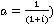  - przepływy finansowe dla roku t,t, n – rok, ostatni rok analizy,FRV – finansowa wartość rezydualna.IRRWewnętrzna stopa zwrotu określa wartość stopy dyskontowej, dla której wartość bieżąca netto osiąga wartość zerową. IRR oblicza się wykorzystując zależność wyrażoną poniższą formułą, szukając wartości IRR:gdzie:  - przepływy finansowe dla roku t,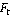 t, n – rok, ostatni rok analizy,Zaleca się szczególną ostrożność przy wykorzystywaniu funkcji obliczania IRR w programie Microsoft Excel (.xls),     gdzie formuła ta zakłada dyskontowanie przepływów już w pierwszym zadanym okresie, w przeciwieństwie do powyższego wzoru, gdzie pierwszy rok pozostaje niezdyskontowany. Podobna sytuacja ma miejsce w przypadku formuły służącej do kalkulacji NPV, gdzie pierwszy rok jest dyskontowany (w przeciwieństwie do wzoru powyżej).